Keski-Suomen ELY-keskus jakoi avustuksia rakennusperinnön hoitoon (Keski-Suomi) Keski-Suomen ELY-keskus jakoi avustuksia rakennusperinnön hoitoon (Keski-Suomi)Keski-Suomen ELY-keskus on myöntänyt ympäristöministeriön vuoden 2014 määrärahoista avustuksia rakennusperinnön hoitoon viiteen kohteeseen. Määrärahaa jaettiin 22 025,50 euroa. Kyseisiin kohteisiin haettiin ELY-keskuksen avustusta yhteensä 96 739 euroa, joten avustusmääräraha kattoi tarpeesta reilun viidesosan.Avustuskohteet ovat kulttuurihistoriallisesti merkittäviä tai sijaitsevat kulttuurihistoriallisesti merkittävässä ympäristössä. Myönnetyt avustukset kohdistuvat ikkunoiden ja alapohjan sekä ulkovuorauksen ja vesikatteen uusimiseen tai korjauksiin. Myönnetyt avustukset vaihtelevat 1000 ja 8000 euron välillä.Lisätietoa rakennusperinnön hoidon avustuksista:ELY-keskuksen Internetsivut: Palvelut/rahoitus ja avustuksetYmpäristöministeriön ohje hakijalleAvustukset rakennusperinnön hoitoon ovat valtion harkinnanvaraisia avustuksia. Ne on tarkoitettu kulttuurihistoriallisesti arvokkaiden rakennusten ja niiden lähiympäristön säilyttäviin kunnostuksiin.Hakemusten käsittelyssä painottuvat kohteen kulttuurihistoriallinen arvo, suojelutilanne ja sijainti arvokkaassa kulttuuriympäristössä tai maisema-alueella, kunnostustöiden luonne sekä tuen myönteinen merkitys rakennuksen tai kulttuuriympäristön säilymiselle. Avustus voi olla korkeintaan 50 % hankkeen hyväksyttävistä kokonaiskustannuksista, mutta määrärahan pienuuden vuoksi avustus on useimmiten tätä pienempi.Liitteenä:  Lista myönnetyistä avustuksistaLisätietoja:   Ylitarkastaja Satu Karjalainen, p. 0295024007 tai
satu.maarit.karjalainen(at(ely-keskus.fi12.1.2017 Työttömien määrä jatkoi laskuaan vuoden takaiseen myös joulukuussa (Keski-Suomi) Työttömien määrä jatkoi laskuaan vuoden takaiseen myös joulukuussa (Keski-Suomi)Keski-Suomessa oli joulukuun lopussa yhteensä 21 852 työtöntä työnhakijaa. Se on 1 255 (-5,4 %) vähemmän kuin vuotta aikaisemmin. Suunta on rohkaiseva, sillä joulukuu on tyypillisesti vaikea kuukausi kausityöttömyyden osalta. Työttömien työnhakijoiden osuus työvoimasta on tällä hetkellä 17,0 prosenttia. Tiedot ilmenevät työ- ja elinkeinoministeriön Työnvälitystilastosta.Joulukuun lopussa työttömyys laski kaikissa muissa ikäryhmissä paitsi 60-64- ja 15-19-vuotiaissa verrattuna viime vuoden vastaavaan ajankohtaan. Käytännössä suhteellisesti eniten työttömyys aleni 25-29 -vuotiaiden ikäryhmässä (-11,1 %).Palkkatuella työllistettyjä oli joulukuun lopussa yhteensä 1 936 henkilöä, mikä on 428 enemmän kuin vuotta aikaisemmin. Työllistetyistä 41 oli valtion, 520 kuntien ja 1 375 yksityisen sektorin töissä. Edellisen vuoden joulukuusta työllistäminen oli vähentynyt valtiolle 16,3 % ja kasvanut kuntiin 27,8 % ja yksityiselle sektorille 30,7 %.Trendit:Työttömien työnhakijoiden ja lomautettujen määrä jatkoi laskuaan vuoden takaiseen verrattuna.Työllistettyjen määrä kasvoi viime vuoden joulukuuhun verrattuna, suuntaus kuntiin ja yrityksiin.Omaehtoiseen opiskeluun työttömyysetuudella osallistuneiden määrä jatkoi kasvuaan viime joulukuusta.Pitkäaikaistyöttömyys jatkuu korkeana.Keski-Suomen alueen työllisyyskatsaus:

www.temtyollisyyskatsaus.fi/keski-suomi.aspxLisätietoja:

Keski-Suomen elinkeino-, liikenne- ja ympäristökeskus
Yksikön päällikkö Marja Pudas, 0295 024 586Keski-Suomen työ- ja elinkeinotoimisto
Johtaja Tuula Säynätmäki, 0295 046 050
Palvelujohtaja Minna Heino, 0295 046 020
Palvelujohtaja Anna-Kaisa Räsänen, 0295 046 183
Palvelujohtaja Leena Kauhanen, 0295 046 06424.1.2017 Pohjois-Savon ELY-keskus jakoi kalatalouden edistämishankkeiden syksyn lisähaussa avustuksia 314 000 euroa (Järvi-Suomi) Pohjois-Savon ELY-keskus jakoi kalatalouden edistämishankkeiden syksyn lisähaussa avustuksia 314 000 euroa (Järvi-Suomi)Pohjois-Savon ELY-keskus jakoi syksyllä 2016 järjestetyssä lisähaussa Järvi-Suomeen 314 000 euroa kalatalouden edistämishankkeisiin. Syksyn lisähaussa valtion kalastonhoitomaksuista kertyneitä varoja myönnettiin yhteensä 55 hankkeelle.Järvi-Suomen kalatalousalueeseen kuuluvat Pohjois-Savon lisäksi Etelä-Savon, Kanta-Hämeen, Päijät-Hämeen, Pirkanmaan, Keski-Suomen ja Pohjois-Karjalan maakunnat.Pääosan vuoden 2016 hankevaroista Pohjois-Savon ELY-keskus jakoi jo keväällä 2016, jolloin 192 hanketta sai harkinnanvaraista avustusta yhteensä noin 575 000 euroa.Varoja kalakantojen parantamiseenELY-keskus myönsi tukea vuoden 2016 alusta voimaan tulleen uuden kalastuslain mukaisesti. Tukea saivat hankkeet, jotka edistävät kalavesien kestävän käytön ja hoidon suunnittelua, toimeenpanoa, ohjaamista ja kehittämistä sekä kalastuksenvalvontaa tai kalatalousalan neuvontaa.Erityisenä painopisteenä hankehaussa olivat hankkeet, jotka edistävät 1) luontaisten kalakantojen monimuotoisuutta, 2) kalastusharrastusta tai 3) kalastuksen valvontaa.Noin 185 000 euroa syksyn lisähaun varoista kohdennettiin kalakantojen tilan seurantaan tai parantamiseen muun muassa kalastustiedusteluilla, koekalastuksilla ja virtavesikunnostuksilla.Kalastusharrastuksen edistämiseen, kuten nuorisotyöhön ja erilaisiin tapahtumiin, tukia myönnettiin yhteensä noin 52 000 euroa. Kalastuksenvalvontaa tuettiin 23 000 eurolla.Suurin yksittäinen tuettu hanke oli Luonnonvarakeskuksen Keski-Suomen taimenkantojen geneettisen tilan kokonaiskartoitus, jolle myönnettiin avustusta 60 500 euroa. Hankkeiden saaman tuen osuus oli keskimäärin 43 prosenttia hankkeiden kokonaiskustannuksista.Tämän vuoden haku käynnissäVuoden 2017 kalastonhoitohoitomaksuvarojen haku on parhaillaan käynnissä. Haku on auki 31.1.2017 saakka.Maksamalla valtion kalastonhoitomaksun olet osaltasi tukemassa arvokasta toimintaa kalavesillä. Kalastonhoitomaksu on 39 euroa/kalenterivuosi, 12 euroa/7 vrk ja 5 euroa/vrk. Maksun voi maksaa Eräluvat.fi-verkkokaupassa, Metsähallituksen puhelinpalvelussa (p. 020 69 2424) ja R-kioskissa.Liite:Tukea saaneet hankkeet syksyn 2016 kalastonhoitomaksuvarojen haussa, Järvi-Suomi (pdf)
 Lisätietoja Järvi-Suomen maakuntien alueella avustuksista antavat:
 Pohjois-Savon hankkeet: kalatalousasiantuntija Kari Kosunen, Kuopion toimipaikka, p. 0295 026585Etelä-Savon hankkeet: kalatalousasiantuntija Seppo Reponen, Mikkelin toimipaikka, p. 0295 024 078Keski-Suomen hankkeet: kalastusbiologi Mari Nykänen, Jyväskylän toimipaikka, p. 0295 024 581Kanta-Hämeen, Päijät-Hämeen ja Pirkanmaan hankkeet: kalastusbiologi Hannu Salo, Tampereen toimipiste, p. 0295 025 095Pohjois-Karjalan hankkeet: kalastusbiologi Timo Turunen, Joensuun toimipaikka, p. 0295 026 112Lomakkeen alareuna24.1.2017 Liikennevirasto on nimittänyt Jukka Lehtisen Keski-Suomen ELY-keskuksen liikenne ja infrastruktuuri vastuualueen johtajaksi vuoden 2018 loppuun saakka (Keski-Suomi) Liikennevirasto on nimittänyt Jukka Lehtisen Keski-Suomen ELY-keskuksen liikenne ja infrastruktuuri -vastuualueen johtajaksi vuoden 2018 loppuun saakka (Keski-Suomi)Vuodesta 2012 tehtävässään toiminut Lehtinen on menestyksekkäästi johtanut vastuualuettaan: asetetut tulostavoitteet on saavutettu hyvin, yhteistyö Liikenneviraston kanssa on sujunut ja sidosryhmät ovat olleet tyytyväisiä Keski-Suomen ELY-keskuksen liikennevastuualueen toimintaan.Vuoden 2016 alussa otettiin ELY-keskusten Liikenne vastuualueilla käyttöön uusi toimintamalli, jossa maanteiden hoidon ja ylläpidon hankinta on keskitetty neljälle hankinta-alueelle (eteläinen, läntinen, itäinen ja pohjoinen). Lehtinen vastaa itäisestä hankinta-alueesta.Toiminta hankinta-alueella on käynnistynyt suunnitelmien mukaisesti. Työtä muutoksen loppuunsaattamiseen niin että asetetut tavoitteet saavutetaan, on kuitenkin vielä jäljellä. – On hienoa olla jatkossakin mukana kehittämässä toimintaamme entistä asiakaslähtöisemmäksi siten, että liikennejärjestelmä palvelisi käyttäjiään tehokkaimmalla mahdollisella tavalla. Viimepäivinä käyty vilkas keskustelu liikennejärjestelmän uudistamistarpeesta osoittaa, että olemme oikealla tiellä, Jukka Lehtinen sanoo.Käynnissä ja suunnitteilla on merkittäviä liikenne- ja aluehallinnon uudistuksia. ELY-keskusten ohjauksesta vastaavat tahot ovat sopineet yhtenäisestä menettelystä jonka mukaan ennen 31.12.2018 päättyviä vastuualueiden johtajien määräaikaisia palvelussuhteita jatketaan 31.12.2018 saakka suoraan ilman hakua, jotta tulevat uudistukset saadaan hallitusti toteutettua.Lisätietoja:Jukka Lehtinen, johtaja Keski-Suomen ELY-keskus, p. 0295 024 698Jarmo Joutsensaari, ELY-johtaja, Liikennevirasto, p. 029 534 3910Antti Vehviläinen, pääjohtaja, Liikennevirasto, p. 029 534 300125.1.2017 EU-rakennerahastohankkeiden maksatus etenee rivakasti Länsi-Suomessa (Länsi-Suomi) EU-rakennerahastohankkeiden maksatus etenee rivakasti Länsi-Suomessa (Länsi-Suomi)Länsi-Suomen alueen hanketoteuttajille on maksettu yhteensä 23 M€ EU-tukia vuonna 2016. Euroopan aluekehitysrahaston (EAKR) tukea tästä on 10 M€ ja Euroopan sosiaalirahaston tukea 13 M€. Vuonna 2015 maksettiin työ- ja elinkeinoministeriön hallinnonalan rakennerahastovaroja Keski-Suomen ELY-keskuksesta yhteensä 3,5 M€, joten viime vuonna maksuun saatiin kuusinkertainen määrä edellisvuoteen verrattuna.Maakunnittain tarkasteltuna maksetut määrät kohdistuivat seuraavasti:Etelä-Pohjanmaa 1,3 M€Keski-Suomi 6,3 M€Keski-Pohjanmaa 4,5 M€Pirkanmaa 1,9 M€Pohjanmaa 1,2 M€Satakunta 2,3 M€Varsinais-Suomi 1,8 M€Lisäksi valtakunnallisille ESR-hankkeille maksettiin 3,4 M€. –  Maksettujen tukisummien erot johtuvat osin siitä, että maakuntien hankemäärärahat ovat erisuuruisia, toteaa maksatusasiantuntija Mari Sjövall Keski-Suomen ELY-keskuksesta. Myös hankkeiden toiminnan käynnistymisessä on ollut eroja.Keski-Pohjanmaalle maksetusta tuesta suurin osa kohdistui yritysten kehittämiseen. Keski-Suomessa ja Pirkanmaalla osuus oli puolet tukimäärästä. Varsinais-Suomessa EU-tuista vain 13 % maksettiin yrityshankkeille. Sen sijaan kansallista yritystukea maksettiin Varsinais-Suomessa erityisen paljon.Rakennerahastojen hallinnointi keskitettiin Länsi-Suomen osalta Keski-Suomen ELY-keskukseen vuoden 2014 alussa. EAKR- ja ESR-hankkeiden lisäksi Keski-Suomen ELY-keskus hallinnoi myös kansallisia yritystukia Länsi-Suomen alueella.Lisätietoja:      
Jukka T Raivio, Maksatus- ja tarkastusyksikön päällikkö, p. 0400 679 47626.1.2017 Pinta- ja pohjaveden tila on pääosin hyvä, seurantaa kuitenkin tarvitaan (Keski-Suomi) Pinta- ja pohjaveden tila on pääosin hyvä – seurantaa kuitenkin tarvitaan (Keski-Suomi)Vesien seurantaohjelmien avulla ELY tutkii tai tutkituttaa Keski-Suomessa kymmeniä järvi- ja jokikohteita, yli sataa pohjavedenottamoa sekä reilua kahtakymmentä pohjavesipaikkaa. Veden laaduntarkkailun lisäksi seurannalla on tärkeä merkitys vesienhoitoa varten laaditun suunnitelman ja toimenpideohjelman toteuttamisessa. Pintavesinäytteistä analysoidaan tänä vuonna muun muassa ravinne- ja happipitoisuuksia, sulan kauden aikana kasviplanktonin määrää indikoivaa a-klorofyllia sekä pH:ta ja veden väriä. Perusseurantakohteiden lisäksi veden laatua seurataan maatalouskuormitteisilta kohteilta. Vedenlaatutietoa on saatavilla osittain 60-luvulta lähtien.– Edellä mainittujen lisäksi avovesikaudella haetaan 15:ltä järveltä ja 15:ltä jokikohteelta muun muassa pohjaeläin-, piilevä- ja kasviplanktonnäytteitä.  Kartoitamme myös muutamilta pinta- ja pohjavesikohteilta mahdollisia haitta-aineita, joita on vähemmän selvitetty Keski-Suomen vesistä, limnologi Arja Koistinen kertoo.Pohjavesistä tutkitaan vuonna 2017 ravinneaineiden, esimerkiksi typen ja fosforin, esiintymistä alueella. Muutamista paikoista tutkitaan lisäksi erilaisten torjunta-aineiden esiintymistä. Talvisen liukkauden torjumiseksi tehtävän tiesuolauksen vaikutuksia pohjaveteen kartoitetaan kaksi kertaa vuodessa 23:lta tienvarren havaintopaikalta.– Pinta- ja pohjaveden laatutietoa kertyy myös niin sanotun velvoitetarkkailuiden myötä. Tarkkailuja toteuttavat toiminnanharjoittajat, joille ympäristöluvassa on annettu tarkkailuvelvoitteet. Seurantatietoja hyödynnetään erilaisissa tutkimushankkeissa, kuten ilmastonmuutoksen vaikutuksia, vesien tummumista ja happamoitumista, vesieliöstön tai kalaston muutoksia sekä hydrologisia muutoksia mittaavissa hankkeissa, Koistinen jatkaa.Tietoja hyödynnetään myös kuluttajille toimitettavan juomaveden laatua varmistettaessa sekä viranomaistyössä lausuntojen laatimisen yhteydessä.Keski-Suomen vedet ovat kohtalaisen hyvässä kunnossaSuurin osa pintavesistä on ekologiselta tilaltaan hyviä tai erinomaisia. Järvet ovat paremmassa kunnossa kuin joet. Suurimman haasteen pintavesille tuo hajakuormitus, joka aiheuttaa rehevöitymistä. Pistekuormitusta aiheuttavat esimerkiksi jätevedenpuhdistamot, teollisuus, turvetuotanto ja kalankasvatus. Myös pohjavesi on maakunnassamme laadultaan pääosin hyvää. Uhat liittyvät pohjaveden laatuun, määrällisesti vettä riittää. Laatuongelmista yleisempiä ovat maa- ja metsätalousalueiden lannoituksien vuoksi kohonneet typpipitoisuudet sekä teiden suolauksen seurauksena kasvaneet kloridipitoisuudet.Lisää vesien tilasta: http://www.ymparisto.fi/fi-FI/Alueellista_ymparistotietoa/KeskiSuomiLisätietoja:Pintavedet                                  
Limnologi Arja Koistinen          
p. 0295 024 760                         Pohjavedet
Hydrogeologi Kari Illmer
p. 0295 024 746Keski-Suomen ELY-keskus31.1.2017 ELY-keskukset pyytävät lausuntoja ehdotuksista uusiksi kalatalousaluejaoiksi ELY-keskukset pyytävät lausuntoja ehdotuksista uusiksi kalatalousaluejaoiksiKalatalouden yhteistyöryhmät ympäri Suomen ovat tehneet omien alueidensa kalatalouspalveluista vastaaville ELY-keskuksille (Varsinais-Suomi, Pohjois-Savo, Lappi) ehdotukset vesialueiden jakamiseksi nykyistä laajempiin kalatalousalueisiin. ELY-keskukset pyytävät lausuntoja näistä ehdotuksista 31.3.2017 mennessä.Vuoden 2016 alusta voimaan tulleen kalastuslain perusteella vesialueet jaetaan kalatalousalueiksi niiden omistussuhteista ja hallinnollisista rajoista riippumatta. Kalatalousalue muodostuu kalataloudellisesti riittävän suuresta yhtenäisestä alueesta ja sen aluetta määritettäessä on otettava huomioon kalastuksen tarkoituksenmukainen järjestäminen ja vaelluskalojen elinkierto.Suomessa toimii kymmenen ELY-keskusten asettamaa alueellista kalatalouden yhteistyöryhmää, jotka ovat tehneet ehdotuksen kalatalousaluejaoksi. Ehdotusta ovat olleet tekemässä nykyisten kalastusalueiden edustajat ja suuri joukko kalatalouden toimijoita ja sidosryhmien edustajia. Ehdotus on koko maassa nähtävillä lausunnonantoa varten samanaikaisesti.Suurimmat muutokset rannikolla ja Järvi-SuomessaTavoitteena on ollut vähentää nykyisten kalastusalueiden määrää, jotta kalakantojen hoito voidaan suunnitella riittävän suurina vesistöaluekokonaisuuksina. Tässä on onnistuttu hyvin, sillä nykyisten 225 kalastusalueen sijalle ehdotetaan 119 kalatalousaluetta. Ne jakautuvat maan eri osiin seuraavasti: Järvi-Suomen kalatalouspalveluiden alueella 55 (ennen 103), Rannikon kalatalouspalveluiden alueella 37 (ennen 80) ja Pohjois-Suomen kalatalouspalveluiden alueella 27 (ennen 34). Vesialaltaan suurimmat kalatalousalueet olisivat rannikolla Länsi-Turunmaan kalatalousalue 2 111 km2  ja Kemiönsaaren kalatalousalue 1 318 km2, Pohjois-Suomessa Inari 2 196  km2 ja Koillismaa 1050 km2 sekä Järvi-Suomessa Ruunaa – Pielinen 1 226 km2 ja Orivesi 1 103 km2.Uusi kalatalousaluejako voimaan vuonna 2019Kalatalousalueiden toiminta alkaa vuoden 2019 alussa. Kalatalousalueiden jäsenten määrä vaihtelee vesien omistusrakenteen mukaisesti.Kalatalousalueet ovat julkisoikeudellisia yhdistyksiä, joiden tarkoituksena on kehittää alueensa kalataloutta sekä edistää jäsentensä yhteistoimintaa. Kalatalousalue suunnittelee kalavarojen kestävää käyttöä ja hoitoa sekä laatii kalavesilleen käyttö- ja hoitosuunnitelman, minkä toteutumista se myös seuraa.Kalatalousalueilla on keskeinen merkitys kestävän kalatalouden toteuttamisessa ja kalatalouden elinkeinojen edistämisessä. Hyvä suunnittelu varmistaa, että maamme kalavesiltä löytyy mahdollisuuksia kaupallisille kalastajille, vapaa-ajan kalastajille, kalastusmatkailijoille ja ravustajille.Ehdotukset ovat nähtävillä ELY-keskuksen internetsivuilla:Ehdotus kalatalousaluejaoksiKuulutukset asiasta löytyvät myös ELY-keskuksen internetsivuilta. Kuulutuksissa on tiedot, mihin lausunnot kultakin alueelta tulee osoittaa.Kuulutukset > Valitse sivun oikean ylälaidan aluevalinnasta haluamasi alue.Lisätietoja antavat:Rannikon kalatalouspalvelut: kalatalouspäällikkö Kari Ranta-aho p. 0295 022 650, sähköposti kari.o.ranta-aho@ely-keskus.fi, ja johtava kalatalousasiantuntija Mikko Koivurinta p. 0295 021 080, sähköposti mikko.koivurinta@ely-keskus.fi.Järvi-Suomen kalatalouspalvelut: kalatalouspäällikkö Matti Sipponen p. 0295 024 600, matti.sipponen@ely-keskus.fi ja kalastusbiologi Hannu Salo p. 0295 025 095, hannu.salo@ely-keskus.fiPohjois-Suomen kalatalouspalvelut: kalatalouspäällikkö Pentti Pasanen p. 0295 037 107, sähköposti pentti.pasanen@ely-keskus.fi ja johtava kalatalousasiantuntija Markus Huolila p. 0295 023 541, sähköposti markus.huolila@ely-keskus.fi .31.1.2017 Pk-yrityksillä merkittävät kasvutavoitteet Länsi-Suomessa (Länsi-Suomi) Pk-yrityksillä merkittävät kasvutavoitteet Länsi-Suomessa (Länsi-Suomi)ELY-keskukset rahoittavat pk-yritysten kasvua, uudistumista ja kansainvälistymistä edistäviä hankkeita osana Team Finland -verkostoa neljällä suuralueella Hämeen (Etelä-Suomi), Etelä-Savon (Itä-Suomi), Keski-Suomen (Länsi-Suomi) ja Pohjois-Pohjanmaan (Pohjois-Suomi) ELY-keskuksissa. Länsi-Suomen suuralueeseen kuuluvat Keski-Suomen, Pirkanmaan, Varsinais-Suomen, Satakunnan, Pohjanmaan, Keski-Pohjanmaan ja Etelä-Pohjanmaan maakunnat.Vuoden 2016 rahoituksen kokonaiskysyntä oli hieman edellisvuotta hiljaisempi. Myönnetty rahoitus kohdistui erityisesti uudistumista, kasvua ja kansainvälistymistä tavoittelevien mikro- ja pk-yritysten investointi- ja kehittämishankkeisiin. Niissä on painotettu toimialan tavanomaisten investointien sijaan alan uusinta teknologiaa sekä yrityksen liiketoiminnan muuta merkittävää uudistumista sekä kehittämistä, kuten tuotteiden ja palveluiden kehittämistä ja kansainvälistymistä. Yleiset toimintaympäristön haasteet vaikuttavat myös uusien kehityshankkeiden käynnistymiseen.Lisää aktiivisuutta yrityksiltä kaivattaisiin etenkin vähähiiliseen talouteen kytkeytyviin tuotekehityshankkeisiin sekä kansainvälistymiseen liittyvissä ponnisteluissa, joihin on hyvin rahoitusta saatavissa.Länsi-Suomen alueella vuonna 2016 rahoitusta haettiin 433 hankkeeseen yhteensä 37,6 milj. euroa. Siitä yrityskohtaisia kehittämishankkeita oli 426 kpl ja haettu avustusmäärä 37,3 milj. euroa. Toimintaympäristön kehittämisavustusten osuus oli 7 kpl ja haettu avustusmäärä 0,3 milj. euroa.Avustuksia vastaavasti myönnettiin vuonna 2016 yhteensä 27,3 milj. euroa, joka jakaantui seuraavasti:Yrityksen kehittämisavustukset 369 kpl 27,0 milj. euroaToimintaympäristön kehittämisavustukset 3 kpl 0,2 milj. euroaYrityskohtaisiin hankkeisiin myönnetty rahoitus kohdistui investointeihin (50 %) ja kehittämishankkeisiin (50 %). Kehittämiseen myönnetty osuus jakaantui kansainvälistymishankkeisiin (50 %), tuotteiden ja palveluiden kehittämiseen (42 %) sekä muihin toimenpiteisiin (8 %), kuten haastavien hankkeiden valmisteluun. Toimintaympäristötukea on myönnetty kehittämishankkeisiin, joilla haetaan mm. uusia ratkaisuja pk-yritysten alihankintaverkostojen toimintaan.Yritykset tavoittelevat hankkeilla vaikutuksiltaan lähes 820 milj. euron liikevaihdon kasvua ja 2700 uutta työpaikkaa. Toimialoista merkittävimpiä ovat metallituotteiden sekä koneiden ja laitteiden valmistus, joihin kohdistui lähes 30 % myönnetystä rahoituksesta. Näiden toimialojen osuus rahoituksesta on Länsi-Suomessa ollut perinteisesti merkittävä.Yritykset kehittivät aktiivisesti toimintaansa myös yritysten kehittämispalveluiden avulla. Analyysi- ja konsultointipalveluiden sekä pitkäkestoisten johtamisvalmennusten kautta yritykset varmistivat tulevaisuuden kasvusuunnitelmiaan.Lisätietoja:    
Rahoituspäällikkö Jaakko Ryymin, puh. 0295 024 594Yksikön päällikkö Taina Lommi, puh. 0295 024 960

Alueelliset ELY-keskukset ja yritystukien alueelliset asiantuntijatLiitteet:         ELY-keskuksen rahoitustilastot 1.1.2016 – 31.12.2016Diakooste rahoituksesta 1.1.2016 – 31.12.20161.2.2017 Pääteiden liikenne Keski-Suomessa lisääntyi vuonna 2016 samaan aikaan talouden kasvun kanssa (Keski-Suomi) Pääteiden liikenne Keski-Suomessa lisääntyi vuonna 2016 samaan aikaan talouden kasvun kanssa (Keski-Suomi)Liikenne Keski-Suomen pääteillä lisääntyi vuonna 2016 2,61 prosenttia edelliseen vuoteen verrattuna. Henkilö- ja pakettiautoliikenteen kasvu oli 2,44 prosenttia ja raskaan liikenteen (kuorma- ja linja-autot sekä rekat) peräti 4,25 prosenttia. Muutokset etenkin raskaan liikenteen määrissä yleensä heijastavat sekä yleistä talouden kehitystä että muutoksia vientitoimialoilla, kuten metsä- ja teknologiateollisuudessa. ELY-alueittain tarkasteltuna pääteiden kokonaisliikenteen prosentuaalinen kasvu oli Keski-Suomessa toiseksi suurinta Lapin jälkeen. Samaan aikaan Keski-Suomessa liiketoiminnan kasvu oli koko muuta maata ripeämpää ja talouskasvua ilmeni jokaisella toimialalla. Esimerkiksi matkailualalla kasvua oli viime vuoden kesäkuun lopun tilastojen mukaan 3 prosenttia.Työllisyystilanne parani Keski-Suomessa vuonna 2016 jokaisena kuukautena edellisen vuoden vastaaviin ajankohtiin verrattuna. Jyväskylän kehyskunnissa pendelöintivirrat sekä sisään- että ulospäin ovat suuria. Kehyskunnista työmatkat suuntautuvat vahvasti keskuskaupunkiin.  Henkilöstömäärän kasvu on ollut ripeää etenkin yksityisellä sektorilla ja rakentamisessa. Viennin kehitys kääntyi nopeaan kasvuun vuosi sitten ja yritysten tilauskannan arvioidaan olevan hyvä. Kasvu oli muuta maata nopeampaa.Tiedot talouskehityksestä ovat tässä yhteydessä tilastoista poimittuja havaintoja. Tarkemman yhteyden selvittäminen liikenteen ja talouskasvun välillä vaatisi tutkimusmenetelmien käyttöä.  Tiedot pääteiden liikenteestä saadaan liikenteen automaattisilta mittausasemilta (LAM). Keski-Suomessa mittauspisteitä on kaikkiaan 19 kpl. Pääteiden liikenteen muutoksen mittaamisessa mukana olevat ns. tilastopisteet sijaitsevat valtateillä.Lisätietoja ja tilastoja tieliikenteen kehityksestä Liikenneviraston sivuilta: http://www.liikennevirasto.fi/tilastot/tietilastot/tieliikenteen-kehitysAjantasaista liikennetietoa automaattisilta mittauspisteiltä Liikenneviraston liikennetilanne-sivustolla: http://liikennetilanne.liikennevirasto.fiTilastointi- ja ennakointitietoa Keski-Suomesta: http://keskisuomi.info/julkaisut/keski-suomen-aikajana/Lisätietoja:Liikennemääristä
Tiestötietovastaava Asta Perosvuo
p. 0295 024 708Talouskehityksestä
Strategiapäällikkö Eija Heinonen
p. 0295 024 658Keski-Suomen ELY-keskus2.2.2017 Valtio on ostanut Ärjänsaaren UPM:ltä suojelualueeksi Valtio on ostanut Ärjänsaaren UPM:ltä suojelualueeksiUPM ja Kainuun ELY-keskus ovat tehneet maakaupan, jolla Kajaanissa sijaitseva Ärjänsaari siirtyi ympäristöministeriön hallintaan suojelutarkoituksiin.Ärjänsaari on osa Suomen Natura 2000 ‐verkostoa ja valtakunnallista rantojensuojeluohjelmaa. Alue tunnetaan hiekkarannoista, dyyneistä ja korkeista rantatörmistä. Noin 270 hehtaarin suuruinen saari sijaitsee Oulujärvessä, noin 16 kilometrin päässä Kajaanin keskustasta. "Ärjänsaari on monimuotoisen luontonsa ja kulttuurihistoriansa kannalta arvokas, ja se on myös vilkkaassa virkistyskäytössä erityisesti kesäaikaan", toteaa ylijohtaja Kari Pääkkönen Kainuun ELY-keskuksesta. "UPM:n ilmoitus saaresta luopumisesta syksyllä 2016 käynnisti prosessin, jonka pohjalta saavutimme neuvottelutuloksen.""Olemme usean vuoden ajan myyneet yhtiön metsäomaisuutta kaukana yhtiön tehtaista sijaitsevilta alueilta, kuten Kainuusta. Ärjänsaaren myynti on osa tätä kokonaisuutta. Olemme tyytyväisiä, että Ärjänsaari siirtyy nyt Kainuun ELY-keskuksen kanssa tehdyllä kaupalla valtion hallintaan", UPM:n metsäjohtaja Sauli Brander toteaa. "Mielestämme tämä on kokonaisuuden kannalta paras ratkaisu. Metsätalouden harjoittaminen saarissa vaatii joko erityiskalustoa tai kunnon pakkastalvia. Ärjänsaaressa metsäteollisuuden toimintaa on myös rajoitettu eri suojelumääräyksillä."Ärjänsaari on geologisesti, muinaismuistojen, kulttuurihistorian sekä luonto-, maisema- ja virkistysarvojensa puolesta valtakunnallisesti arvokas harjusaari, joka kuuluu Suomen pisimpiin lukeutuvaan harjujaksoon. Saarelle ominaisia ovat monipuoliset tuuli- ja rantakerrostumat.  Harjumetsät ovat vallitseva luontotyyppi, mutta saarelta löytyy myös pienialaisia luonnonmetsiä, lehtoja ja puustoisia soita. Ärjänsaarella on luonnontilaisia hiekkarantoja sekä puuttomia tai luontaisesti vähäpuustoisia hiekkadyynejä. Sisempää löytyy metsittyneitä dyynikumpareita. Kirkkosäikällä, saaren itäkärjessä, on lintujen suojelualue. Ärjänsaari rajautuu Rokuan geopuistoon, joka liitettiin osaksi Unescon maailmanlaajuista Geopark-verkostoa vuonna 2015.Luontoarvojen lisäksi Ärjänsaarella on huomattava merkitys seudun kulttuurihistoriassa. Saari on ollut muun muassa saamelaisten riittipaikka, ja järvirosvojen tiedetään piilotelleen siellä. Saarella on sijainnut myös Kajaani Oy:n työntekijöiden käytössä ollut lomakylä."Historiansa puolesta Ärjänsaari merkitsee lukuisille kajaanilaisille kesäparatiisia. Olen ilahtunut siitä, että saaren tulevaisuus luonnonsuojelualueena on nyt turvattu ja samalla sen virkistyskäyttö voi jatkua", maatalous- ja ympäristöministeri Kimmo Tiilikainen sanoo.Ärjänsaari pysyy avoimena veneilijöille ja retkeilijöille omistajavaihdoksen jälkeenkin. Saaren hallinta tulee siirtymään Metsähallituksen luontopalveluille, ja valtioneuvoston asetuksella siitä perustetaan aikanaan luonnonsuojelualue. Saaressa sijaitsevan vanhan lomakylän rakennusten kohtalo ratkaistaan myöhemmin alueen hoidon ja käytön suunnittelun yhteydessä.Lisätietoja:Ylijohtaja Kari Pääkkönen, Kainuun ELY-keskus, p. 040 575 2391, etunimi.sukunimi@ely-keskus.fiYlitarkastaja, Päivi Gummerus-Rautiainen, ympäristöministeriö, puh. 0295 250 240, etunimi.sukunimi@ym.fiMetsäjohtaja Sauli Brander, UPM, p. 040 56 74 155, etunimi.sukunimi@upm.com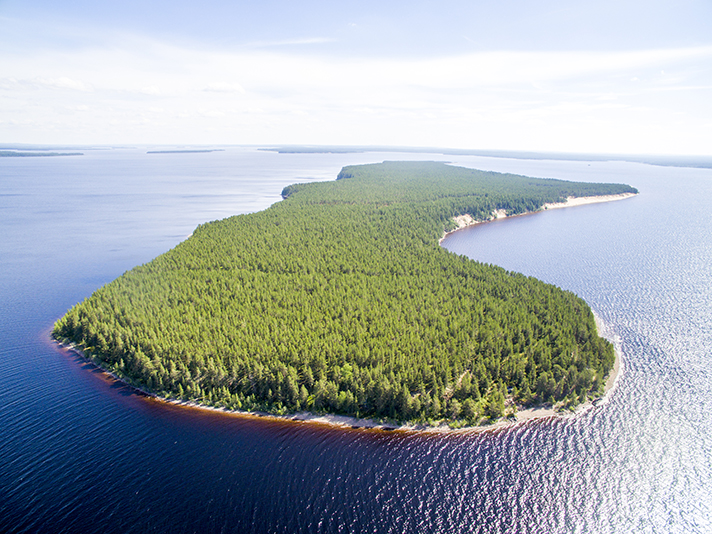 Kuva: UPM8.2.2017 Uusia luonnonsuojelualueita Keski-Suomeen yli 550 hehtaaria vuonna 2016 (Keski-Suomi) Uusia luonnonsuojelualueita Keski-Suomeen yli 550 hehtaaria vuonna 2016 (Keski-Suomi) Keski-Suomeen neuvoteltiin uusia suojelualueita 553 hehtaaria, joista valtiolle hankittiin 336 hehtaaria ja yksityismaan suojelualueina perustettiin 217 hehtaaria. Näistä alueista suojeltiin vapaaehtoisen METSO -metsien suojeluohjelman kohteina 486 hehtaaria. Lisäksi Natura 2000 -verkoston kohteita suojeltiin 66 hehtaaria. Maanomistajille maksettuihin korvauksiin ja kauppahintoihin käytettiin 2,7 miljoonaa euroa. Suojeltavat alueet jakaantuvat useimpiin Keski-Suomen kuntiin. Eniten suojelualueita muodostettiin Pihtiputaalle (93 ha), Viitasaarelle (88 ha), Saarijärvelle (73) ha, Jyväskylään (57 ha) ja Uuraisille (53 ha).Uuraisten kunta suojeli korvauksetta noin 44 hehtaarin alueen Kyynämöisten Hankasuolla. Hankasuo on osoitettu Keski-Suomen 3. vaihemaakuntakaavassa luonnonsuojelualueeksi (SL). Kyseessä on keskeisiltä osiltaan luonnontilaisena säilynyt ja maisemallisesti hieno suoalue, joka on tunnettu muun muassa monipuolisesta perhoslajistostaan.METSO-ohjelma supistuu – esityksiä voi silti edelleen jättääMerkittävimpiä METSO-ohjelman suojelukohteita olivat Saarijärven seurakunnan noin 68 hehtaarin laajuinen kohde, josta noin 40 hehtaaria on valtakunnallisesti arvokkaaksi todettuja soita. Suojelualueeseen kuuluu puustoltaan luonnontilaisia korpia, lähteisiä soita ja puroja sekä niihin liittyviä vanhoja metsiä. Osa suojellusta alueesta rajautuu Kulhanvuoren suojelu- ja retkeilyalueeseen.METSO-ohjelman rahoituksella suojeltiin eniten runsaslahopuustoisia kangasmetsiä (249 ha), puustoisia soita ja niiden reunametsiä (106 ha), pienvesien lähimetsiä sekä metsäisiä kallioita, jyrkänteitä ja louhikoita. Lisäksi suojeltiin lehtoja, tulvametsiä sekä puustoisia perinnebiotooppeja.Maakunnan pohjoisosissa Pihtiputaan Virkasydänmaalla toteutui kaksi vierekkäisten tilojen kauppaa, joilla siirtyi METSO-kohteiksi lähes 90 hehtaaria. Alueen louhikoissa esiintyy mm. napakinnassammal, jota on löydetty lisäksi vain Tunturi-Lapista. Viitasaaren Kymönkosken – Mäntylän välisellä arvokkaalla kallioalueella suojeluverkosto täydentyi yli 50 hehtaarin kaupalla. Yhtenäisellä kohteella esiintyy vanhojen pienialaisten kalliolakimetsien lisäksi runsaasti pienialaisia, osin reheviä soita.METSO-ohjelman rahoituksen raju supistaminen rajoittaa jatkossa ELY-keskuksen mahdollisuuksia suojella uusia kohteita. Esityksiä suojeltavista kohteista voi tehdä kuitenkin edelleen joko suoraan ELY-keskukselle tai myös metsäalan toimijoiden välityksellä. Kohteita joudutaan valikoimaan tarkemmin ja päätöksiä joudutaan siirtämään tuleville vuosille.  Lisää tietoa METSO-ohjelmasta: www.metsonpolku.fiLisätiedot: 

Luonnonvarayksikön päällikkö Auvo Hamarus, p. 0295 024 734
Ylitarkastaja Risto Kujala p. 0295 024 765Keski-Suomen ELY-keskus8.2.2017 Työttömien määrä jatkoi laskuaan myös tammikuussa (Keski-Suomi) Työttömien määrä jatkoi laskuaan myös tammikuussa (Keski-Suomi)Keski-Suomessa oli tammikuun lopussa 20 620 työtöntä työnhakijaa, mikä on 1 751 vähemmän kuin vuotta aikaisemmin vastaavana ajankohtana. Joulukuuhun 2016 verrattuna työttömien työnhakijoiden määrä väheni 1 232:lla. Työttömyyden pitkän ajan trendi näyttäisi nyt edelleen olevan aleneva. Työttömien työhakijoiden osuus työvoimasta on 16,1 prosenttia. Tiedot ilmenevät työ- ja elinkeinoministeriön Työnvälitystilastosta.Tammikuun lopussa työttömyys laski kaikissa muissa ikäryhmissä paitsi 15-19 vuotiaissa verrattuna viime vuoden vastaavaan ajankohtaan.Palkkatuella työllistettyjä oli tammikuun lopussa yhteensä 1 919 henkilöä, mikä on 526 enemmän kuin vuotta aikaisemmin. Työllistetyistä 35 oli valtion, 538 kuntien ja 1 346 yksityisen sektorin töissä. Edellisen vuoden tammikuusta työllistäminen oli kasvanut valtiolle 6,1 %, kuntiin 49,4 % ja yksityiselle sektorille 34,6 %.Uusien avoimien työpaikkojen määrä on lisääntynyt. Keski-Suomessa oli uusia avoimia työpaikkoja tammikuun aikana 1 951, mikä on 285 enemmän kuin edellisen vuoden tammikuussa. Kaikkiaan tammikuussa oli avoinna 3 487 työpaikkaa, mikä on 531 enemmän kuin vuosi sitten. Työpaikoista täytettiin tammikuun aikana 721, joista 485 täyttyi työ- ja elinkeinotoimiston hakijalla.Trendit:Työttömien työnhakijoiden ja lomautettujen määrä jatkoi laskuaan vuoden takaiseen verrattuna.Työllistettyjen määrä kasvoi viime vuoden tammikuuhun verrattuna, suuntaus edelleen yksityiselle sektorille ja kuntiin.Uusien avoimien työpaikkojen määrä on lisääntynytPitkäaikaistyöttömien määrässä pientä alenemista vuoden takaiseen verrattuna.
Keski-Suomen alueen työllisyyskatsaus www.temtyollisyyskatsaus.fi/keski-suomi.aspxLisätietojaKeski-Suomen elinkeino-, liikenne- ja ympäristökeskus
Yksikön päällikkö Marja Pudas, 0295 024 586Keski-Suomen työ- ja elinkeinotoimisto
Johtaja Tuula Säynätmäki, 0295 046 050
Palvelujohtaja Minna Heino, 0295 046 020
Palvelujohtaja Anna-Kaisa Räsänen, 0295 046 183
Palvelujohtaja Leena Kauhanen, 0295 046 06421.2.2017 Suksen lisäksi keli voi olla liukas myös renkaan alla (Keski-Suomi) Suksen lisäksi keli voi olla liukas myös renkaan alla (Keski-Suomi)Hiihtolomaviikolle on ennustettu yöpakkasia ja päivänvalolle lämmintä. Se tekee ladut ja rinteet toivotun liukkaiksi, mutta sama ilmiö voi näkyä myös maanteillä. Siksi liukkauteen on syytä varautua, jotta lomaviikosta tulisi onnistunut. Pienillä keinoilla voi minimoida itseensä ja kanssaihmisiin kohdistuvat uhkat.  Sääolosuhteet voivat vaihdella paikallisesti hyvin nopeastikin. Tämä aiheuttaa sen, että tien pinta voi muuttua hetkessä liukkaaksi sellaisissakin lämpötiloissa, joissa on totuttu kuiviin talvikelin ajo-olosuhteisiin.– Turvavälin merkitys tietysti korostuu entisestään poikkeavissa ja liukkaissa olosuhteissa, mutta reaktioaika ei muutu miksikään, vaikka keli olisi hyväkin. Siksi turvavälin pitäminen on yksi parhaista onnettomuuksia ennaltaehkäisevistä toimenpiteistä, liikenneturvallisuusinsinööri Anne-Maria Pesonen kertaa.Keski-Suomen hiihtolomien menoliikennettä saataneen tehdä jopa aurinkoisessa säässä, joten kuljettajan on hyvä varautua aurinkolaseilla. Kelistä huolimatta autoilijoiden on syytä muistaa, että voimassa ovat talvi- ja pimeän ajan nopeusrajoitukset.Lomalla ei muutenkaan pitäisi olla kiire minnekään, joten hermojen kannattaa antaa levätä. Hyvä tapa on tukea orastavaa kotimaista talouskasvua poikkeamalla riittävän usein kahvitauolla. Samalla kertaa tulee tuulilasikin pestyksi.– Jos jo syksyllä talvirenkaat ovat olleet vähän huonossa kunnossa, nyt viimeistään ne on syytä uusia. Myös rengaspaineet on hyvä tarkistaa ennen reissulle lähtöä turvallisuuden ja renkaiden kulutuksen vuoksi, Pesonen muistuttaa.Maltin ja auton teknisen kunnon lisäksi yksi turvallisuuteen liittyvä seikka on syytä muistaa ihan aina – turvavyön käyttö niin etu- kuin takapenkeillä!Toivotamme kaikille talvilomalla reissuun lähteville turvallista matkaa!Lisätietoja:Liikenneturvallisuusinsinööri
Anne-Maria Pesonen
p. 0295 024 709
Keski-Suomen ELY-keskus22.2.2017 Kestävän elämäntavan yhteistyöryhmä KYKY asetettu (Keski-Suomi) Kestävän elämäntavan yhteistyöryhmä KYKY asetettu (Keski-Suomi)Keski-Suomen ELY-keskus on asettanut Keski-Suomen kestävän elämäntavan yhteistyöryhmän KYKYn vuosille 2017 - 2019. Ryhmässä on mukana edustus yli 30 organisaatiosta. Mukana on niin uusia henkilöitä kuin jo kymmenen vuotta yhteistyöryhmässä toimineita konkareita. Käynnistyvä toimikausi on KYKY-ryhmän neljäs.KYKY-ryhmä toimii tiedon ja ideoiden vaihdon areenana, konkreettisen yhteistyön käynnistäjänä sekä kestävään elämäntapaan liittyvän asiantuntemuksen kokoajana ja esiintuojana Keski-Suomessa. Tarkoituksena on tukea eri toimijoita kestävään kehitykseen liittyvässä edistämistyössä.KYKY-ryhmän puheenjohtajuus kiertää edellisellä toimikaudella nimitetyn kehittämiskeskusverkosto KETOn jäsenillä. Vuonna 2017 vetovastuussa on Pohjoisen Keski-Suomen ammattiopisto POKE. Muita KETO-verkoston jäseniä ovat Keski-Suomen museo, Jyväskylän kestävä kehitys JAPA ry, Jyväskylän luontokoulu/Mankolan yhtenäiskoulu ja Jyväskylän yliopiston tiedemuseo/Keski-Suomen luontomuseo.– KETO-verkostoon voi olla yhteydessä käsiteltäviksi toivottavien teemojen merkeissä. KYKY-ryhmää kootessa esille nousivat YK:n uudet Agenda2030 -tavoitteet. Haluamme korostaa kaikkien kestävän kehityksen osa-alueiden huomioimista ekologisista kulttuurisiin vaikutuksiin, unohtamatta sosiaalisia ja taloudellisia ulottuvuuksia. On hienoa, että uudelle toimikaudelle saatiin laaja kirjo eri toimijoita myös perinteisen ympäristökasvatuksen ulkopuolelta, sanoo lehtori Tarja Hyötyläinen POKEsta. Ympäristökasvatuksen tai -tietoisuuden yhteistyöverkostoja toimii nykyisin melko kattavasti eri puolilla Suomea.

– Tässä suhteessa Suomi kulkee hyvässä tahdissa kansainvälisiinkin prosesseihin peilaten. YK:n alaisen UNESCOn julkaisemassa kestävän kehityksen kasvatuksen toimintasuunnitelmassa esitetään toiminnalle viisi prioriteettialuetta. Yksi niistä koskee juuri paikallistason verkostoja, jotka tuovat yhteen erityyppisiä tahoja, kertoo ympäristökasvatusasiantuntija Tanja Tuulinen Keski-Suomen ELY-keskuksesta.KYKY-ryhmään voidaan ottaa jäseniä myös kesken toimikauden.Lisätietoja:KYKY-ryhmän puheenjohtaja Tarja Hyötyläinen, Pohjoisen Keski-Suomen ammattiopisto POKE, p. 040 7400 385, etunimi.sukunimi@poke.fiYmpäristökasvatusasiantuntija Tanja Tuulinen, Keski-Suomen ELY-keskus, p. 0295 024 669, etunimi.sukunimi@ely-keskus.fiKYKY-ryhmän varapuheenjohtaja Anna Sarkkinen, Jyväskylän kestävä kehitys JAPA ry, p. 040 593 854, etunimi.sukunimi@jkl.fiKYKY-ryhmän Facebook-sivu: www.facebook.com/kykyryhmaLiite: KYKY-ryhmän jäsenet ja varajäsenet toimikaudella 2017 - 2019 (pdf)23.2.2017 Vaihtuvat nopeusrajoitukset kiinteinä pe 3.3.2017 klo 12.00 alkaen toistaiseksi (Keski-Suomi) Vaihtuvat nopeusrajoitukset kiinteinä pe 3.3.2017 klo 12.00 alkaen toistaiseksi (Keski-Suomi)Keski-Suomessa valtateiden 4 ja 9 vaihtuvat nopeusrajoitusjärjestelmät ovat ikääntyneet ja elinkaarensa päässä. Merkkien ohjaamiseen käytetty järjestelmä on myös tullut uusimisikään. Uuden ohjausjärjestelmän kytkeminen alkaa 6.3.2017. Sen testaaminen alkaa Keski-Suomen osalta viikolla 11. Uuden järjestelmän käyttöönoton jälkeen Liikenneviraston Tieliikennekeskus saa vaihtuvat nopeusrajoitukset jälleen ohjauksensa piiriin.Vaihtuvat nopeusrajoitusmerkit asetetaan perjantaina 3.3. klo 12.00 arvoon 80 km/h. Se soveltuu talviolosuhteet huomioiden parhaiten kyseessä olevien tieosuuksien kiinteäksi nopeusrajoitukseksi.Keski-Suomen valtateiden vaihtuvien nopeusrajoitusjärjestelmien merkittävin ongelma on tien varressa olevien sähkömekaanisten nopeusrajoitusmerkkien teknisen elinkaaren täyttyminen. Varaosien saanti on rajoittunutta ja uusiminen edellyttäisi järjestelmän täydellistä nykyaikaistamista. Merkkien uusimisen tai purkamisen päättää ja rahoittaa Liikennevirasto.Kun uusi ohjausjärjestelmä on saatu asennettua ja sen toimivuus on maastossa testattu, Keski-Suomen vaihtuvat nopeusrajoitukset otetaan uudelleen käyttöön entiseen tapaan. Tämän arvioidaan tapahtuvan aikaisintaan viikolla 11. Ohjausjärjestelmän vaihtotyö kohdistuu samalla kertaa koko maassa oleviin vastaavalla tavalla ohjattuihin liikenteenhallintalaitteisiin.Keski-Suomen ELY-keskus tiedottaa uudelleen, kun vaihtuvat nopeusrajoitusmerkit ovat jälleen Liikenneviraston Tieliikennekeskuksen ohjauksen piirissä.Lisätietoja:Liikenneturvallisuusinsinööri Anne-Maria Pesonen, p. 0295 024 709, Keski-Suomen ELY-keskusLiikenteen hallinnan asiantuntija Pasi Halttunen, p. 0295 029 162, Kaakkois-Suomen ELY-keskus/Liikennetelematiikkayksikkö27.2.2017 Valtionavustukset yksityisteille nousivat vuodelle 2017 Valtionavustukset yksityisteille nousivat vuodelle 2017Hallitusohjelman mukaisesti yksityistieavustukset nousivat edelleen viime vuoden tasosta. Yksityisteiden korjausvelan vähentämiseksi lisätyn määrärahan myötä ELY-keskuksilla on käytettävissään tänä vuonna 13 miljoonaa euroa yksityisteiden valtionavustuksiin. Avustuksia voi hakea ympäri vuoden.ELY-keskuksen vuosittaisten määrärahojen puitteissa antamaa harkinnanvaraista avustusta voidaan myöntää parantamishankkeisiin tien vaurioiden ja rakenteiden korjaamiseen sekä erityiskohteiden kuten lossien ylläpitoon. Tämän vuoden määräraha on 13 miljoonaa euroa, kun vuonna 2016 se oli 8 miljoonaa euroa.Määrärahaa käytetään tasa-arvoisen liikkumisen turvaamiseen sekä pysyvän asutuksen ja elinkeinoelämän, kuten biotalouden, tarvitsemien teiden avustamiseen. Ensisijaisesti avustetaan hankkeita, joissa on kyse esimerkiksi siltojen ja suurien rumpujen sekä tien routa- tai tulvavaurioiden korjaamisesta.  Jos tien käyttäjinä on erityisesti raskasta liikennettä ja tien kunto aiheuttaa liikennöintiongelmia, määräraha voidaan käyttää myös teiden tavanomaisiin perusparannushankkeisiin, erityisesti laajojen kantavuuspuutteiden korjaamiseen.Valtionavustuksen suuruusTien parantamishankkeissa valtionavustus on 50 % hyväksyttävistä arvonlisäverollisista kustannuksista ja erityisen tärkeissä hankkeissa, kuten siltahankkeissa, avustusosuus voi olla 75 %. Avustukseen oikeuttavia kustannuksia ovat parantamishankkeen suunnittelusta, toteutuksesta ja valvonnasta aiheutuvat kohtuulliset kustannukset.Yksityisteiden siltahankkeiden valmisteluvaiheessa tiekunnan tulisi ottaa ensin yhteyttä ELY-keskukseen, jotta voidaan varmistua parantamishankeen avustuskelpoisuudesta ja teknisten ratkaisujen tarkoituksenmukaisuudesta ennen varsinaisten suunnitelmien tilaamista.Siltahankkeissa tiekunta tilaa ja tarkastuttaa sillan rakennus- ja korjaussuunnitelmat riittävän kokemuksen ja pätevyyden omaavalta suunnittelijalta. Tarjouspyynnön määrittelyssä on huomioitava, että tilattavaan työhön sisältyy tarvittaessa myös suunnitelmien tarkastus.Sähköinen asiointi nopeuttaa käsittelyäAvustuksen hakijana tulee olla aina yksityistien tiekunta tai kunta. Tiekunnan on hyvä muistaa, että parantamishankkeen käynnistämisestä ja avustuksen hakemisesta päätetään tiekunnan kokouksessa. Tiekunnan tulee myös päättää mahdollisten valtuuksien myöntämisestä esimerkiksi kunnalle, mikäli kunta on hankkeen toteuttajana. Tämän lisäksi tulee tehdä sopimus kunnan kanssa. Parantamisavustukset ovat haettavissa ympäri vuoden.Huolellisesti täytetyt hakemukset sekä asianmukaiset liitteet helpottavat asian käsittelyä. Hakemukset voi toimittaa postittamisen lisäksi sähköisesti käyttämällä ELY-keskusten yleistä asiointilomaketta. Sähköistä lomaketta käyttämällä tiekunta voi nopeuttaa käsittelyaikaa ja saa varmistuksen hakemuksen toimittamisen onnistumisesta. Sähköisesti toimitetun lomakkeen mukaan tulee liittää avustushakemus. Jos liitteitä on paljon, ne voi lähettää useammassa erässä.Avustuksien myöntämisestä päättää alueen toimivaltainen ELY-keskus. Tien avustuskelpoisuuden ehdot tarkistetaan aina parantamishakemuksen käsittelyn yhteydessä. Parantamisen avustuspäätöksessä määritellään valtionavustuksen enimmäismäärä, valtion avustusosuus ja tarvittavat muut ehdot.Valtionavustushakemukset koko maan osalta toimitetaan keskitetysti seuraavaan osoitteeseen:Pirkanmaan ELY-keskus
Kirjaamo
PL 297
33101 TAMPEREtai sähköisesti ELY -keskusten yleisen asiointilomakkeen liitteenä Pirkanmaan ELY -keskukseen. Asiointilomake yksityishenkilöille löytyy seuraavista osoitteista:www.ely-keskus.fi/asioiverkossawww.suomi.fi/asioi_verkossaAvustusohjeistus ja lomakkeetLiikenneviraston ohjeessa Yksityisteiden valtionavustukset (LO 11/2016) on tarkemmin kuvattu avustusjärjestelmä. Ohjetta tullaan päivittämään vuonna 2017.Yksityistien perusparannusta ja valtionavustuksen hakemista suunnittelevien tiekuntien kannattaa tarkistaa viimeisimmät ohjeistukset. ELY-keskuksen internetsivuilta (www.ely-keskus.fi/yksityistiet) löytyvät ajankohtaiset tiedotteet, ohjeistukset ja hakemuslomakkeet.Lisätietoa valtionavustuksista yksityisteille:
www.ely-keskus.fi/yksityistietYksityisteiden valtionavustusten neuvonta, puh. 0295 020 603 (ma-pe klo 9-14)Tiedotetta koskien Kai Paavola, puh. 0295 024 70528.2.2017 Tienpidon ja liikenteen näkymiä 2017 (Keski-Suomi) Tienpidon ja liikenteen näkymiä 2017 (Keski-Suomi)Keski-Suomen ELY-keskuksen liikenne- ja infrastruktuurivastuualue on julkaissut artikkelisarjan tienpidon ja liikenteen ajankohtaisista asioista maakunnan alueella.  –  Artikkeleihin on koottu tietoa muun muassa tiesuunnitelmista, rakenteille tulevista kohteista, päällysteistä ja tievalaistuksesta. Lisäksi avaamme joukkoliikenteen näkymiä ja kerromme miten olemme mukana vaikuttamassa maankäytön kehittymiseen. Pienemmistä parantamis- ja päällystyskohteista julkaisemme ajantasaista tietoa nettisivuillamme, liikenne- ja infrastruktuurivastuualueen johtaja Jukka Lehtinen kertoo julkaisun johdannossa.Tienpidon ja liikenteen näkymiä 2017 (pdf, 4,5 Mt)Lisätietoja:Projektipäällikkö Kari Komi
p. 0295 024 691
(Vuonteensalmi ja Valtatie 4 Kirri-Tikkakoski)Johtava asiantuntija Hannu Keralampi
p. 0295 024 689
(Valtatie 4 Leivonmäen kohdalla)Projektipäällikkö Mikko Asunen
p. 0295 024 106
(Tievalaistus)Joukkoliikenneasiantuntija Rauni Malinen
p. 0295 024 702
(Joukkoliikenne)Insinööri Eino-Matti Hakala
p. 0295 024 679
(Päällystetyn tieverkon kunnossapito)Liikennejärjestelmäasiantuntija Minna Immonen
p. 0295 024 685
(Liikenne ja maankäyttö)etunimi.sukunimi@ely-keskus.fiKeski-Suomen ELY-keskus7.3.2017 Työttömien määrässä selvä vähennys vuoden takaiseen (Keski-Suomi) Työttömien määrässä selvä vähennys vuoden takaiseen (Keski-Suomi)Keski-Suomessa oli helmikuun lopussa yhteensä 19 746 työtöntä työnhakijaa. Se on 2 277 (10,3 %) vähemmän kuin vuotta aikaisemmin. Näin lukumäärä laski jälleen alle 20 000:n perinteisesti vaikeimpien talvikuukausien jälkeen. Työttömien työnhakijoiden osuus työvoimasta on tällä hetkellä 15,5 prosenttia. Suurten kaupunkien työttömyyslukuvertailussa Jyväskylän taakse jäävät Tampere, Oulu, Pori ja Lahti.Pitkäaikaistyöttömyydessä valonpilkkujaHelmikuun lopussa yli vuoden yhtäjaksoisesti työttömänä olleita pitkäaikaistyöttömiä oli 7 361, mikä on 915 vähemmän kuin vuotta aikaisemmin. Pitkäaikaistyöttömistä yli kaksi vuotta yhtäjaksoisesti työttömänä olleita oli 3 941, mikä on 60 vähemmän kuin vuosi sitten.Työttömyys laskussa liki kaikissa ikäryhmissäHelmikuun lopussa työttömyys laski kaikissa muissa ikäryhmissä paitsi 15-19-vuotiaissa verrattuna viime vuoden vastaavaan ajankohtaan. Käytännössä suhteellisesti eniten työttömyys aleni yli 64-vuotiaiden ikäryhmässä (41,6 %). Toiseksi eniten työttömyys aleni 60-64-vuotiaiden ikäryhmässä (14,1 %). On joka tapauksessa merkille pantavaa, että työttömyys laski myös kaikissa aktiivisemmin työelämässä mukana olevien ikäryhmissä.Keski-Suomen alueen työllisyyskatsaus www.temtyollisyyskatsaus.fi/keski-suomi.aspxLisätietojaKeski-Suomen elinkeino-, liikenne- ja ympäristökeskus
Yksikön päällikkö Marja Pudas, 0295 024 586Keski-Suomen työ- ja elinkeinotoimisto
Johtaja Tuula Säynätmäki, 0295 046 050
Palvelujohtaja Minna Heino, 0295 046 020
Palvelujohtaja Anna-Kaisa Räsänen, 0295 046 183
Palvelujohtaja Leena Kauhanen, 0295 046 06421.3.2017 Yritystukien suurimmat rahavirrat pohjoiseen Keski-Suomeen (Keski-Suomi) Yritystukien suurimmat rahavirrat pohjoiseen Keski-Suomeen (Keski-Suomi)Keski-Suomen ELY-keskus myönsi maaseuturahaston yritystukia maakuntaan vuonna 2016 yhteensä 2,5 miljoonaan euroa. Liki puolet rahoista haettiin Saarijärven-Viitasaaren seutukunnan yrityksistä. Jämsän, Äänekosken ja Jyväskylän seutukunnille kohdistui kullekin noin 15% kokonaispotista, Keuruulle 5% ja pienin Joutsan seutukunta jäi nollille.Yhteisarvoltaan liki 11 miljoonan euron yrityshankkeista valtaosa on investointeja kasvuun esimerkiksi laajennusten ja uusien tuotantotilojen myötä sekä kapasiteetin kasvattamiseen kone- ja laitehankintojen kautta. Muutamia uusia tuoteinnovaatioita syntyy myös.Toimialoittain tarkasteltuna rahoitusta hyödynnettiin erityisesti matkailupalveluissa sekä elintarvike- ja metalliteollisuudessa. Hevostalous, puurakentaminen, metsä- ja viherpalvelut sekä erilaiset teollisuuden palvelut ovat Keski-Suomessa perinteisesti hyvin edustettuina, niin nytkin. Investoinnit terveys- ja hyvinvointipalveluihin sekä kuvaus- ja mainospalveluihin ovat uudempia, tämän päivän kasvajia. Maaseuturahaston yritystuet ovat laajalti käytettävissä eri toimialoilla paikallinen kilpailutilanne huomioiden.– Rahaa on varattu huomattava osa juuri yritysten tukemiseen ja sitä on edelleen runsaasti käytettävissä. Maakunnan yritysten toivotaan nyt aktivoituvan investoimaan ja kehittämään toimintaansa, yksikön päällikkö Ulla Mehto-Hämäläinen sanoo. On koko maakunnan etu, että rahat saadaan käytettyä kasvuun ja uudistumiseen.Kuntakohtaisissa hakumäärissä selkeitä eroja
Rahoituksen hakemisen suhteen on oltu kaikkein aktiivisimpia pohjoisessa Keski-Suomessa. Saarijärven yrityksille on myönnetty tukea 685 000 euroa, Pihtiputaalle 331 000 euroa ja Kivijärvelle 97 000 euroa. Äänekoskelle rahaa on myönnetty 365 000 euroa, Jämsään 360 000 euroa, Jyväskylään 147 000 euroa sekä Keuruulle ja Muurameen molempiin noin 117 000 euroa. Nollan tuntumassa olevia kuntia ovat Kannonkoski, Kyyjärvi, Petäjävesi, Toivakka, Hankasalmi, Joutsa ja Luhanka.– Erityisen huolestuneita olemme näistä kunnista, joista rahaa ei ole haettu - varsinkin jos tieto rahoitusmahdollisuuksista ei ole tavoittanut yrittäjiä. Kohdennamme markkinointia erityisesti näille alueille ja palvelemme yrittäjiä yksilöllisesti. Meidät voi kutsua suoraan yrityskäynnille ja katsomme löytyykö rahoitustuotteistamme sopivaa yrityksen tarpeisiin, lupaa maaseutukoordinaattori Tiia Rantanen ELY-keskuksesta.Maaseutuohjelmalla halutaan parantaa yrittämisen ja elämisen edellytyksiä maaseudulla. Keski-Suomessa maaseutualueiksi lasketaan koko maakunta Jyväskylän keskusta-aluetta lukuun ottamatta. Mikro- ja pienyritykset voivat hakea tukea muun muassa liiketoiminnan aloittamiseen, liiketoiminnan monipuolistamiseen ja sen kasvattamiseen. Tukea myönnetään myös tuotekehitykseen, markkinointiin, kokeiluihin, kansainvälistymiseen ja yritysyhteistyöhön. Rahoitusta voi hakea sekä Keski-Suomen ELY-keskuksesta että Leader-toimintaryhmistä.Liitteet:
Maaseuturahaston yritysrahoitus Keski-Suomessa 2016
Maaseuturahastosta myönnetyt yritystuet seutukunnittain ja yrityksittäin  2016Lisätietoja:
Yksikön päällikkö Ulla Mehto-Hämäläinen, p. 0295 024 577
Maaseutukoordinaattori Tiia Rantanen, p. 0295 024 99922.3.2017 Vaihtuvat nopeusrajoitukset toistaiseksi kiinteinä (Keski-Suomi) Vaihtuvat nopeusrajoitukset toistaiseksi kiinteinä (Keski-Suomi)Keski-Suomessa valtateiden 4 ja 9 vaihtuvat nopeusrajoitusjärjestelmät ovat ikääntyneet ja elinkaarensa päässä. Merkkien ohjaamiseksi on Liikenneviraston toimesta asennettu uusi ohjausjärjestelmä ja viikolla 11 alkanut järjestelmän testaaminen jatkuu edelleen. Uuden järjestelmän käyttöönoton jälkeen Liikenneviraston Tieliikennekeskus saa vaihtuvat nopeusrajoitukset jälleen ohjauksensa piiriin.Vaihtuvat nopeusrajoitusmerkit on toistaiseksi asetettu arvoon 80 km/h. Se soveltuu talviolosuhteet huomioiden parhaiten kyseessä olevien tieosuuksien kiinteäksi nopeusrajoitukseksi.Kun uuden ohjausjärjestelmän asennus on saatu maastossa testaamalla varmistettua, Keski-Suomen vaihtuvat nopeusrajoitukset otetaan uudelleen käyttöön entiseen tapaan. Ohjausjärjestelmän toimivuuden testaaminen kohdistuu samalla kertaa koko maassa oleviin vastaavalla tavalla ohjattuihin liikenteenhallintalaitteisiin.Keski-Suomen ELY-keskus tiedottaa uudelleen, kun vaihtuvat nopeusrajoitusmerkit ovat jälleen Liikenneviraston Tieliikennekeskuksen ohjauksen piirissä.Lisätietoja:
Tiedote 27.2.2017Liikenneturvallisuusinsinööri Anne-Maria Pesonen, p. 0295 024 709, Keski-Suomen ELY-keskusLiikenteen hallinnan asiantuntija Pasi Halttunen, p. 0295 029 162, Kaakkois-Suomen ELY-keskus/Liikennetelematiikkayksikkö23.3.2017 Tarjolla kulttuuriyhteistyötä venäläisten kanssa (Keski-Suomi) Tarjolla kulttuuriyhteistyötä venäläisten kanssa (Keski-Suomi)Suomalais-venäläinen kulttuurifoorumi on erinomainen väylä kulttuurin ja taiteen ammattilaisille sekä harrastajille löytää sopiva yhteistyökumppani Venäjältä.Yhteistyökumppanihaku on avoin kaikille
Suomalais-venäläisen kulttuurifoorumin avulla löydä sopivan yhteistyökumppanin taiteen ja kulttuurin hankkeisiin Venäjältä. Kumppania voivat etsiä fooruminen kautta niin erilaiset organisaatiot, yhteisöt kuin yksittäiset toimijatkin.Yli 190 mahdollisuutta tehdä kulttuuriyhteistyötä venäläisten kanssa
Tänä vuonna venäläiset toimijat tekivät kulttuurifoorumin partnerihaun kautta yli 190 yhteistyöehdotusta eri puolilta Venäjää.Tutustu hanke-ehdotuksiin 15.5.2017 mennessä osoitteessa: http://kultforum.org/fi/hankkeet-ja-haku.
Voit myös tehdä oman hanke-ehdotuksen, mikäli venäläisten ehdotuksien joukosta ei löydykään sopivaa.Lisätiedot:
www.kultforum.org
Suomi-Venäjä-Seura
Projektipäällikkö
Olga Kauppinen
olga.kauppinen(at)venajaseura.com,  p. +358 45 7732 4445

Keski-Suomen ELY-keskus
Koulutusasiantuntija Lea Goyal
p. 0295 024 537, lea.goyal(at)ely-keskus.fiSuomalais-venäläinen kulttuurifoorumitoiminta käynnistyi vuonna 2000. Mukana toiminnassa oli alusta alkaen koko Suomi, mutta Venäjältä vain lähimmät 12 Luoteis-Venäjän aluetta. Vuodesta 2005 alkaen foorumitoimintaan on tullut mukaan uusia alueita Venäjältä niin, että tänä päivänä mukana toiminnassa on koko Venäjä.27.3.2017 Vaihtuvat nopeusrajoitukset ovat jälleen käytössä (Keski-Suomi) Vaihtuvat nopeusrajoitukset ovat jälleen käytössä (Keski-Suomi)Keski-Suomen maantieverkon vaihtuvat nopeusrajoitusmerkit ovat entiseen tapaan Liikenneviraston Tieliikennekeskuksen ohjauksen piirissä. Merkkien ohjausjärjestelmä ohjattuihin liikenteenhallintalaitteisiin uusittiin vastaavalla tavalla samalla kertaa koko maassa.Keski-Suomessa valtateiden 4 ja 9 vaihtuvat nopeusrajoitusjärjestelmät olivat ikääntyneet ja elinkaarensa päässä. Merkkien ohjaamiseksi asennettiin Liikenneviraston toimesta uusi ohjausjärjestelmä. Viikolla 11 alkanut uuden järjestelmän testaaminen on saatu päätökseen. Vaihtuvat nopeusrajoitusmerkit ovat nyt normaalisti käytössä.Lisätietoja:Liikenneturvallisuusinsinööri Anne-Maria Pesonen, p. 0295 024 709, Keski-Suomen ELY-keskus
Liikenteen hallinnan asiantuntija Pasi Halttunen, p. 0295 029 162, Kaakkois-Suomen ELY-keskus/Liikennetelematiikkayksikkö27.3.2017 Keski-Suomen ELY-keskus selvitti asukkaiden toiveita joukkoliikenteen kehittämisestä (Keski-Suomi) Keski-Suomen ELY-keskus selvitti asukkaiden toiveita joukkoliikenteen kehittämisestä (Keski-Suomi)Kyselyssä vastaajia pyydettiin kertomaan lyhyesti yleisesti matkustuksestaan sekä arvioimaan ehdotetun palvelutason riittävyyttä vastaajan pääsääntöisesti käyttämällä yhteysvälillä. Mikäli palvelutaso koettiin riittämättömäksi, vastaajaa pyydettiin kertomaan toimenpiteitä palvelutason parantamiseksi. Vastauksia tarkasteltiin yhteysväleittäin, mikäli vastaaja oli ilmoittanut pääsääntöisesti käyttämänsä yhteysvälin lähtö- ja määräpaikan.Vastaajia, jotka pitivät ehdotettua palvelutasoa riittämättömänä, esittivät yleisimmin palvelutason parantamistoimenpiteiksi vuorotarjonnan lisäämistä, vuorojen parempaa aikataulutusta ja aikataulujen sopivuutta työssäkäyntiaikoihin, parempaa vuorotarjontaa koulujen loma-aikoina sekä liityntäyhteyksien kehittämistä. Muut toiveet ja joukkoliikenteen kehittämisehdotukset koskivat yhtenäistä lippujärjestelmää, palvelu/asiointiliikenteen tarjontaa taajamaan tai naapurikuntaan sekä junien parempaa vuorotarjontaa.Keski-Suomen ELY-keskus joukkoliikenteen toimivaltaisena viranomaisena järjesti asukaskuulemisen joukkoliikenteen palvelutasomäärityksen yhteydessä. Asukaskuuleminen toteutettiin ZEF-survey kyselykoneella ELY-keskuksen Internet-sivuilla 8.12.2016-13.1.2017. Sivuilta oli mahdollista lukea tietoa palvelutasomäärittelyprosessista, tarkastella esitettyä palvelutasoehdotusta sekä vastata kyselyyn. Kyselyyn saatiin vastauksia noin 120. Vastauksissa oli mukana myös Jyväskylän kaupungin joukkoliikenteen toimivalta-alueelle kohdistuneita toiveita.Keski-Suomen ELY-keskus hyödyntää vastauksia liikenteen suunnittelussa rahoitusraamiensa ja toimivaltansa puitteissa. Junien vuorotarjonnan kehittäminen ei ole Keski-Suomen ELY-keskukselle kuuluva tehtävä. Ehdotukset toimitetaan myös liikenteenharjoittajille markkinaehtoisen liikenteen kehittämistä varten.Lisätietoja palvelutasosuunnitelmasta antaa joukkoliikenneasiantuntija Rauni Malinen, Keski-Suomen ELY-keskus, Liikenne ja infrastruktuuri  -vastuualue, P. 040 709 0339, rauni.malinen(at)ely-keskus.fi.28.3.2017 Keski-Suomen ELY-keskus ja TE-toimisto ovat mukana luomassa elinvoimaa ja kasvua Keski-Suomeen (Keski-Suomi) Keski-Suomen ELY-keskus ja TE-toimisto ovat mukana luomassa elinvoimaa ja kasvua Keski-SuomeenVuonna 2016 Keski-Suomen elinkeino-, liikenne- ja ympäristökeskuksen (ELY-keskus) kautta kanavoitui rahoitusta Keski-Suomen maakuntaan yhteensä reilut 191 miljoonaa euroa.  Vuonna 2017 ELY-keskuksella on käytössä noin 194 miljoonaa euroa, jolla edistetään yritysten kasvua, parannetaan työllisyyttä ja pidetään yllä sujuvia liikenneyhteyksiä sekä huolehditaan viihtyisästä ympäristöstä ja maaseudun elinvoimaisuudesta.  Keski-Suomen ELY- keskus myönsi pk -yritysten investointi- ja kehittämishankkeisiin rahoitusta v. 2016 yhteensä 7,2 milj. euroa. Kehittämishankkeilla yritykset tavoittelevat liikevaihdon kasvua ja kansainvälistymistä sekä uusien työpaikkojen syntymistä.Vuonna 2016 Keski-Suomessa käynnistyi 12 ESR-hanketta. Hankkeilla edistetään aluekehittämistä ja uudenlaisten palveluiden syntymistä. Näille hankkeille myönnettiin ESR-rahoitusta yhteensä 3 miljoonaa euroa.Työllisyyttä ja yrittäjyyttä edistäviin palveluihin käytettiin noin 36 miljoonaa euroa vuonna 2016. Palvelut hankintaan ostopalveluina ja ne kohdistuivat erilaisiin työllisyyskoulutuksiin mm. yritysten rekry-koulutuksiin.  Maaseudun yrityksille ja kehittäjille myönnettiin yhteensä noin 19 miljoonaa euroa vuonna 2016, jolla edistettiin mm. yritysten kehittämistä ja toimintaedellytyksiä. Maatalouden viljelijätukia maksettiin lisäksi lähes 77 miljoonaa euroa.Ympäristörahoitusta rahoitusta käytettiin vesistöjen kunnostuksiin, vesihuoltoavustuksiin, Metso-ohjelmaan sekä rakennusperinnön hoitoavustuksiin noin 3 miljoonaa euroa.

Tieverkon päivittäistä käyttöä turvataan tienpidon rahoituksella ostetuilla palveluilla.
Keski-Suomen ELY-keskuksen tieverkon ja liikenteen rahoitus vuonna 2016 oli yhteensä 44,5 miljoonaa euroa.Lisätietoja
Keski-Suomen ELY-keskus
Ylijohtaja Pasi Patrikainen, p. 0295 024 860
Johtaja Jukka Lehtinen, p. 0295 024 698
Johtaja Kari Lehtinen, p. 0295 024 775Keski-Suomen TE-toimisto
Johtaja Tuula Säynätmäki, p. 0295 046 050Liitteet:
Tietoa rahoituksen kohdentumisesta
Rahoituskaavio  2016
Rahoituskaavio, arvio 201728.3.2017 Valtatie 4 Vehniän ja Äänekosken välillä, ympäristövaikutusten arviointiselostus valmistunut (Keski-Suomi) Valtatie 4 Vehniä - Äänekoski, ympäristövaikutusten arviointiselostus valmistunut (Keski-Suomi)Valtatien 4 parantaminen välillä Vehniä - Äänekoski ympäristövaikutusten arviointiselostus on valmistunut. Hanke sijoittuu Laukaan ja Uuraisten kunnan sekä Äänekosken kaupungin alueille. Ympäristövaikutusten arviointi on tehty välille Vehniäntien (mt 6375) liittymä ja Äänekosken Huutomäen (vt 13) liittymän eteläpuolelle Kuorejoen kohdalle saakka.Hankkeen toteuttamista varten tarkastellaan kolmea tien linjausvaihtoehtoa (VE N, VE B ja VE C1) sekä 0 -vaihtoehtoa, jolloin hanketta ei toteuteta. Toteutusvaihtoehdot eroavat toisistaan tielinjausten suhteen. Hankkeen jatkosuunnitteluun valitaan yksi linjausvaihtoehdoista. Työn edetessä tarkennetaan myös ympäristövaikutusten arviointia.Valtatie 4 Vehniä - Äänekoski -hanke, siihen liittyvät tilaisuudet ja suunnitelmat sekä YVA-selostus ovat kokonaisuudessaan katsottavissa osoitteessa:https://www.ely-keskus.fi/web/ely/keski-suomi-vt4-vehnia-aanekoski-yvaArviointiselostus kuulutetaan vaikutusalueen kunnissa. Lisäksi arviointiselostus julkaistaan sähköisenä liitteineen osoitteessa:www.ymparisto.fi/vt4VehniaAanekoskiYVAArviointiselostus on nähtävillä tutustumista varten edellä mainittujen paikkojen lisäksi Laukaan, Uuraisten ja Äänekosken kirjastoissa. Lisäksi ympäristövaikutusten arviointiselostusta esitellään yleisötilaisuudessa, joka järjestetään Vehniän koululla 5.4.2017 klo 17 -19. Arviointiselostuksesta on mahdollista lausua mielipiteensä sen nähtävänä olon aikana.Lisätietoja:Hankevastaava
Projektipäällikkö Kari Komi
Keski-Suomen ELY-keskus, Liikenne ja infrastruktuuri -vastuualue
kari.komi(at)ely-keskus.fi, p. 0295 024 691 (040 755 7050)
YVA-konsultti
Projektipäällikkö Joonas Hokkanen
joonas.hokkanen(at)ramboll.fi, p. 020 755 7216 (0400 355 260)YVA-yhteysviranomainen
Arja Koistinen
Keski-Suomen ELY-keskus, ympäristö ja luonnonvarat -vastuualue
arja.koistinen(at)ely-keskus.fi, p. 0295 024 760
 29.3.2017 Kelirikkokausi on alkamassa (Keski-Suomi, Itä-Suomi) Kelirikkokausi on alkamassa (Keski-Suomi, Itä-Suomi)Kelirikkokausi on alkamassa Keski- sekä Itä-Suomessa ja kelirikosta varoittavia liikennemerkkejä pystytetään sorateiden varsille. Lauhan ja paikoin vähälumisen talven vuoksi kelirikkokauden ennustetaan alkavan normaalia aikaisemmin ja sen ennakoidaan olevan keskimääräistä vaikeamman. Kevään sää ja paikalliset olosuhteet vaikuttavat kuitenkin kelirikon kestoon ja siihen, kuinka vaikea kelirikosta tulee. Yleistä
Kevään kelirikkoennuste on laadittu syksyn ja talven sääolosuhteiden perusteella. Syksy ja talvi ovat olleet lauhoja ja osin vähä sateisia. Pakkasjaksot ovat jääneet hyvin lyhytaikaisiksi. Teillä on nyt routaa normaalitalvea vähemmän.Kevään säällä on aina suuri merkitys kelirikon esiintymiselle. Mikäli säät ovat roudan sulamisaikana pilviset ja sateiset, sulaa routa nopeasti ja varsinkin tien pintakerros voi nopeasti liejuuntua. Tästä syystä sorateillä esiintyy alkuvaiheessa paikoin pintakelirikkoa ennen varsinaisen runkokelirikon syntymistä. Tierungot eivät sula aurinkoisilla ja varjoisilla tieosuuksilla samaan tahtiin. Kuiva ja aurinkoinen sää sekä yöpakkaset puolestaan pitävät kelirikon kurissa. Alueella eniten kelirikolle alttiita teitä on Pohjois-Savossa ja Pohjois-Karjalassa, missä maaperä ja maasto-olosuhteet ovat sen syntymiselle otollisia ja sorateitä on paljon.Liikenneväylien korjausvelan vähentämiseen on myönnetty valtakunnallisesti lisärahoitusta 600 miljoonaa euroa vuosille 2016–2018. Tästä rahasta käytetään Pohjois-Savon ELY-keskuksen toimialueella (Pohjois-Savo, Etelä-Savo ja Pohjois-Karjala) sorateiden kelirikkokorjauksiin yhteensä 6 milj. euroa ja Keski-Suomen ELY-keskuksen alueella 2,1 milj. euroa. Rahoituksella parannetaan erityisesti elinkeinoelämän kuljetusten kannalta välttämättömien sorateiden liikennöitävyyttä, ja sen kohdentamisessa on hyödynnetty laajasti sidosryhmien näkemyksiä. Pohjois-Savon ELY-keskuksen toimialueella kelirikon korjaustoimenpiteet ja rahoitus jakautuvat tasaisesti kolmelle vuodelle ja Keski-Suomen ELY-keskuksen alueella ne kohdistuvat vuodelle 2018.Lauha talvi on vaurioittanut päällysteitä
Päällystetyt tiet ovat jälleen kärsineet talven lauhoista keleistä ja se näkyy lisääntyvinä ja äkillisestikin syntyvänä reikiintymisinä. Osin jo ikääntyneet päällysteet, vesi ja lämpötilan jatkuvat muutokset nollan kahta puolta kiihdyttävät vaurioitumista. Päällysteiden jäätymis-sulamissyklejä on ollut alueella noin 60 % keskimääräistä enemmän pitkän aikavälin keskiarvoon nähden.– Tienpäällysteissä on talven jäljiltä paljon vaurioita ja pahimmin vaurioituneilla osuuksilla joudutaan mahdollisesti alentamaan nopeusrajoituksia. Kesänopeuksiakaan ei pystyttäne palauttamaan pahiten vaurioituneilla teillä ennen kuin päällyste on kunnostettu, toteaa kunnossapitoyksikön päällikkö Vesa Partanen.Liikenteen rajoittaminen kelirikkoisilla teillä
Jos kelirikkotilanne kehittyy sellaiseksi, että tien vaurioituminen on odotettavissa, liikennettä ryhdytään rajoittamaan asettamalla tielle suurinta sallittua ajoneuvon tai ajoneuvoyhdistelmän painoa osoittavat merkit. Yleisimmin käytetty painorajoitus on 12 tonnia.Kelirikkoisten teiden liikenteen rajoittamisen tarkoituksena on estää teiden vaurioituminen raskaan liikenteen vaikutuksesta ja turvata elintärkeiksi katsottavat kuljetukset ainakin minimitasolla. Tiet tulisi saada pidettyä sellaisessa kunnossa, että jokaiseen talouteen voidaan kulkea vähintään henkilöautolla.Asetetut painorajoitukset eivät koske elintärkeitä kuljetuksia. Elintärkeiksi kuljetuksiksi katsotaanhälytys- ja tienpitoajoneuvotlinja-autot reittiliikenteessämaidon, energiahuollon (säännölliset ja välttämättömät), teuraseläinten, eläinrehun, siemenviljan, polttoaineiden ja talousjätteiden kuljetuksetkevätkylvöihin liittyvät raskaiden maatalouskoneiden siirrottilakohtaiset lietelannan ajotkauppojen päivittäistavarakuljetukset sekä myymäläautoliikenne.
 Myös elintärkeissä kuljetuksissa on pyrittävä pienempään kalustoon ja pienempiin kuormiin esimerkiksi kuljetusten reittien suunnittelulla. Sen sijaan esimerkiksi puutavara-, maa-aines- ja rakennustarvikekuljetuksia ei katsota elintärkeiksi kuljetuksiksi. Näitä varten ELY-keskus voi myöntää tilapäisiä maksullisia kuljetuslupia painorajoitetuille teille. Lupaa ei saa kuitenkaan automaattisesti, vaan jokaisen tapauksen käsittelyssä otetaan huomioon kuljetuksen tarpeellisuus, kuljetuksen massa ja tien sen hetkinen kunto. Lupia myöntävät aluevastaavat virka-aikana (Yhteydenotot Liikenteen asiakaspalvelun 0295 020 600 kautta).Keväällä 2016 käynnistettiin kokeilu helpottamaan säädettävillä rengaspaineilla (CTI) varustetun raskaan kaluston liikkumista kelirikkoisilla teillä ja kokeilua on jatkettu tälle vuodelle. Säädettävillä rengaspaineilla varustetuille autoille voi hakea lupaa ajaa painorajoitetuilla teillä kelirikkoaikaan. Lupaa haetaan tiekohtaisesti kyseessä olevalta ELY-keskukselta.

Sorateiden painorajoituksia on yleensä eniten Itä-Suomessa
Valtion ylläpitämiä sorateitä Pohjois-Savon ELY-keskuksen alueella (Pohjois-Savo, Etelä-Savo, Pohjois-Karjala) on yhteensä noin 7 350 km ja Keski-Suomen ELY-keskuksen alueella yhteensä noin 2 430 km.

Keväällä 2016 kelirikko jäi keskimääräistä helpommaksi ja painorajoitettuja teitä alueella oli yhteensä 247 km, eniten Pohjois-Savossa. Painorajoituksia on jouduttu viime vuosina asettamaan myös syksyisin, mutta syksyn 2016 säät olivat kelirikon kannalta suotuista, eikä painorajoituksia tarvinnut alueella asettaa lainkaan.

Miten painorajoituksista päätetään?
ELY-keskus tekee päätökset ottamalla huomioon paikalliset olosuhteet ja kunnossapidon alueurakoitsijan esitykset. Myös muille kuin kelirikon uhanalaisille teille voidaan tarvittaessa asentaa painorajoitus, esim. maa-aines- ja puutavarakuljetusten tai poikkeuksellisen vaikean kevään sään vuoksi. Rajoituksista voidaan myös luopua kokonaan, jos kevään sää on suotuisa ts. vähäsateinen, tuulinen ja aurinkoinen.

Painorajoitukset pyritään asettamaan mahdollisimman lyhyeksi aikaa. Rajoitukset poistetaan, kun roudan sulaminen on edennyt tarpeeksi syvälle ja tie on saavuttanut riittävän kantavuuden.Kelirikon etenemistä ja ennustamista seurataan myös Percoasemalla. Asema sijaitsee Keski-Suomessa Karstulassa kantatie 77:llä. Aseman mittausjärjestelmästä saadaan reaaliaikaista tietoa tierakenteiden kosteus- ja kantavuustilasta. Asemalla mitataan tierakenteiden dielektrisyyttä, sähkönjohtokykyä ja lämpötilaa. Näiden avulla pystytään seuraamaan mm. roudan sulamispehmenemistä ja ennakoimaan kelirikon kannalta pahinta ajankohtaa sekä painorajoitustarvetta.Lisäksi alueella on meneillään kaksi pilottia, joiden yhtenä tavoitteena on kelirikon kehittymisen ja painorajoitusten asettamistarpeen arviointi. Liikenneviraston ja Metsätehon kanssa yhteistyönä on käynnistetty metsäsektorin tiedonkeruupilotti, jossa puunkuljetusautoihin on asennettu matkapuhelimet kuvamaan ajo-olosuhteita ja mm. kelirikon kehittymistä. Pilotin tavoitteena on myös selvittää tietojen jatkojalostamista konenäön avulla. Ylä-Savossa on meneillään Liikenneviraston, ELY-keskuksen ja Valion yhteistyössä maitotie-pilotti, jossa matkapuhelimet on asennettu maidonkeruuautoihin. Tässä pilotissa tiedonkeruu perustuu kuljettajien tekemiin havaintoihin tiestöltä ja autoista lähettämiin valokuviin ja kommentteihin. Kuljettajien tekemät havainnot menevät liito-järjestelmän kautta suoraan tienhoidosta vastaavalle alueurakoitsijalle.     

Malttia ja tarkkaavaisuutta tienkäyttäjiltä
Kelirikko ilmenee tien pintaosan pehmenemisenä ja tien rungon kantavuuden heikkenemisenä. Tienpitäjä varoittaa kelirikkoisista teistä teiden alkuun asetettavilla kelirikosta varoittavilla liikennemerkeillä. Tällaisilla teillä tulisi raskasta liikennettä aina välttää. Jos jokin kuljetus on välttämätön, tulisi se tehdä yöpakkasten aikana tienpinnan ollessa jäässä ja ennen kuin kantavuuden heikkenemistä alkaa tapahtua. On toivottavaa, että tienkäyttäjät merkitsisivät teille syntyneet liikennettä vaarantavat reiät esimerkiksi risulla tai havulla ja ilmoittaisivat liikennettä vaarantavista vaurioista Tienkäyttäjän linjalle 0200-2100.
 
Lisätietoja:
ELY-keskus
Yksikön päällikkö Vesa Partanen, puh. 0295 026 750Painorajoitukset (liikennevirasto.fi)

Painorajoituksista saa lisäksi tietoa puhelimitse Liikenneviraston Tienkäyttäjän linjalta 0200-2100 ja ELY-keskuksen aluevastaavilta (Liikenteen asiakaspalvelu, 0295 020 600).Liikenneviraston kelirikkotiedote 29.3.201729.3.2017 ELY-keskus on selvittänyt Kirrin tunnelista luopumista vt 4 moottoritiehankkeessa (Keski-Suomi) ELY-keskus on selvittänyt Kirrin tunnelista luopumista vt 4 moottoritiehankkeessa (Keski-Suomi)Keski-Suomen ELY-keskus ja Liikennevirasto ovat yhteistyössä Jyväskylän kaupungin ja Keski-Suomen liiton kanssa selvittäneet mahdollisuutta luopua Vt 4 Kirri-Tikkakoski tiehankkeeseen sisältyvästä tunnelista Jyväskylän Kirrissä. Selvitysten mukaan moottoritie on mahdollista rakentaa korvaamalla tunneli avoleikkauksella.Tunnelista luopuminen pienentäisi hankkeen arvioituja rakentamiskustannuksia merkittävästi. Tunnelin sisältävä hankekokonaisuuden kustannusennuste on 150 miljoona euroa, mikäli hanke käynnistyisi nyt. Jos tunnelista päätettäisiin luopua, kustannusennuste laskee 125 miljoonaan euroon. Rakennuskustannussäästön lisäksi merkittäviä säästöjä syntyisi käytönaikaisista kustannuksista. Tunnelin vuotuisiksi käyttö- ja ylläpitokustannuksiksi on arvioitu 0,5 miljoonaa euroa vuodessa.Tunnelista luopuminen muuttaisi hankkeen vaikutuksia vain vähän. Esimerkiksi syynä tunnelin rakentamiselle pidetty melun leviäminen voidaan hallita avoleikkausvaihtoehdossa hyvin. Tunnelista luopuminen muuttaisi hankkeen vaikutuksia maisemaan. Jatkosuunnittelussa tulee kiinnittää erityistä huomiota maisemavaikutuksiin.Tunnelista luopuminen vaatii tiesuunnitelman muuttamisen tunnelin vaikutusalueelta. Lisäksi muutos edellyttänee ympäristövaikutusten arvioinnon täydentämistä sekä vähäisiä kaavamuutoksia.Valtatie 4 kuuluu Euroopan laajuiseen TEN-T ydinverkkoon. Tieosuus Kirri - Tikkakoski muodostaa nykyisellään merkittävän pullonkaulan elinkeinoelämän kuljetuksille. Tieosuuden turvallisuus on heikentynyt liikenteen kasvun myötä merkittävästi. Tieosuuden liikennemäärä on 15 000 - 20 000 ajoneuvoa vuorokaudessa, mistä raskaiden osuus on 1 500 ajoneuvoa.Lisätietoja:Keski-Suomen ELY-keskus, johtaja Jukka Lehtinen, p. 029 502 4698
Liikennevirasto, johtaja Päivi Nuutinen, p. 029 534 357531.3.2017 Kantolantietä (mt 16728) parannetaan Laukaassa (Keski-Suomi) Kantolantietä (mt 16728) parannetaan Laukaassa (Keski-Suomi)Kantolantien parantaminen Laukkavirrantien (mt 16729) ja Keskustien liittymien välillä käynnistyy huhti-toukokuun aikana. Keski-Suomen ELY-keskuksen ja Laukaan kunnan yhteishankkeessa rakennetaan kevyen liikenteen väylää 1,4 kilometriä ja korjataan tien poikkikaltevuutta kolmella osuudella yhteensä n. 3 km matkalta. Lisäksi hankkeessa uusitaan valaistusta noin 1,4 km pituudelta  ja parannetaan suojatiejärjestelyjä katujen liittymäkohdissa.Urakoitsijana toimii Oteran Oy.Linkki urakan hankesivuille: http://www.ely-keskus.fi/web/ely/keski-suomi-mt-16728-kantolantie-parantaminen-laukaa-ku#.WOHVbrdMSpoLisätietoja:Projektipäällikkö Erja Mutanen, p. 0295 024 971, erja.mutanen(at)ely-keskus.fi
Keski-Suomen ELY-keskus3.4.2017 Keski-Suomessa poistetaan talvi- ja pimeänajan nopeusrajoitukset (Keski-Suomi) Keski-Suomessa poistetaan talvi- ja pimeänajan nopeusrajoitukset (Keski-Suomi)Talvi- ja pimeänajan nopeusrajoitukset poistetaan Keski-Suomessa tällä viikolla.Nopeusrajoitukset muuttuvat 6.4.2017 alkaen. Muuttuneet rajoitukset tulevat voimaan heti, kun nopeusrajoitusmerkit on vaihdettu.Talviajaksi 80 km/h alennetut nopeusrajoitukset palautetaan 100 km/h.Talvirajoitus jää voimaan päällystevaurioiden vuoksi valtatielle 23 Keuruulla noin 4 km matkalle, välillä Haapamäki – Keuruu.  Valtatiellä 13 Äänekoskella Honkolassa jää voimaan 60 km/h nopeusrajoitus 6 km matkalle. Uuden päällysteen valmistumisen jälkeen rajoitus nostetaan normaaliksi.Valtatiellä 13 Karstulassa välillä Ahovastingintien th – Humppi jää voimaan 80 km/h päällysteen huonon kunnon vuoksi. Samoin välillä Erämäentie - Humppi.Kevään edetessä ajokelit saattavat vaihdella paljon– Autoilijoiden on syytä tarkkailla keliä ja sovittaa nopeus olosuhteiden mukaiseksi, muistuttaa liikenneturvallisuusinsinööri Anne-Maria Pesonen Keski-Suomen ELY-keskuksesta.Lumisateen ja yöpakkasten jälkeen turvallinen ajonopeus saattaa olla huomattavasti rajoitusta alhaisempi. Kevään myötä kävelijöiden, pyöräilijöiden, mopoilijoiden sekä moottoripyöräilijöiden määrä liikenteessä lisääntyy. Autoilijan tulee jättää heille riittävästi tilaa ja välttää lian ja soran roiskumista. Olosuhteet tien reunassa voivat olla pitkään huonommat kuin itse ajoradalla.Lisätietoja: 

Liikenneturvallisuusinsinööri Anne-Maria Pesonen, p. 0295 024 709
Keski-Suomen ELY-keskus3.4.2017 Fingrid Oyj:n 110 kV voimajohdon uusiminen välillä Hännilä-Hämeenlahti ei tarvitse YVA-menettelyä (Etelä-Savo) Fingrid Oyj:n 110 kV voimajohdon uusiminen välillä Hännilä-Hämeenlahti ei tarvitse YVA-menettelyä (Etelä-Savo)Fingrid Oyj:n 110 kV voimajohdon uusimiseen välillä Hännilä (Joroinen)-Hämeenlahti (Jyväskylä) ei ole tarpeen soveltaa lakisääteistä ympäristövaikutusten arviointimenettelyä. Etelä-Savon ELY-keskuksen 3.4.2017 tehdyn päätöksen mukaan hankkeesta ei aiheudu laadultaan ja laajuudeltaan sellaisia YVA-laissa mainittuja merkittäviä haitallisia ympäristövaikutuksia, jotka vaatisivat lakisääteisen YVA-menettelyn käynnistämisen.Huutokosken ja Hämeenlahden välisen voimajohdon rakentamishankkeesta valmistui joulukuussa 2016 sähkömarkkinalain mukainen ympäristöselvitys. Hankkeen rakentaminen ajoittuu alustavan aikataulun mukaan vuoden 2020 tienoille ja rakentamisen suunnitellaan valmistuvan vuoden 2021 loppuun mennessä. Uusittava 110 kV voimajohtoreitti sijoittuu Joroisten (0,7 km), Pieksämäen (47,5 km), Kangasniemen (6,6 km), Hankasalmen (14,7 km), Toivakan (2,8 km), Laukaan (12,2 km) ja Jyväskylän (12,8 km) alueelle. Ympäristöministeriö on osoittanut päätöksen teon arviointimenettelyn soveltamisesta otsikon mukaisessa hankkeessa Etelä-Savon ELY-keskukselle.Nykyisin Hämeenlahden ja Huutokosken sähköasemien välillä on pääosin 1940-luvulla valmistunut kantaverkon voimajohto. Välillä Hännilä-Huutokoski voimajohto on uusittu vuonna 1981. Voimajohdon uudistamisen yhteydessä nykyiset jännitetasoltaan 110 kilovoltin voimajohdot Hämeenlahdelta Hännilään suunnitellaan korvattavan uudella 110 kilovoltin vastaavalla, mutta siirtokyvyltään vahvemmilla voimajohdoilla. Hankkeen toteutustavan lähtökohtana on uusien voimajohtojen sijoittaminen 18-20 metriä korkeana teräsporttaalipylväsrakenteena nykyisen voimajohdon paikalle.Vanha voimajohto ja kaikki sen rakenteet uusittavalta osalta puretaan. Pylvästyyppi on noin 3-5 metriä nykyistä korkeampi, mutta pylväiden määrä vähenee nykyisestä, koska korkeampi pylväs mahdollistaa pidemmät jännevälit. Voimajohtoa uusittaessa voimajohdon jännitetaso ei muutu.Voimalinjan uusiminen entisellä paikalla ei aiheuta suuria muutoksia Voimalinjan keskeiset ympäristövaikutukset liittyvät hankkeen rakentamisen aikaisiin vaikutuksiin, mutta ne ovat paikallisia ja tilapäisiä, kuten rakentamisen työvaiheiden haitta alueella liikkumiselle. Rakentamisessa hyödynnetään aiempaa johtoaluetta eikä uusia tieuria tarvita.Voimalinja heikentää maisemakuvan yhtenäisyyttä johdon lähiympäristössä. Hankkeen ympäristöselvityksen mukaan suorat vaikutukset Lapinjärven-Teerikankaan Natura-alueeseen eivät kasva nykyisestä, koska voimajohtoaluetta ei levennetä nykyisestään. Hankkeessa ei ole tarvetta luonnonsuojelulain 65 § mukaiseen Natura-alueisiin kohdistuvien vaikutusten tarkempaan arviointiin. Rakentamisen aikaisia riskejä ovat vaikutukset yhdyskuntien veden hankintaan, mutta ne ovat estettävissä huolellisella suunnittelulla ja rakentamisella. Voimajohtokäytävä on huomioitu Keski-Suomen ja Etelä-Savon maakuntakaavoissa ja kuntakaavoissa. Nykyisen voimajohdon välittömään läheisyyteen eli alle 100 metrin päähän voimajohdon keskilinjasta sijoittuu 91 asuin- tai loma-asuntoa. Voimajohto rajoittaa paikallisesti maankäyttöä johtoalueella ja osin sen läheisyydessä: sillä ei voi olla rakennuksia eikä toiminta johtoalueella saa vaarantaa sähköturvallisuutta. Rakennusrajoitusalue laajenee 10 metriä nykyistä ulommaksi ja rajoittaa lähinnä lisärakentamista voimajohdon suuntaan.Yhteenvetona hankkeen ympäristövaikutuksista voidaan todeta, että hankkeesta ei todennäköisesti, käytettävissä olevien tietojen perusteella, aiheudu sellaisia YVA-lain 4 §:n 2 momentissa mainittuja, arviointimenettelyä edellyttäviä vaikutuksia, jotka laadultaan ja laajuudeltaan, myös eri hankkeiden yhteis-vaikutukset huomioon ottaen, aiheuttaisivat YVA-lain 4 §:n 1 tarkoitettujen hankkeiden vaikutuksiin rin-nastettavia merkittäviä haitallisia ympäristövaikutuksia.Päätös on kuulutusajan (6.4.17.–20.4.2017) nähtävänä alueen kuntien (Joroinen, Pieksämäki, Kangasniemi, Hankasalmi, Toivakka, Laukaa ja Jyväskylä) ilmoitustauluilla ja sähköisesti Internet-sivuilla www.ymparisto.fi/yva välilehdellä YVA-päätökset aluevalinta Etelä-Savo.Linkit:Päätös (ymparisto.fi)Kuulutus (ely-keskus.fi)Lisätietoja:Ympäristönsuojelun asiantuntija Anni Panula-Ontto-Suuronen, Etelä-Savon ELY-keskus, p. 0295 024 1584.4.2017 Pohjois-Savon ELY-keskus myönsi kolme miljoonaa euroa vesiviljelytuotannon kehittämiseen (Järvi-Suomi) Pohjois-Savon ELY-keskus myönsi kolme miljoonaa euroa vesiviljelytuotannon kehittämiseen (Järvi-Suomi)Euroopan meri- ja kalatalousrahasto tukee suomalaisen kalatalouden uudistamista.Pohjois-Savon ELY-keskus on myöntänyt Euroopan meri- ja kalatalousrahastosta kolme miljoonaa euroa vesiviljelyn innovaatio-ohjelmaan. Euroopan meri- ja kalatalousrahasto tukee suomalaisen kalatalouden uudistamista.Vesiviljelyn innovaatio-ohjelman tavoitteena on pitkäjänteinen ja tavoitehakuinen vesiviljelytuotannon lisääminen sekä laadullinen kehittäminen tutkimuksen ja yritysten yhteistyönä.Tuensaajana olevaan kumppanuusverkostoon, jota koordinoi Luonnonvarakeskus, kuuluu muun muassa useita tutkimuslaitoksia, yrityksiä ja oppilaitoksia.Tavoitteena lisätä kotimaisen kalan alkutuotantoaInnovaatio-ohjelmat ovat yksi Suomen elinkeinokalatalouden toimintaohjelman 2014–2020 toimenpidekokonaisuuksista. Innovaatio-ohjelmissa pyritään löytämään ratkaisuja toimialan nykyisiin haasteisiin kehittämällä ja kokeilemalla uusia teknologioita ja toimintamalleja.Euroopan meri- ja kalatalousrahaston vuosien 2014–2020 keskeisiä tavoitteita on kalan kotimaisen alkutuotannon lisääminen. Vesiviljelyn innovaatio-ohjelman painopisteitä ovat kiertovesi- ja avomerikasvatus. Sisävesialueella tuotantoa voidaan lisätä käytännössä kiertovesikasvatuksella.Kiertovesikasvatuksen tutkimus- ja kehitystoiminta keskittyy ohjelmassa Laukaaseen ja
Jyväskylään. Kiertovesikasvatuksen ilmiöitä testataan suuren mittakaavan toimintaympäristössä
muun muassa ensi vuonna valmistuvassa Finnforellin kiertovesilaitoksessa Varkaudessa.  – Vesiviljelytuotannon tilanne on hieman jo parantunut viime vuosina. Esimerkiksi ruokakalan tuotanto on kääntynyt hienoiseen kasvuun viime vuosina, Pohjois-Savon ELY-keskuksen johtava kalatalousasiantuntuja Timo Takkunen kertoo.
 Pohjois-Savon ELY-keskus vastaa Järvi-Suomen kalatalousasioista Pohjois-Savon, Etelä-Savon, Pohjois-Karjalan, Keski-Suomen, Pirkanmaan ja Hämeen alueilla.
Lisätietoja:
Pohjois-Savon ELY-keskuksen johtava kalatalousasiantuntuja Timo Takkunen, p. 0295 026 6265.4.2017 Keski-Suomen lähitulevaisuus näyttää valoisalta (Keski-Suomi) Keski-Suomen lähitulevaisuus näyttää valoisalta (Keski-Suomi)Keski-Suomen alueelliset kehitysnäkymät-katsaus 1/2017 antaa, kuten viime syksynä jo ennakoitiin, hyvin valoisan kuvan maakunnan kehityksestä niin investointien kuin työpaikkojenkin osalta. Maakunnan seutukuntien asiantuntijoiden kirjoittamassa raportissa nousee esiin erityisesti biotalouden ja sen sivuvirtojen merkityksen kasvaminen. Suurimpana yksittäisenä katalysaattorina Keski-Suomen nousulle oli Äänekosken biotuotetehtaan rakentaminen ja käyttöönotto. Myös ICT-alan kasvu Jyväskylässä on merkittävässä asemassa.Kun yksi asia lähtee sujumaan, se toimii usein potkurina myös muille. Niinpä esimerkiksi biotuotetehdashanke kasvatti maakuntaan yleistä investointihalukkuutta, vireytti alihankintaketjuja ja sai aikaan uusia innovaatioita. Maakunnan tieinfran kehittämiseen ja kunnostamiseen on satsattu paljon biotuotetehtaan kuljetusten turvaamiseksi. Se palvelee suoraan myös muita tien käyttäjiä ja tuo osaltaan alueelle kaivattua työtä. Puunhankintaketjun myötä tehdashankkeen positiivinen vaikutus ei jää pelkästään Ääneseudulle vaan ulottuu koko maakuntaan ja sen rajojen ylikin.    – Keski-Suomen liiton julkaisema Aikajana 1/2017 kertoi viime vuoden positiiviset uutiset. Alueelliset kehitysnäkymät -katsaus kertoo, että jokaisen seutukunnan tulevaisuuden näkymät jatkuvat niin puolen vuoden kuin vuodenkin päähän positiivisina. Se antaa hyvät lähtökohdat rakentaa maakunnan tulevaisuutta, toteaa strategiapäällikkö Eija Heinonen Keski-Suomen ELY-keskuksesta.  Keski-Suomen kuudesta seutukunnasta ainoastaan Joutsan alueen näkymissä on arvioiden mukaan vielä sellaisia uhkakuvia, että käännettä parempaan saadaan odotella etenkin työttömyyden määrän ja rakenteen osalta. Mutta Joutsan seutukunnan osaltakin arvio esittää perusrakenteiden olevan kutakuinkin kunnossa, eikä esteitä nousulle ole.Uhkakuvia ja ongelmia vielä on  Jyväskylää ja sen lähiympäristöä lukuun ottamatta Keski-Suomi on muuttotappioaluetta. Myös väestön ikärakenne aiheuttaa maakunnan pienissä kunnissa huoltosuhteeseen vakavia ongelmia. Tästä syystä on tärkeää tukea investointien mahdollistumista koko maakuntaan. Jyväskylän seutu keskusalueena ja alueella toimivat yritykset ovat saaneet viime aikoina osakseen useita työllistäviä ja työllisyyttä ylläpitäviä tilauksia ja rakentaminen on ollut vilkasta, mutta se ei riitä kannattelemaan koko maakuntaa. Työttömyydessä on tapahtunut selvä käänne parempaan, mutta isona ongelmana koko maakunnassa on edelleen pitkäaikaistyöttömyyden korkea osuus. Toisaalta joillakin aloilla on havaittavissa jo työvoimapulaa. Työvoiman kohtaanto-ongelma on asia, johon on kiinnitettävä entistä vakavammin huomiota.Keski-Suomen alueelliset kehitysnäkymät 1/2017 on luettavissa kokonaisuudessaan täälläTEM tiedote: Alueiden kehitysnäkymät myönteisiä koko SuomessaLisätietoja:Strategiapäällikkö Eija Heinonen
p. 0295 024 658
Keski-Suomen ELY-keskus 11.4.2017 Keski-Suomen ELY-keskus on tehnyt päätöksen joukkoliikenteen palvelutasosta (Keski-Suomi) Keski-Suomen ELY-keskus on tehnyt päätöksen joukkoliikenteen palvelutasosta (Keski-Suomi)Keski-Suomen ELY-keskus on joukkoliikennelain 4 §:n mukaisesti vahvistanut joukkoliikenteen palvelutason toimivalta-alueellaan vuosille 2017-2019. Palvelutasosuunnitelma laadittiin yhteistyössä alueen kuntien kanssa. Palvelutason määrittelyssä sovellettiin Liikenneviraston ohjeistuksen mukaisia palvelutasoluokkia.Suunnittelun lähtökohdan muodostivat alueen asukkaiden liikkumistarpeet. Liikkumistarpeiden tunnistaminen on perustunut kuntien asiantuntemukseen, pendelöinti- ja muihin käytettävissä oleviin tilastotietoihin sekä liikennöitsijöiden ja asukkaiden kuulemiseen.  – Asukkaiden liikkumistarpeita kartoitettiin kuntien työpajassa sekä sähköisellä kyselyllä. Kyselyn vastauksissa toiveina korostuivat vuorojen lisääminen ja parempi aikataulutus. Parempaa vuorotarjontaa koulujen loma-aikoina ja liityntäkuljetusten kehittämistä toivottiin myös.  Liikenteenharjoittajille järjestettiin oma keskustelutilaisuus, kertoo joukkoliikenneasiantuntija Rauni MalinenPalvelutasosuunnitelmaa hyödynnetään ELY-keskuksen tai ELY-keskusten ja kuntien yhteisten liikennehankintojen pohjana käytettävissä olevan rahoituksen puitteissa.Palvelutason määrittelyn tarkoituksena on ilmaista, millaisia joukkoliikenteen palveluja alueella halutaan tarjota ja millaiseksi toimivaltainen viranomainen pyrkii kehittämään alueen joukkoliikennepalveluja. Palvelutason määrittely ei velvoita toimivaltaista viranomaista tarjoamaan määritetyn palvelutason mukaista liikennettä, eikä määrittely luo subjektiivista oikeutta joukkoliikennepalvelujen saamiseen.LisätietojaJoukkoliikenneasiantuntija Rauni Malinen
Keski-Suomen ELY-keskus
Liikenne ja infrastruktuuri -vastuualue
p. 040 709 0339, rauni.malinen(at)ely-keskus.fi.Päätös: Joukkoliikenteen palvelutason vahvistaminen Keski-Suomen ELY-keskuksen toimivalta-alueelleJoukkoliikenteen palvelutason määrittäminen Keski-Suomen joukkoliikenteen toimivaltaisen ELY-keskuksen alueella -raportti (www.doria.fi)11.4.2017 Siltapilareita korjataan Vaajakosken moottoritiellä (Keski-Suomi) Siltapilareita korjataan Vaajakosken moottoritiellä (Keski-Suomi)Halssilan alikulkusillan ja Aittoniemen ylikulkusillan siltapilareita korjataan Vaajakosken moottoritiellä (Vt 4). Työt alkavat 18.4. ja kestävät noin 2,5 kuukautta. Työt aiheuttavat haittaa liikenteelle.Työn aikana yleisen liikenteen käytössä on kaksi 3,5 m leveää kaistaa ja nopeusrajoitus on 60 km/h. Työkohteet sijaitsevat n. 400 metrin etäisyydellä toisistaan ja töitä tehdään noin kilometrin matkalla. Työkohteet suojataan betonikaiteilla ja kohteiden välinen tieosuus kavennetaan sulkupylväin.Pahoittelemme korjaustöistä aiheutuvaa häiriötä ja pyydämme tienkäyttäjiltä tarkkaavaisuutta.Liite: Liikenteen ohjaus (pdf)Lisätietoja: 
Urakoitsija Destia Oy Itä-Suomi
Työpäällikkö Jaakko Taipale, p. 040 350 1539
Työnjohtaja Aku Korhonen, p. 050 407 2282                  
 12.4.2017 Elävää maaseutumaisemaa Elävää maaseutumaisemaaTaas tulee kesä – pusikoituuko maisemat, etsivätkö pölyttäjät turhaan niittykukkia? Maaseutuohjelmasta voit hakea ympäristösopimusta. Tällä maatalousluonnon monimuotoisuuden ja maiseman hoitoon tarkoitetulla sopimuksella voit hoitaa perinnebiotooppeja tai pellon ulkopuolista luonnonlaidunta. Tänä vuonna hakemuksesi tulee toimittaa alueelliseen Elinkeino-, liikenne- ja ympäristö -keskukseen (ELY-keskukseen) 15.6.2017 mennessä.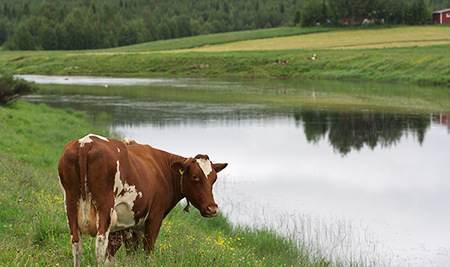 Rannat pysyvät laiduntamalla avoimina. Kuva Marjut Kokko.Monta hyvää samalla kertaaPerinnemaisemat ovat osa maamme kulttuurihistoriaa ja sielunmaisemaa. Ympäristösopimuksella tuetaan perinteisten luontotyyppien ja luonnonlaitumien hoitoa niittämällä, raivaamalla ja laiduntamalla. Näiden elinympäristöjen hoito ylläpitää aivan erityistä niittyjen ja laidunten lajistoa - kasveja, perhosia ja monia muita hyönteisiä! Lisäksi laidunnus ja niitto avartavat maisemia ja lisäävät luonnon monimuotoisuutta. Sokerina pohjalla - syömällä laiduntaen tuotettua lihaa hoidat maisemia, luontoa ja tuet maaseudun elinvoimaisuutta.Perinnebiotooppi häviää hoidon puutteessaPerinnebiotoopit ovat perinteisen karjatalouden muovaamia elinympäristöjä, jotka ovat tuottaneet karjan talvirehun tai olleet laitumina. Niitto- ja laiduntalouden aikaan niittyjä oli lähes kaksi miljoonaa hehtaaria. Alueiden tuottoa ja laajuutta on voitu lisätä mm. harventamalla puustoa tai suosimalla karjalle kelpaavaa kasvillisuutta. Hoidon loppuminen tai perinteisistä hoitomenetelmistä luopuminen on johtanut kasvillisuuden muuttumiseen, lajiston köyhtymiseen ja lopulta luontotyypin häviämiseen. Nykyisin ympäristösopimuksella on hoidossa noin 30 000 hehtaaria.Miten entiset niityt ja laitumet saadaan hoitoon?Kohteen hoidosta tehdään ympäristösopimus, jonka liitteeksi tarvitaan hoitosuunnitelma. Jos sinulla on mielessäsi uusi kohde tai jo hoidossa olevan kohteen laajentaminen, kannattaa hakuehtojen täyttyminen ensin tarkistaa alueellisesta ELY-keskuksestasi. ELY-keskukset neuvovat ympäristösopimuksen hakemisessa (yhteystiedot alla). Kohteiden valintaan saat maksutta vinkkejä asiantuntijoilta maaseudun Neuvo 2020 tilaneuvonnan kautta, yhteystiedot ovat Maaseutuviraston (Mavi) neuvojarekisterissä. Heiltä voit tilata myös maksullisen hoitosuunnitelman tai tehdä suunnitelman itse. Suomi.fi -verkkosivuilta voit tulostaa hakulomakkeet ja ohjeet niiden täyttämiseen. Hoitosuunnitelman sisällöt on listattu hakemuslomakkeen liitteessä ja ohjeita löytyy myös Mavin sivuilta.Maksaako vaivaa?Ympäristösopimuksessa maksetaan hoidosta kohteen pinta-alan mukaan: 450 € / hehtaari / vuosi. Perinnebiotooppien osalta maakunnallisesti tai valtakunnallisesti arvokkaaksi perinnemaisemaksi arvioidulle kohteelle voi saada ympäristökorvausta 600 € / hehtaari. Ympäristösopimus tehdään viideksi vuodeksi kerrallaan.  Ennen ympäristösopimuksen tekemistä voi kohteen alkukunnostukseen, raivaamiseen ja aitaamiseen saada ei-tuotannollisen investointituen korvausta. Ympäristökorvaus on osa Manner-Suomen maaseudun kehittämisohjelmaa vuosille 2014 - 2020.Hoitomalleista käytäntöönVoisiko teilläkin olla yhteinen laidun? Perinnebiotooppeja ja luonnonlaitumia voidaan vuokrata laitumeksi tai niitettäväksi ja toisaalta voidaan vuokrata eläimiä maisemanhoitotöihin. Jos eläinten käsittely tuntuu haastavalta, voit hoitaa niittokohteita. Tarvitset vain niittoon sopivan lautas- tai sorminiittokoneen tai talkooporukan niittämään käsipelillä. Monilla luontoyhdistyksillä on ympäristösopimus niittokohteille. Tai, jos rantalaitumellasi on kunnostettavaa linnustollisesti sopivalla paikalla saattaa työ kiinnostaa lintuyhdistyksiä tai metsästyseuroja, joille koituvat kulut voit korvata ympäristökorvauksesta. Katso lisää hoitomalleja Maisemat ruotuun (MARU) ja Härkää sarvista (HÄÄVI) hankkeiden julkaisuista.Ehdota uutta perinnemaisemakohdetta ja seuraa tapahtumia!Tiedossa on vain murto-osa käytössä olevista tai olleista perinnemaisemista. Maanomistajien ja kyläläisten tiedot kylän tai suvun perinteisistä niityistä tai laidunmaista voit ilmoittaa puhelimitse tai sähköpostilla alueelliselle ELY-keskukselle. Seuraa tapahtumia Twitterissä, sieltä löydät helposti ajankohtaisia tapahtumia ja uutisia asiasanoilla #perinnemaisema #kulttuurimaisema #ympäristösopimus #mknmaisema.  Facebook-ryhmiä maisemanhoidosta ja tuotteistamisesta kiinnostuneille löytyy mm. hakusanalla maisema.Lisätietoja henkilöilta alueilla:Lapin ELY-keskus, Heidi Kotala-Paaluharju puh.0295 037 006
Pohjois-Pohjanmaan ELY-keskus, Johanna Helkimo puh. 0295 038 054
Kainuun ELY-keskus, Pekka Korhonen puh. 0295 023 562
Pohjanmaan ELY-keskus, Lars Björkgård puh. 0295 028 540 ja Barbro Lundström puh. 0295 028 589
Etelä-Pohjanmaan ELY-keskus, Tarja Lilja puh. 0295 027 399 ja Pekka Länsivierto puh.  0295 027 590
Keski-Suomen ELY-keskus, Merja Lehtinen puh. 0295 024 570
Pohjois-Savon ELY-keskus, Riitta Kesonen  puh. 0295 026 577 ja Sirpa Tarvainen puh. 0295 026 628
Pohjois-Karjalan ELY-keskus, Kaisa Rummukainen, puh. 0295 026097
Satakunnan ELY-keskus, Eija Mutila puh. 0295 022 064
Pirkanmaan ELY-keskus, Marika Arrajoki-Alanen puh. 0295 036 040 ja Tiina Schultz puh. 0295 036 382
Etelä-Savon ELY-keskus, Hillevi Teittinen puh. 0295 024 135
Hämeen ELY-keskus, Minna Kolari, puh. 0295 025 062
Kaakkois-Suomen ELY-keskus, Anu Sajomaa puh. 0295 029 057
Varsinais-Suomen ELY-keskus, Elisa Nurmio puh. 0295 022 630 ja Kati Pakarinen puh. 0295 022 639
Uudenmaan ELY-keskus, Esme Manns puh. 0295 021 101Linkkejä:www.mavi.fi / fi / Oppaat ja lomakkeet / Viljelijä / Ympäristökorvauksen ja -tuen oppaat ja esitteetwww.mavi.fi / fi / Oppaat ja lomakkeet / Viljelijä / Ympäristösopimus / Hoitosuunnitelmawww.mavi.fi/fi/tuet-ja-palvelut/neuvoja/neuvo2020/Sivut/default.aspxwww.maaseutu.fi/fi/maaseutuohjelma/Sivut/default.aspxSuomi.fiLaidunpankki.fiTietoa kohteista sekä kohteiden perustamis- ja hoito-ohjeitaAlueelliset LUMO-yleissuunnitelmat löytyvät ELY-keskuksen julkaisutietokannasta asiasanalla luonnon monimuotoisuus:www.doria.fi/ely-keskusHÄÄVIssä on tehty MALU-suunnitelmia:www.ymparisto.fi / fi / Härkää sarvista / Maiseman ja luonnonhoidon yleissuunnitelmatTietoja perinnebiotoopeista ja erilaisia hoitotarinoita on koottu sekä tehty hoitosuunnitelmia hankkeissa, kuten MARU, HÄÄVI ja meneillään olevassa KYNÄ-hankkeessa. Myös VYYHTI I:ssä on tehty maiseman- ja luonnonhoidon esimerkkisuunnitelmia ja VYYHTI II on nyt käynnissä.www.ymparisto.fi / Maisemat ruotuunwww.ymparisto.fi / fi / Härkää sarvista / Tuloksetwww.maajakotitalousnaiset.fi / Hankkeet / Kulttuuriympäristö näkyväksi Kynä-hankewww.proagriaoulu.fi / fi / Vyyhti esimerkkisuunnitelmatwww.proagriaoulu.fi / fi / Vyyhti II18.4.2017 Keski-Suomessa korjataan tiestöä tänä vuonna 20 miljoonalla, pääpaino päällystystöissä (Keski-Suomi) Keski-Suomessa korjataan tiestöä tänä vuonna 20 miljoonalla, pääpaino päällystystöissä (Keski-Suomi)Vuonna 2017 Keski-Suomen maantieverkon ylläpitokorjauksiin ja pieniin tienparannushankkeisiin käytetään noin 20 miljoonaa euroa. Korjauksilla pystytään varmistamaan pääteiden liikennöitävyys ja teiden hoidettavuus. Uutta päällystettä maakuntaan saadaan noin 200 kilometriä. Päällystystyöt haukkaavat kokonaispotista 13 miljoonaa euroa. Tuo summa sisältää viisi miljoonaa euroa hallituksen perusväylänpitoon myöntämää lisärahoitusta maanteiden korjausvelan pienentämiseksi. Korjausvelkarahoituksella parannetaan erityisesti sellaisia vilkkaimman tieverkon ulkopuolisia kohteita, joilla on suuri merkitys elinkeinoelämän kuljetuksille. Päällystystöiden lisäksi tieverkolla tehdään päällysteiden paikkauksia sekä kuivatuksen kunnostamistöitä.Yhdeksää siltaa korjataan, valaistuksia parannetaan ja pieniä tienrakennuskohteita toteutetaanKesän aikana peruskorjataan tai uusitaan yhdeksän siltaa, joista merkittävin kohde on Jämsässä kantatiellä 58 Kotkansalmen sillan peruskorjaus. Siltoja korjataan sillankorjausohjelman mukaisesti. Vuoden aikana poistuu painorajoitus viideltä sillalta, eikä huonokuntoisten siltojen määrä kasva. Sillankorjauksiin on käytössä 4 miljoonaa euroa.Valaistuksien sekä niihin liittyvien varusteiden ja laitteiden kunnostuksiin käytetään miljoona euroa. Valtion omistuksessa oleva tievalaistus perustuu pääosaltaan 80-luvun tekniikkaan, eikä se ole kustannustehokasta. Tavoitteena on, että valaisimet ja niihin liittyvä sähkötekniikka saadaan peruskorjattua nykypäivän tekniikan tasolle seuraavan viiden vuoden aikana. Kesän tienrakentamiskohteista merkittävimpiä ovat Laukaassa Kantolantien kunnostus ja muuttaminen kaduksi (mt 16728) sekä Jyväskylän Kanavuoressa liittymän parantaminen rakentamalla lisäkaista ajosuunnalle Kuopio-Jyväskylä (vt 4/9). Kunnat osallistuvat rahoituksella osaan kesän tienrakentamishankkeista. Korjausvelkarahoituksella toteutetaan Suolahdessa tien parantaminen Kaura-ahon ja Valtran tehtaan välillä (kt 69). Tienrakentamista toteutetaan yhteensä noin 2 miljoonalla eurolla.Erillisenä isompana hankkeena käynnistyy valtatien 4 parantaminen Äänekosken kohdalla vuoden 2017 lopussa. Lisäksi toteutetaan biotuotetehdashankkeeseen liittyviä pienempiä rakennushankkeita sekä seututeiden peruskorjauskohteita, kuten mt 627 parannustyö välillä Kangashäkki-Hirvaskangas ja kiertoliittymän rakentaminen Uuraisilla. Valtatiellä 4 Huutomäen eritasoliittymän työt jatkuvat vuodelle 2018.Tienpidon alhaisesta rahoitustasosta johtuen kasvun kannalta tarpeellisia investointeja ei pystytä tekemään lainkaan. Keski-Suomen alueella on runsaasti tarpeita esimerkiksi uusille kevyen liikenteen väylille, liittymän parantamisille ja raskaan liikenteen taukopaikoille. Tietyöt aiheuttavat liikennehaittoja – autoilijoilta kysytään malttiaTietöistä aiheutuu aina haittaa tienkäyttäjille. Jotta niin liikkujilla kuin rakentajilla olisi tienpäällä turvallista, työmaiden kohdille töiden ajaksi määriteltyjen nopeusrajoitusten ja muiden liikennesääntöjen noudattaminen on erittäin tärkeää. Urakoitsijat tiedottavat tarkemmin hankekohtaisissa tiedotteissaan työmaiden eri vaiheiden vaikutuksista liikenteeseen. Ajantasainen tieto on saatavissa myös Liikenneviraston liikennetietopalvelusta.Kesän tietyökohteet Keski-Suomessa (pdf)Valtakunnalliset tietyökohteet, LiikennevirastoRakenteilla olevat tiehankkeet, LiikennevirastoLisätietoja:Johtaja Jukka Lehtinen, p. 0295 024 698
Toiminnanohjauspäällikkö Tiina Lamminmäki, p. 0295 024 697
Yksikön päällikkö Jari Mikkonen, p. 0295 024 703

Keski-Suomen ELY-keskus

 25.4.2017 Selvitys Suomen pienvesivoimaloiden lupien kalatalousvelvoitteista ja virtaamavelvoitteista valmistunut Selvitys Suomen pienvesivoimaloiden lupien kalatalousvelvoitteista ja virtaamavelvoitteista valmistunutVarsinais-Suomen ELY-keskuksen kalatalouspalvelut-yksikkö on teettänyt selvityksen, jossa kerättiin 153 vesivoimalaitoksen (teho alle 5 MW) lupapäätökset. Työssä selvitettiin vesivoimalaitoksille määrättyjä kalatalousvelvoitteita sekä virtaamavelvoitteita koskevien lupamääräysten sisältöä. Työn tarkoituksena oli saada kokonaiskuva tilanteesta kalatiestrategian ja vesipuitedirektiivin toimeenpanon näkökulmasta. Selvityksen perusteella on voimalaitoksien luvissa oli erilaisia kalatalousvelvoitteita seuraavasti: Ei kalatalousvelvoitetta: 38 kpl (vesivoimalaitosta) Ei velvoitetta voimalaitokselle, mutta silti kalataloudellisia toimenpiteitä tehty: 12 kpl Kalatien sallimisvelvoite: 8 kpl Ehdollinen kalatievelvoite: 21 kpl Kalatalousmaksu: 18 kpl Kalatievelvoite: 21 kpl Istutusvelvoite: 21 kpl Muu velvoite: 7 kpl (esimerkiksi tarkkailuvelvoite) Velvoitteita ei pystytty selvittämään: 10 kpl Noin kolmanneksella alle 5 MW:n vesivoimalaitoksista Suomessa ei ole luvissaan kalatalousvelvoitetta. Voimalaitosluvat ovat lähes poikkeuksetta pysyviä. Lupia tai lupamääräyksiä ei velvoiteta tarkistamaan määräajoin ja luvat voivat olla vesilainsäädännön siirtymäsäännösten takia peräisin kymmenien tai joskus jopa sadan tai satojen vuosien takaa. Tämä voi olla hankalaa esimerkiksi vesipuitedirektiivin tai kansallisen kalatiestrategian toimeenpanon näkökulmasta tilanteessa, jossa olisi tarkoituksenmukaista mahdollistaa kalojen vaellus voimalaitosten ohi. Olisi tarve voida arvioida vesivoimahankkeita nykytilanteen, usein merkittävästi muuttuneiden olosuhteiden mukaan. Toimenpiteitä vesien tilan parantamiseksi on toki Suomessa tehty jo varsin paljon, mutta vesivoimalaitoskohteet, joissa on sovitettava yhteen sähkön-tuotanto ja uhanalaisten vaelluskalojen elinkierron palauttaminen, ovat yleensä olleet hankalimpia.Selvityksessä kartoitettiin myös sitä, missä määrin luvissa olisi erilaisia vesiympäristön tilaa parantavia virtaamia tai juoksutuksia koskevia lupamääräyksiä. Asian tarkempi analysointi on mahdollista nyt kerätyn aineiston pohjalta.Raportin liitteissä käydään perusteellisesti läpi Suomen vesilainsäädännön historia ja kehitys kunkin aikakauden yhteiskunnallisiin ja taloudellisiin olosuhteisiin verraten. Työhön sisältyy myös taulukkomuotoinen lupatietokanta sekä kopiot voimalaitosten luvista. Selvitys on rahoitettu valtioneuvoston kärkihankerahoituksella. Selvityksen teki Linnunmaa Oy.Suomessa on vähän yli 200 vesivoimalaitosta. Suomessa tuotetusta vesivoimasähköstä alle 5 MW:n laitokset tuottavat noin 5 %. Pienvesivoimalaitoksia on kuitenkin lähes kaikissa vesistöissämme.Selvitys Suomen alle 5 MW vesivoimalaitosten sekä niihin välittömästi liittyvien säännöstelyhankkeiden vesilain mukaisten lupien kalatalousvelvoitteista.pdf (1,2 Mt)
Lisätietoja:Mikko Koivurinta, Varsinais-Suomen ELY-keskus / kalatalouspalvelut, p. 0400 829 50526.4.2017 Työttömiä miltei 3000 vähemmän kuin vuosi sitten (Keski-Suomi) Työttömiä miltei 3000 vähemmän kuin vuosi sitten (Keski-Suomi)Keski-Suomessa oli maaliskuun lopussa yhteensä 18 606 työtöntä työnhakijaa. Se on 2 890 (-13,4 %) vähemmän kuin vuotta aikaisemmin. Työttömien työnhakijoiden osuus työvoimasta on tällä hetkellä 14,6 prosenttia. Nostoja maaliskuun tilanteesta:Työttömien työnhakijoiden ja lomautettujen määrä jatkoi laskuaan vuoden takaiseen verrattuna.Nyt myös Joutsan seutukunta pääsi muiden Keski-Suomen seutukuntien ohella työttömyydessä lasku-uralle.Muuramessa päästiin jo alle kymmenen prosentin.Työllistettyjen määrä kasvoi viime vuoden maaliskuuhun verrattuna, suuntaus edelleen yksityiselle sektorille ja kuntiin.Pitkäaikaistyöttömien määrä pieneni vuoden takaiseen verrattuna.Työttömyys seutukunnittain ja kunnittainKeski-Suomen alueen seutukunnissa työttömien työnhakijoiden määrä väheni viime vuoden maaliskuuhun verrattuna kaikissa seutukunnissa. Nyt siis myös Joutsan seutukunta pääsi työttömyydessä lasku-uralle. Suhteellisesti eniten työttömyys aleni Keuruun seutukunnassa (-18,6 %).Työttömien työnhakijoiden määrä laski kaikissa muissa kunnissa paitsi Kinnulassa edellisen vuoden vastaavasta ajankohdasta. Suhteellisesti eniten laskua oli Viitasaarella, peräti 23,5 %. Suhteellisesti eniten työttömiä työnhakijoita oli Kinnulassa (20,0 %) ja Saarijärvellä (19,5 %) sekä vähiten Muuramessa (9,7 %) ja Laukaassa (11,5 %).Keski-Suomen alueen työllisyyskatsaus www.temtyollisyyskatsaus.fi/keski-suomi.aspxLisätietojaKeski-Suomen elinkeino-, liikenne- ja ympäristökeskus
Yksikön päällikkö Marja Pudas, 0295 024 586Keski-Suomen työ- ja elinkeinotoimisto
Johtaja Tuula Säynätmäki, 0295 046 050
Palvelujohtaja Minna Heino, 0295 046 020
Palvelujohtaja Anna-Kaisa Räsänen, 0295 046 183
Palvelujohtaja Leena Kauhanen, 0295 046 06427.4.2017 Kevyen liikenteen riskit syytä muistaa kesäkeleillä (Keski-Suomi) Kevyen liikenteen riskit syytä muistaa kesäkeleillä (Keski-Suomi)Jos on talvella pimeää ja liukasta, ei liikenne ole vailla vaaroja kesälläkään. Kevyen liikenteen lisääntyminen ja hirvieläinten aktiivisuus yhdistettynä kasvaviin nopeuksiin saattavat paikoitellen jopa suurentaa onnettomuusriskiä talviaikaan verrattuna. Hirvieläinten liikkuminen on jälleen aktivoitunut kesälaitumille siirtymisen myötä. Poliisin tilastojen mukaan hirvieläinonnettomuudet kasvavat selvästi hiljaisten talvikuukausien jälkeen huhti-toukokuussa. Onnettomuustilastojen huippu saavutetaan kuitenkin vasta syksyllä.– Tilannenopeuden alentaminen etenkin hämärällä ja pimeässä antaa pelivaraa niin hirvi- kuin muidenkin onnettomuuksien varalta, liikenneturvallisuusinsinööri Anne-Maria Pesonen painottaa ELY-keskuksesta.Määräyksien tarkoituksena on parantaa turvallisuutta ja vähentää onnettomuuksiaLiikenteen turvallisuusvirasto Trafi antoi 1.7.2016 voimaan tulleen ja tieliikennelakiin perustuvan määräyksen kaksi- ja kolmipyöräisten ajoneuvojen, nelipyörien, niiden perävaunujen sekä kevyiden sähköajoneuvojen rakenteesta ja varusteista. Tässä keskeisiä poimintoja pyöräilyä koskien:Polkupyörässä tulee olla etu- ja takaheijastin sekä sivuheijastimet.Heijastimien väritys on määritelty riippuen siitä, missä ne pyörässä sijaitsevat.Pimeällä pyörässä tulee olla valkoista tai vaaleaa valoa eteenpäin näyttävä valaisin.– Vuonna 2015 liikenteessä kuolleista 10 % ja loukkaantuneista 13 % oli pyöräilijöitä. Pyöräilijä ei käyttänyt kypärää 79 %:ssa kuolemaan johtaneissa onnettomuuksissa. Jos kypärä olisi ollut päässä, menehtyneistä yli 40 % olisi pelastunut joko todennäköisesti tai mahdollisesti. Yhteensä tuona vuonna kuoli pyöräilyonnettomuudessa 29 henkilöä, Pesonen kertoo.Edellisten lukujen lisäksi lukematon määrä vakavia ja lievempiä päähän kohdistuneita vammoja on vältetty kypärää käyttämällä ja toisaalta monta vammaa on syntynyt, kun kypärä ei ole ollut päässä. Tyypillisin pyöräilijällä onnettomuuksia aiheuttava riskitekijä on havaintovirhe.Tieliikennelaki velvoittaa myös kävelijää Kaikkien tienkäyttäjien – jalankulkijat mukaan lukien – on noudatettava liikennesääntöjä sekä muutenkin olosuhteiden edellyttämää huolellisuutta ja varovaisuutta vaaran ja vahingon välttämiseksi.– Suojatielle astuvan jalankulkijan on oltava varovainen. Hänen pitää huomioida lähestyvän ajoneuvon etäisyys ja nopeus. Suojatie pitää myös ylittää tarpeettomasti viivyttelemättä, Pesonen toteaa.Taajamien kävelykaduilla pyöräilijän on annettava jalankulkijalle esteetön kulku. Kävelykadulla saa pyöräillä, mutta ajaminen on sovitettava jalankulun mukaiseksi eikä nopeus saa ylittää 20 km/h.Kevyen liikenteen kannalta kaikkein tärkein liikenneturvallisuusinsinöörin antama lakiin perustuva ohje on vanha tuttu.– Autoilijan on annettava jalankulkijalle, pyöräilijälle tai mopoilijalle turvallinen tila ohitus- tai vastaantulotilanteissa.Lisätietoja:Liikenneturvallisuusinsinööri
Anne-Maria Pesonen
p. 0295 024 709
Keski-Suomen ELY-keskus4.5.2017 Uusi kääntymiskaista Kanavuoren kiertoliittymään Vaajakoskelle (Keski-Suomi) Uusi kääntymiskaista Kanavuoren kiertoliittymään Vaajakoskelle (Keski-Suomi)Keski-Suomen ELY-keskus rakennuttaa kesällä 2017 valtateiden 4 ja 9 liittymäkohtaan, Kanavuoren kiertoliittymään, uuden kääntymiskaistan. Uusi lisäkaista eli niin sanottu "vapaa oikea" sujuvoittaa erityisesti Kuopion suunnasta Jyväskylään päin tapahtuvaa liikennettä. Rakennustyöt aloitetaan kesäkuun alussa.  Kanavuoren kiertoliittymän lisäkaista toteutetaan niin, että se erotetaan nykyisestä kiertoliittymästä välikaistalla (linkki karttaan). Lisäkaistan rakentamisen lisäksi parannetaan valtatien 4 liikennejärjestelyjä Laurinniementien kohdan kanavoinnilla. Myös tieosuuden valaistus uusitaan ja kiertoliittymän keskiosaan rakennetaan taideteos, mikä parantaa kiertoliittymän havaittavuutta erityisesti etelän suunnasta lähestyttäessä.Liikennemäärät Kanavuoren kiertoliittymässä ovat suuret. Valtatiellä 4 keskimääräinen vuorokausiliikenne (KVL) on noin 20 000 ajon./vrk ja valtatiellä 9 noin 11 000 ajon./vrk. Liikenne ruuhkautuu Kanavuoressa erityisesti viikonlopun meno- ja paluuliikenteessä sekä työpäivinä aamun ja iltapäivän ruuhkatuntien aikana.Kohteen urakoitsijaksi on tarjouskilpailun jälkeen valittu VRJ Etelä-Suomi Oy. Lisäkaistan rakentamiseen liittyvät maanrakennustyöt tehdään aluksi enimmäkseen ajoradan ulkopuolella nykyistä liikennettä suuremmin häiritsemättä, mutta myöhemmin kesällä tietyöt tulevat aiheuttamaan liikennehaittaa autoilijoille.Hankkeen kotisivutLisätiedot:Keski-Suomen ELY-keskus, yksikön päällikkö Janne Jaatinen, p. 0295 024 683, janne.jaatinen(at)ely-keskus.fi
VRJ Etelä-Suomi Oy, työpäällikkö Jani Suominen, p. 070 726 7785, jani.suominen(at)vrj.fi16.5.2017 Turussa rakennetaan syyskuussa Euroopan ja Kiinan vesiyhteistyötä Turussa rakennetaan syyskuussa Euroopan ja Kiinan vesiyhteistyötäTurussa järjestetään syyskuussa korkean tason poliittinen kokoontuminen Kiinan ja EU:n väliseen vesiyhteistyöhön liittyen. Tilaisuudessa keskustellaan YK:n kestävän kehityksen vesitavoitteista, vedestä kiertotaloudessa sekä vahvistetaan Kiinan ja Euroopan vesiyritysten yhteistyötä.Kyseessä on CEWP:n (China-Europe Water Platform) vuosikokous. CEWP on Euroopan unionin ja Kiinan vesivaraministeriön välinen vesialan hallinnon, tutkimuksen ja yritysten yhteistyöverkosto.Kokous järjestetään 21.- 22.9. Turun linnassa. Pääpuhujina ovat asunto-, energia- ja ympäristöministeri Kimmo Tiilikainen, Kiinan vesiministeri Chen Lei ja EU:n ympäristökomissaari Karmenu Vella. Kokoukseen on kutsuttu myös muita Euroopan ministereitä.Kokouksen yhteyteen suunnitellaan mittavaa tapahtumaa kiinalaisille ja eurooppalaisille vesialan yrityksille. Tarkoituksena on järjestää räätälöityjä vierailuja Kiinan markkinoille pyrkiviin, suomalaisiin yrityksiin. Lisäksi luvassa on yliopistojen ja tutkimuslaitosten edustajille suunnattu innovaatiotapahtuma.Tapahtuma järjestetään maa- ja metsätalousministeriön, ympäristöministeriön, ulkoministeriön, Varsinais-Suomen ELY-keskuksen, Turun kaupungin, Varsinais-Suomen liiton, Satakuntaliiton ja LOURA-vesiverkoston sekä useiden kotimaisten ja ulkomaisten yhteistyökumppaneiden yhteistyönä Kiinan vesivaraministeriön ja EU:n komission kanssa.Suomi osallistuu aktiivisesti CEWP:n toimintaan. Maa- ja metsätalousministeriö johtaa Euroopan ja Kiinan välisen vesiyhteistyön Euroopan sihteeristöä vuosina 2018–2019. Sihteeristön myötä Suomen asema CEWP:ssä vahvistuu edelleen. Varsinais-Suomen ELY-keskus on tiiviisti mukana syyskuun tapahtuman käytännönjärjestelyissä ja on mukana koordinoimassa CEWP-yhteistyössä tehtäviä vesialan hankkeita.Lisätietoja:ylitarkastaja Johanna Lantto, johanna.lantto(at)ely-keskus.fi, p. 050 396 1563,
Tapahtumajärjestelyiden koordinointi, hanketyösuunnittelija Lilli Lehtinen, lilli.lehtinen(at)ely-keskus.fi, p. 050 350 8317,
Tapahtuman käytännönjärjestelytCEWP:n (China-Europe Water Platform) vuosikokouksen tapahtumasivusto:
www.2017cewp.org16.5.2017 Leukunjoen koskien kunnostus jatkuu Kivijärvellä (Keski-Suomi) Leukunjoen koskien kunnostus jatkuu Kivijärvellä (Keski-Suomi)Viime syksynä aloitettu kunnostustyö Kivijärven Leukunjoella jatkuu tänä kesänä heti vesien laskettua kevään jäljiltä riittävästi.Syksyllä 2016 saatiin valmiiksi Pirttijoki, joka toteutui suunnitellusti. Tänä kesänä ja syksyllä on edessä iso urakka, kun kunnostettavia koskialueita on Haarajoella, Leukunpurolla ja Leukunjoella edessä vielä yhteensä noin neljä kilometriä.Tavoite on saada työt tehtyä kokonaisuudessaan tämän vuoden aikana. Juhannuksesta elokuun puoliväliin töitä ei näillä näkymin tehdä, mutta alkukesä ja koko syksy on tarkoitus hyödyntää.Kunnostuksella edistetään vesienhoitolainsäädännön mukaisia vesien tilan parantamistavoitteita. Joskus kuulee puhuttavan joen perkauksesta tai siivoamisesta, mutta niistä virtavesikunnostuksessa ei lähtökohtaisesti ole kyse vaan uoman monipuolistamisesta ja kiveämisestä.Toimenpiteillä veden viipymä jokialueella kasvaa, kun uomaa palautetaan lähemmäs luonnollista tilaa. Näin erilaisille vesieliöille muodostuu runsaasti lisää suojapaikkoja. Kunnostuksella pyritään myös maisemallisen ilmeen kohentamiseen.Lisätietoja:Ympäristösuunnittelija Pasi Perämäki
P. 0295 024 798
Keski-Suomen ELY-keskus22.5.2017 Maanteiden päällystystyöt alkavat (Keski-Suomi) Maanteiden päällystystyöt alkavat (Keski-Suomi)Valtion ylläpitämien maanteiden päällystystyöt Keski-Suomen alueella alkavat näillä näkymin ensi viikolla. Kaikkiaan kesän 2017 aikana päällystetään Keski-Suomessa yhteensä noin 200 kilometriä maanteitä ja kevyen liikenteen väyliä. Päällystämisen ohella tehdään osalla päällystyskohteista rakenteen parantamistöitä. Ne sisältävät esimerkiksi routavauriokohtien korjausta, kantavuuden parantamista, maakivien poistoa sekä kuivatuksen parantamista ja puuston poistoa. Uudelleen päällystyksen lisäksi maanteitä korjataan kesän aikana myös erilaisilla paikkaustöillä.Rakenteen parantamista sisältävillä kohteilla maantie saattaa olla ainakin ajoittain murskepintainen.Työt käyntiin toukokuun lopussaMaanteiden päällystystyöt alkavat alustavan aikataulun mukaan viikolla 22 valtatie 13:n kohteilla Sara-aho-Nevala ja Nevala-Honkola sekä valtatie 18:lla välillä Litma-Vesanka. Karstulan, Saarijärven ja Keuruun seudun maanteiden päällystystyöt valmistuvat kokonaisuudessaan heinäkuun alussa.Kesäkuun alkupuolella käynnistyvät rakenteen parantamistyöt maantie 640:llä välillä valtatie 9 - Vihtavuori. Päällystys- ja rakenteen parantamistöiden yhteydessä maantietä 640 levennetään välillä valtatie 9 - Vihtasilta. Kohteen työt valmistuvat heinä-elokuun vaihteessa.Heinä-elokuun aikana päällystystöitä tehdään lisäksi valtatie 4:llä välillä Lohikoski-Kirri sekä Vaajakoski-Jyväskylä. Valtatie 9:ää päällystetään elokuun aikana noin 32 kilometrin matkalta välillä Alhojärvi-Korpilahti.Merkittävimmät päällystyskohteet:Vt 4 Lohikoski-Kirri, 5 kmVt 9 Alhojärvi-Korpilahti, 32 kmVt 13 Riekinmäki-Tolppipohja, 14 kmVt 13 Sara-aho-Nevala-Honkola, 23 kmVt 23 Kumpulampi-Keuruu, 10 kmMt 640 väli valtatie 9 - Vihtavuori, 18 km (sisältää tien leventämistä 13 km sekä rakenteen parantamista)Mt 648 Sammakkokangas-Kannonsaha, 17 km (sisältää rakenteen parantamista)Muista turvallinen liikkuminen päällystystyömaan kohdallaPäällystystyömaalla on käytössä ainoastaan ajoradan toinen kaista, minkä takia työmaan kohdalla tulee varautua pysähtymään ja odottamaan.Vilkkaimmilla päivätyönä tehtävillä päällystyskohteilla on turvallisuuden lisäämiseksi käytössä saattoauto, joka johtaa liikennettä työmaan ohitse molempiin suuntiin. Osa töistä on ajoitettu tehtäväksi yötyönä liikenteen sujuvuuden sekä tienkäyttäjien ja tietyöntekijöiden turvallisuuden varmistamiseksi.Liikenneturvallisuuden ja päällystystyömaalla työskentelevien työntekijöiden turvallisuuden takaamiseksi päällystystyömaan kohdalla tulee noudattaa erityistä varovaisuutta sekä työnaikaisia liikenteen ohjausjärjestelyjä.Päällystystöiden toteuttamisesta tänä vuonna Keski-Suomen alueella vastaavat Asfalttikallio Oy, Lemminkäinen Infra Oy sekä NCC Industry Oy.Lisätietoja:Projektipäällikkö, Markus Simonen, p. 0295 026 536
Keski-Suomen ELY-keskusKeski-Suomen päällystyskohteet kartalla: http://www.ely-keskus.fi/documents/10191/20786887/Kes%C3%A4n_2017_tiety%C3%B6t_A2.pdf/388fb9a1-1dd6-4119-bd24-f19314fc84d1Luettelo Keski-Suomen päällystyskohteista: http://www.ely-keskus.fi/web/ely/paallystystyot-keski-suomi?p_p_id=56_INSTANCE_b9jbih2bMizh&p_p_lifecycle=0&p_p_state=normal&p_p_mode=view&p_p_col_id=column-2&p_p_col_count=1Maanteillä tehtävistä töistä sekä liikenteen häiriötilanteista on maan laajuisesti tietoa seuraavista Liikenneviraston palveluista:Ajantasainen liikennetilanne: http://liikennetilanne.liikennevirasto.fi/Tietyöt kartalla: http://www.liikennevirasto.fi/tieverkko/kunnossapito/tietyot23.5.2017 Työttömyys aleni entistä nopeammin (Keski-Suomi) Työttömyys aleni entistä nopeammin (Keski-Suomi)Keski-Suomessa oli huhtikuun lopussa yhteensä 17 776 työtöntä työnhakijaa. Se on 3 039 (-14,6 %) vähemmän kuin vuotta aikaisemmin ja 830 henkilöä vähemmän kuin kuukausi sitten. Työttömien työnhakijoiden osuus työvoimasta on tällä hetkellä 13,9 prosenttia.Nostoja huhtikuun tilanteesta:Työttömien työnhakijoiden ja lomautettujen määrä jatkoi laskuaan vuoden takaiseen verrattuna.Työttömyys laski Keski-Suomen kaikissa seutukunnissa ja kunnissa.Työllistettyjen määrä kasvoi viime vuoden huhtikuuhun verrattuna, suuntaus edelleen yksityiselle sektorille ja kuntiin.Avoimien työpaikkojen määrässä oli vähennystäPitkäaikaistyöttömien osuus kaikista työttömistä laski Keski-Suomen lisäksi vain Kainuussa ja Lapissa.Tilanne seutukunnittain ja kunnittainKeski-Suomen alueen seutukunnissa työttömien työnhakijoiden määrä väheni viime vuoden huhtikuuhun verrattuna kaikissa seutukunnissa. Suhteellisesti eniten työttömyys aleni Keuruun seutukunnassa (-18,6 %).Koko Keski-Suomen alueella työttömien työnhakijoiden osuus työvoimasta oli 13,9 %. Työttömien työnhakijoiden määrä laski kaikissa kunnissa edellisen vuoden vastaavasta ajankohdasta. Suhteellisesti eniten laskua oli Uuraisilla, peräti 22,6 %. Suhteellisesti eniten työttömiä työnhakijoita oli Kinnulassa (18,2 %) ja Saarijärvellä (17,9 %) sekä vähiten Muuramessa (9,1 %), Laukaassa ja Uuraisilla (10,9 %).Suurimpien kaupunkien työttömyysastevertailussa Jyväskylä sijoittui seuraavasti: Espoo (9,1 %), Vantaa (10,4 %), Helsinki (11,0 %), Kuopio (12,4 %), Kouvola (13,7 %), Turku (13,9 %), Tampere (14,2 %), Jyväskylä (14,3), Pori (14,8 %), Oulu (15,2 %) ja Lahti (15,8 %).Keski-Suomen alueen työllisyyskatsaus www.temtyollisyyskatsaus.fi/keski-suomi.aspxLisätietoja:Keski-Suomen elinkeino-, liikenne- ja ympäristökeskus
Yksikön päällikkö Marja Pudas, 0295 024 586Keski-Suomen työ- ja elinkeinotoimisto
Johtaja Tuula Säynätmäki, 0295 046 050
Palvelujohtaja Minna Heino, 0295 046 020
Palvelujohtaja Anna-Kaisa Räsänen, 0295 046 183
Palvelujohtaja Leena Kauhanen, 0295 046 06424.5.2017 Keski-Suomen ELY-keskus seuraa maakunnan levätilannetta tänäkin vuonna (Keski-Suomi) Keski-Suomen ELY-keskus seuraa maakunnan levätilannetta tänäkin vuonna (Keski-Suomi)Valtakunnallinen haittaleväseuranta pyörähtää käyntiin jälleen kuluvalla viikolla. Keski-Suomessa viikoittaista seurantaa jatketaan 15:llä järvellä ympäri maakuntaa. Yhdelläkään havaintopaikalla ei ole todettu levää. Havaintotiedot julkaistaan Järvi-Meriwiki-verkkopalvelussa (www.jarviwiki.fi) torstaisin. Valtakunnalliseen seurantaverkkoon kuuluvien havaintopaikkojen seurannasta vastaavat eri asiantuntijat maakunnassa. Viikkoseuranta jatkuu syyskuun loppuun asti.Asiantuntijoiden levätilannetietojen lisäksi Järviwikiin kootaan myös yleisön levähavaintoja. Järvi-Meriwiki -palvelu on kaikkien käytössä. Myös levänäytteitä ja ilmoituksia voi toimittaa Keski-Suomen ELY-keskukseen. Näytteiden tuonnista ja ajankohdasta on kuitenkin hyvä sopia erikseen.Kesän levätilanteen ennustaminenSuomen järvien vesistöjen levätilanteeseen ja leväennusteisiin (arvioitu a-klorofyllin pohjalta) maakuntajärville voi tutustua osoitteessa http://www.ymparisto.fi/fi-FI/Vesi/Vesitilanne_ja_ennusteet/Levatilanne.Tulevan kesän levätilannetta on vaikea ennustaa. Pitkään jatkuva lämmin ja tyyni sää voi lisätä sinilevien esiintymistä, mutta leväkukinnan voimakkuudessa voi esiintyä ajallista ja paikallista vaihtelua.Runsasleväisen veden kanssa on syytä olla varovainenOsa sinilevistä tuottaa ihoa ärsyttäviä yhdisteitä sekä hermo- tai maksamyrkkyjä, jotka aiheuttavat erilaisia oireita. Mikäli voimakasta leväkukintaa havaitaan, ei lasten ja kotieläinten pääsyä veteen suositella eikä vettä tule käyttää esimerkiksi löyly- tai syötävien vihannesten kasteluvetenä. Herkkäihoiset ja allergiset voivat saada silmä- tai iho-oireita lievimmistäkin leväesiintymistä. Kun levää ei ole enää lauttoina tai sakkana, voi uimaan taas mennä ja vettä voi käyttää löylyvetenä. Talousvedeksi vettä ei kuitenkaan suositella.Muita vedessä esiintyviä haittatekijöitäMyös siitepöly saattaa värjätä vettä. Siitepöly on väriltään kellertävää ja se on usein sekoittuneena koko vesipatsaaseen, kun taas leväkukinnot kelluvat veden pinnalla. Vastaavasti limalevä tuntuu uimarin iholla saippuamaiselta kalvolta, joka kuivuessaan kiristää ihoa ja saattaa aiheuttaa voimakasta kutiavaa punoitusta uinnin jälkeen. Tämä levä ei ole myrkyllinen. Limalevää esiintyy yleensä humusvesissä. Suopursuruoste voi puolestaan runsaana ollessaan tehdä ruskean / oranssinruskean lautan veden pinnalle. Herkemmille ihmisille se voi aiheuttaa siitepölyn tapaisia oireita.Hyödyllisiä linkkejä:Levätilanne Keski-Suomessa: http://www.jarviwiki.fi/wiki/Lev%C3%A4tilanne/Keski-Suomen_elinkeino-,_liikenne-_ja_ymp%C3%A4rist%C3%B6keskusValtakunnallinen levätilanne: http://www.jarviwiki.fi/wiki/Lev%C3%A4tilanneKansalaisten levähavainnot: http://www.jarviwiki.fi/wiki/Kansalaisten_lev%C3%A4havainnot  Havaintolähetti: https://www.jarviwiki.fi/havaintolahettiSinilevän tunnistaminen: http://www.jarviwiki.fi/wiki/Lev%C3%A4vahti/Miten_tunnistan_sinilev%C3%A4n%3F)Lisätietoja:Arja Koistinen, p. 0295 024 760, arja.koistinen(at)ely-keskus.fi
Katja Leskisenoja, p. 0295 024 965, katja.leskisenoja(at)ely-keskus.fi1.6.2017 Kalastuksen valvonnan toimenpiteiden hakuaikaa on jatkettu 18.9.2017 saakka Kalastuksen valvonnan toimenpiteiden hakuaikaa on jatkettu 18.9.2017 saakkaMaa- ja metsätalousministeriö avasi päätöksellään 7.3.2017 (472/04.04.03.00/2017) hakumenettelyn EMKR:n toimintaohjelman yhteisen kalastuspolitiikan (YKP) valvonnan rahoituksen käyttösuunnitelman vuosina 2017 - 2020 aikana toteutettaville hankkeille.MMM on muuttanut hakuaikaa jatkamalla sitä aina 18.9.2017 saakka.Muutospäätös kokonaisuudessaan löytyy täältä ja hakuohjeet löytyvät täältä.2.6.2017 Hyvä kello kauas kantaa. Maakunnan kulttuuriympäristöryhmä on sitoutunut nostamaan esille kulttuuriympäristöonnistujia (Keski-Suomi) Hyvä kello kauas kantaa -  maakunnan kulttuuriympäristöryhmä on sitoutunut nostamaan esille kulttuuriympäristöonnistujia (Keski-Suomi)Keski-Suomen maakunnan kulttuuriympäristöryhmä (MAKU) on tehnyt kulttuuriympäristösitoumuksen, jossa luvataan nostaa esille kulttuuriympäristöonnistujia.Kulttuuriympäristösitoumus on kunkin toimijan lupaus, jossa yritys, organisaatio tai yksityishenkilö sitoutuu toimimaan valtakunnallisen kulttuuriympäristöstrategian tavoitteiden ja kestävän kehityksen periaatteiden mukaisesti. Sitoumus sisältää tavoitteet, mittarit ja aikataulun, jotka sitoumuksen antaja asettaa itse.MAKU-ryhmä näkee positiivisista esimerkeistä viestimisen tärkeänä kulttuuriympäristöjen vetovoimaisuuden huomioimisessa ja niiden hyvän hoidon kannustimena. MAKU-ryhmän puheenjohtaja Heli-Maija Voutilaisen mukaan  – Onnistuminen voi olla pienikin teko, jolla on merkitystä kulttuuriympäristön säilymisen ja hallitun muutoksen kannalta.Palkitseminen on yksi sitoumuksessa mainittu väline tehdä kulttuuriympäristöjä näkyväksi ja nostaa esiin kulttuuriympäristöonnistujia. MAKU-ryhmä jakaa vuonna 2017 Keski-Suomen kulttuuriympäristöpalkinnon kahdeksannen kerran. Tänä vuonna palkinnolla on käytössä myös Suomi100 -juhlavuoden tunnus ja palkitseminen on osa Suomen itsenäisyyden 100-vuotisjuhlavuoden ohjelmaa. Keski-Suomen kulttuuriympäristöpalkinnon saajan avoin haku käynnistyy syksyllä ja palkinto jaetaan joulukuussa 2017.Kulttuuriympäristö - myös hyvä yritysympäristöMAKU-ryhmä retkeilee keskiviikkona 7.6. Korpilahdella Höyry-galleriassa ja Juhlakartano Tähtiniemessä. Molemmat kohteet ovat osa Korpilahden kirkkoranta -nimistä valtakunnallisesti merkittävää rakennettua kulttuuriympäristöä.Ryhmä toimii kulttuuriympäristöstrategian mukaisesti sen eteen, että kulttuuriympäristöt nähdään voimavarana ja elinkeinotoiminnan mahdollistajina. Onnistunut kulttuuriympäristöjen ja yritystoiminnan yhteensovittaminen tuo toimeentulon yrittäjälle, luo elämyksellisiä kohteita asiakkaille sekä edellytyksiä ylläpitää ja kehittää kohteita edelleen.Vuodesta 2011 Korpilahden satamassa entisen höyrysahan rakennuksissa toiminut Ulla Huttusen ja Arto Salmisen ylläpitämä Höyry-galleria on hyvä esimerkki kulttuurihistoriallisesti arvokkaan rakennuksen uudesta käytöstä.Yrittäjä, metalliseppä Ulla Huttunen sanoo  – Toivomme, että toimintamme on sopusoinnussa tämän arvokkaan ja hurmaavan rakennuksen suojassa. Rakennuksen henki luo taiteelle ja käsityölle hyvän paikan olla läsnä. Rakennus ja Päijänteen rannalla olo on tehnyt päivistämme arvokkaita.Ulla Huttunen ja MAKU-ryhmä ovat tehneet hyvää yhteistyötä toistakymmentä vuotta Keski-Suomen kulttuuriympäristöpalkinnon tiimoilta. Ulla Huttunen valmistaa MAKU-ryhmän joka toinen vuosi jakaman tunnustuksen, joka kerta palkinnon saajan mukaan suunnittelemansa uniikin emaloidun metallilaatan.MAKU-ryhmäKeski-Suomessa toimii Maakunnan kulttuuriympäristöryhmä (MAKU), jossa eri tahot puhaltavat yhteen hiileen huolehtiakseen kulttuuriympäristön arvojen säilymisestä ja hoidon tason parantamisesta Keski-Suomessa. MAKU-ryhmän tavoitteena on lisätä yhteistyötä ja tiedonkulkua eri toimijoiden välillä.KulttuuriympäristöKulttuuriympäristö on ihmisen luomaa ympäristöä, rakennettua ympäristöä, maisemaa, perinnemaisemia ja muinaisjäännöksiä. Osa siitä on inventoitua, arvotettua ja suojeltua, mutta yhteistä lähes kaikille kulttuuriympäristökohteille on se, että pysyäkseen elävinä ja kunnossa ne tarvitsevat aktiivista hoitoa ja käyttöä.MAKU-ryhmäMAKU-ryhmän kulttuuriympäristösitoumusKeski-Suomen kulttuuriympäristöpalkintoLisätietoa:MAKU-ryhmän pj.,
museotoimenjohtaja Heli-Maija Voutilainen, p. 014-266 4348, heli-maija.voutilainen(at)jkl.fi
vpj., maakunta-arkkitehti Liisa Bergius, p. 040 590 2296, liisa.bergius (at)keskisuomi.fi
sihteeri, ylitarkastaja Liisa Horppila-Jämsä, p. 0295 024 740, liisa.horppila-jamsa(at)ely-keskus.fiHöyrygalleria
yrittäjä Ulla Huttunen, p. 050 4121 611, info(at)hoyrygalleria.fi6.6.2017 Päijänteellä vedet alhaalla ehkä koko kesän (Kaakkois-Suomi, Päijät-Häme ja Keski-Suomi) Päijänteellä vedet alhaalla ehkä koko kesän (Päijät-Häme, Keski-Suomi ja Kaakkoissuomi)Päijänteen vedenkorkeus on jäämässä kesällä selvästi tavanomaista alemmaksiPäijänteen vedenkorkeus on tällä hetkellä NN+78,30 ja ennusteiden mukaan vedenkorkeus nousee kesäkuun loppuun mennessä vielä noin 10 cm, jääden kuitenkin pitkän ajan keskiarvosta noin 20 cm. Kalkkisista Kymijokeen purkautuva vesimäärä on noin 160 m3/s, mikä on noin 80 m3/s ajankohdan tavanomaista vesimäärää vähemmän. Säännöstelypato on kokonaan kiinni ja vedet purkautuvat vain luonnonkoskesta.Veden vähyys johtuu talven tavanomaista pienemmästä lumimäärästä ja kevään vähäisistä sateista. Lumen vesiarvon maksimi oli talvella noin 70 mm, kun se on keskimäärin noin 100 mm. Toukokuu oli Päijänteen valuma-alueella vähäsateinen. Valuma-alueen kuukauden sademäärä oli vain 17 mm, kun toukokuun pitkän ajan sademäärä on keskimäärin 41 mm. Myös kesäkuu on alkanut vähäsateisena. Alkukesän runsaat sateet voivat vielä korjata vesitilannetta.Kymijoen virtaama Kuusankoskella on tällä hetkellä noin 220 m3/s ja virtaaman ennustetaan painuvan kesäkuun aikana alle 200 m3/s. Kesäkuun pitkän ajan keskimääräinen virtaama on normaalisti 300-360 m3/s.Myös Mäntyharjun ja Valkealan reittien järvien vedenkorkeudet ovat tavanomaista alhaisemmatMäntyharjun reitin alaosalla olevien järvien Niska- ja Suolajärven sekä Vuohijärven vedenkorkeudet ovat olleet voimakkaassa laskussa tulovirtaamien pienentyessä. Niska- ja Suolajärven vedenkorkeus on noin 30 cm ajankohdan pitkän ajan keskiarvon alapuolella ja ennusteen mukaan vesimäärät ja vedenkorkeudet ovat edelleen laskussa. Niska- ja Suolajärven säännöstelyluvan alarajaan on haettu muutosta. Etelä-Suomen aluehallintoviraston päätöksestä on kuitenkin valitettu eikä korkeampaa alarajaa voida vielä ottaa käyttöön. Vuohijärven vedenkorkeus on noin 20 cm ajankohdan tavanomaista vedenkorkeutta alempana ja ennusteiden mukaan vedenkorkeus laskee vielä kesäkuun aikana noin 10 cm.  Valkealan reitin latvalla olevat Ylä- ja Ala-Kivijärvi ovat noin 15-20 cm tavanomaista vedenkorkeutta alempana ja molempien järvien korkeus on ennusteiden mukaan edelleen laskussa.Saimaan vedenkorkeudet tavanomaisiaKuolimon vedenpinta on ajankohtaan nähden harvinaisen alhaalla. Kesäkuussa se on ollut tätä alempana vain 1940- ja 1970-luvuilla. Vuonna 1993 vedenkorkeus oli melkein yhtä alhaalla.Saimaan vedenkorkeus on ajankohdan keskitasolla ja jatkaa alkukesälle tyypillistä hidasta nousua. Ennusteen mukaan Saimaan pinta nousee kesäkuun loppuun mennessä 5-10 cm tämänhetkistä tasoa korkeammalle.Linkkejä:Vesistöennuste Kymijoen vesistöalue- Päijänne KalkkinenVesitilannekatsauksetPäijänteen säännöstelyn kuukausikatsauksetPäijänteen valuma-alueen lumen vesiarvotPäijänteen valuma-alueen sadantaSaimaan ja Vuoksen vesistöennusteLisätietoja:Vesistöpäällikkö Visa Niittyniemi, puhelin  0295 029 260Johtava vesitalousasiantuntija Jukka Höytämö, puhelin  0295 029 235sähköpostit: etunimi.sukunimi@ely-keskus.fi9.6.2017 ELY-keskus jakoi Järvi-Suomeen 2,36 miljoonaa euroa kalastonhoitomaksuista kertyneitä varoja (Järvi-Suomi) ELY-keskus jakoi Järvi-Suomeen 2,36 miljoonaa euroa kalastonhoitomaksuista kertyneitä varoja (Järvi-Suomi)Pohjois-Savon ELY-keskus on jakanut Järvi-Suomen alueen kalatalousviranomaisena Pohjois-Savossa, Etelä-Savossa, Keski-Suomessa, Päijät-Hämeessä, Kanta-Hämeessä, Pirkanmaalla ja Pohjois-Karjalassa yhteensä noin 2,36 miljoonaa euroa kalatalouden edistämiseen. Varat ovat kertyneet kalastajien maksamista valtion kalastonhoitomaksuista. Järvi-Suomen saama osuus kaikista valtakunnan vuoden 2017 kalatalouden edistämismäärärahoista, eli 8,7 miljoonasta, oli noin 27 %.Kalastonhoitomaksuvarojen käyttökohteet on määritelty kalastuslaissa. Varojen jaolla edistetään erityisesti kalavesien kestävän käytön ja hoidon järjestämistä sekä vapaa-ajankalastuksen edellytyksiä.Tukea kalastusaluetoimintaanOsa kalastonhoitomaksuvaroista käytetään kalatalousalueiden toiminnasta aiheutuviin kustannuksiin. Kalatalousalueet vastaavat mm. kalavarojen kestävän käytön ja hoidon suunnittelusta toimialueellaan. Uuden kalastuslain mukaiset kalatalousalueet aloittavat toimintansa vuonna 2019, ja siihen saakka tukea myönnetään kalatalousalueiden tehtäviä siirtymäkaudella hoitaville nykyisille kalastusalueille. Järvi-Suomen 93 kalastusaluetta saivat vuodelle 2017 yhteensä noin 609 000 euroa yleisavustuksina kalastusaluetoimintaan.Korvauksia vesialueiden omistajilleKalastonhoitomaksuvaroista maksetaan korvauksia vesialueiden omistajille haitasta, joka aiheutuu alueen käytöstä maksullisten yleiskalastusoikeuksien hyödyntämiseen (viehekalastusrasitus) ja kalastusopastoimintaan. Näitä korvausvaroja jaettiin Järvi-Suomeen yhteensä noin 1,06 miljoonaa euroa. ELY-keskus myönsi korvausvarat kalastusalueille, jotka vastaavat varojen jaosta edelleen vesialueiden omistajille. Nyt maksettiin korvaukset koskien vuotta 2016.Avustuksia 190 hankkeelle Kalastonhoitomaksuilla tuetaan vuosittain useita satoja alueellisia ja valtakunnallisia hankkeita, jotka edistävät kalavesien kestävän käytön ja hoidon suunnittelua, toimeenpanoa, ohjaamista ja kehittämistä, kalastuksenvalvontaa tai kalatalousalan neuvontaa. Avustuksia myöntävät ELY-keskukset sekä maa- ja metsätalousministeriö. Vuodelle 2017 Pohjois-Savon ELY-keskus myönsi Järvi-Suomeen tukea 190 hankkeelle yhteensä noin 689 000 euroa. Tuen osuus hankkeiden kokonaisrahoituksesta oli keskimäärin noin 40 %. Avustusta haettiin yhteensä 895 000 euroa 208 eri hankkeeseen.Eniten avustuksia kohdennettiin erilaisille luontaisten kalakantojen monimuotoisuutta turvaaville hankkeille, kuten kalastuksen ja kalaston tilan seurantahankkeille sekä uhanalaisten vaelluskalojen tilaa tukeville hankkeille, joille myönnettiin yhteensä noin 248 000 euroa. Uuden kalastuslain tavoitteena on tietoon perustuva kalavarojen käyttö ja hoito, ja sovellettavaa tietoa kertyy mm. nyt tuetuissa selvityksissä.Erilaisille kalastusharrastusta edistäville hankkeille, kuten nuorisotoimintaan, tiedotukseen ja veneluiskiin, kohdennettiin noin 236 000 euroa. Kalastuksenvalvontaa rahoitettiin yhteensä noin 120 000 eurolla.Maksamalla kalastonhoitomaksun tuet kestävää kehitystä kalavesillä Kalastonhoitomaksu tulee maksaa, jos olet 18–64-vuotias ja harjoitat muuta kalastusta kuin ongintaa, pilkintää tai silakan litkausta. Maksun suuruus on 39 euroa/vuosi, 12 euroa/viikko ja 5 euroa/vuorokausi. Maksun voi maksaa Eräluvat.fi-verkkokaupassa, Metsähallituksen puhelinpalvelussa (puh 020 69 2424) ja R-kioskissa. Maksu oikeuttaa kalastamaan yhdellä vavalla ja vieheellä muualla paitsi vaelluskalavesistöjen koski- ja virta-alueilla, kalastuskieltoalueilla, erityiskohteissa ja Ahvenanmaan maakunnassa. Vuosimaksulla saat Suomu-lehden. Lehden mukana tulee kalastuskortti. Kalastonhoitomaksun maksavat kalastajat rekisteröityvät kalastonhoitomaksurekisteriin. Rekisterin avulla kerätään aiempaa tarkempaa tietoa kalastuksesta, ja tietoa käytetään kalavesien ja kalakantojen hoidossa.
 LIITE:Kalastonhoitomaksuvaroista avustusta saaneet hankkeet Järvi-Suomessa vuonna 2017 (pdf)Lisätietoja Järvi-Suomen avustuksista antavatPohjois-Savon hankkeet:
kalatalousasiantuntija Kari Kosunen, Kuopion toimipaikka, puh. 0295 026585Etelä-Savon hankkeet:
kalatalousasiantuntija Seppo Reponen, Mikkelin toimipaikka, puh. 0295 024 078Keski-Suomen hankkeet:
kalastusbiologi Mari Nykänen, Jyväskylän toimipaikka, puh. 0295 024 581Päijät-Hämeen, Kanta-Hämeen ja Pirkanmaan hankkeet:
kalastusbiologi Hannu Salo, Tampereen toimipiste, puh. 0295 025 095Pohjois-Karjalan hankkeet:
kalastusbiologi Timo Turunen, Joensuun toimipaikka, puh. 0295 026 112Järvi-Suomen kalastusalueiden toimintarahoitus ja korvaukset vesialueiden omistajille: rahoitussihteeri Sari Himanen, Mikkelin toimipaikka, puh. 0295 024 0399.6.2017 Peltovalvonnat alkavat Keski-Suomen maatiloilla (Keski-Suomi) Peltovalvonnat alkavat Keski-Suomen maatiloilla (Keski-Suomi)Maatiloilla tehtävät valvonnat aloitetaan Keski-Suomessa juhannusviikolla.

Kokotilanvalvonnassa on tänä vuonna 147 tilaa. Kokotilanvalvonta sisältää peltovalvonnan lisäksi myös mm. täydentävien ehtojen valvontaa ja ympäristösopimusten valvontaa. Valvonnat suoritetaan Maaseutuviraston, Elintarviketurvallisuusviraston ja Turvallisuus- ja kemikaaliviraston suorittamien valvontaotantojen ja ohjeiden mukaisesti. Valvonnat on saatava valmiiksi 15.11.2017 mennessä. Talvikaudella näiden tilojen valvonta jatkuu vielä ympäristökorvausten ja täydentävien ehtojen osalta lannoitus-, asiakirja- ja kasvipeitteisyysvalvontoina. Lisäksi ristiin tarkastuksin valvotaan sekä pinta-aloja että tukiehtoja.Viljelijä voi valmistautua valvontaan ja jouduttaa sitä varmistamalla, että kaikki tarvittavat asiakirjat ovat saatavilla ja tiedot ovat ajan tasalla. Valvonnassa tarkastettavista asiakirjoista on listaus mavi.fi-sivustolla. Myöskin pellon omistajille kannattaa ilmoittaa valvonnasta, jotta tarkastajien liikkuminen pelloilla ja pihapiireissä ei aiheuta turhaa hämmennystä.Peltovalvonnoista lähetetään valvonnan jälkeen tilalle yhteenveto, jossa on kerrottu lohkokohtaisesti mittaustulokset ja mahdolliset tilalla havaitut tukiehtopuutteet. Lopullinen tukikohtainen valvontatulos tulee loppumaksujen jälkeen lähetettävällä tukipäätöksellä.Eläintukia valvotaan ympäri vuodenEläintukien valvonnat ovat alkaneet jo vuoden alussa. Keski-Suomessa eläintukivalvonnassa on tänä vuonna 120 tilaa. Nämä valvonnat sisältävät mm. eläinten merkinnän ja rekisteröinnin valvontaa.Luomun tuotantoehtojen valvontaKeski-Suomessa luomun tuotantoehtojen valvonta suoritetaan vuosittain kaikilla luomutiloilla, joita on 180. Näistä luomukotieläintiloja on 39. Elintarviketurvallisuusviraston ohjeistamia erilaisia kasvintarkastustehtäviä tehdään yhteensä noin 200 kappaletta.Valvonnat on tehtävä ennen tukien maksamistaViljelijätukien maksamisen ehtona on, että tukia hakeneista maatiloista vähintään viisi prosenttia valvotaan vuosittain. Keski-Suomessa oli viime 2876 tuen hakijaa, joista siis nyt valvotaan 147 tilaa (5,1 %). Maatiloilla tehtävien valvontojen lisäksi hakemukset tarkastetaan hallinnollisesti. Valvonnat on säädösten mukaan tehtävä ennen kuin tuet voidaan maksaa.Viljelijät suhtautuvat myönteisesti maataloustukien valvontaan. Keski-Suomessa valvontojen kohteena olleet viljelijät antoivat viime vuonna valvonnalle kokonaisuutena kouluarvosanan 8,28 (koko maan keskiarvo oli 8,21).Lisätietoja:
Valvontapäällikkö Marja Vesteri, p. 0295 024 61113.6.2017 Satasen nopeus palaa kantatielle 77 välille Viitasaari-Kyyjärvi (Keski-Suomi) Satasen nopeus palaa kantatielle 77 välille Viitasaari-Kyyjärvi (Keski-Suomi)Nopeusrajoitus 100 km/t palaa kantatielle 77 Viitasaaren ja Kyyjärven väliselle osuudelle. Nopeutta osoittavat merkit vaihdetaan aikaisintaan 21. päivä kesäkuuta. Uudet nopeusrajoitukset ovat voimassa välittömästi vaihdon jälkeen. Nopeuden nostaminen mahdollistuu tieosuudelle tehtyjen parannustöiden ansiosta. Satasen nopeusrajoitus on voimassa myös niiden maantieliittymien kohdalla, joissa on riittävän hyvä näkyvyys.Kantatie 77 on tärkeä poikittaisyhteys Nelostieltä länteen. Kun samaan aikaan on panostettu tieyhteyksiin Nelostieltä itään, ovat itä-länsi-liikenneyhteydet parantuneet merkittävästi Keski-Suomen kohdalla.  – Kunnostuksissa on panostettu kantavuuden ja päällysteen tasaisuuden parantamiseen. Niillä on suuri merkitys varsinkin raskaan liikenteen kuljettajien ajomukavuudelle ja myös henkilöliikenteelle, ylläpitovastaava Eino-Matti Hakala sanoo. Turvallisuusnäkökohdat on huomioitu nopeuden nostossaKantatien 77 leveys ja liikennemäärä ovat sellaiset, että nopeutta voidaan nostaa. Nopeuden kasvun myötä tiellä liikkujan tulee kuitenkin kiinnittää entistä enemmän huomiota hirvivaroitusalueisiin.– Kolmihaaraiset maanteiden liittymäalueet, joissa olosuhteet ja näkemät ovat sopivat, nostetaan nopeus myös 100 km/t. Nykyinen 80 km/t rajoitus jää voimaan muun muassa Huopanan koulun läheisyyteen sekä Suurussalmen alueelle, liikenneturvallisuusinsinööri Anne-Maria Pesonen toteaa.Autoilijoita muistutetaan ottamaan huomioon liikennemerkkejä vaihtavien työntekijöiden turvallisuus!Lisätietoja:Tienparannustöiden osalta:
Eino-Matti Hakala
p. 0295 024 679Nopeusrajoitusten osalta:
Anne-Maria Pesonen
p. 0295 024 709Keski-Suomen ELY-keskus14.6.2017 Uhanalaisten lohikalojen elinmahdollisuuksia elvytetään Järvi-Suomessa (Järvi-Suomi) Uhanalaisten lohikalojen elinmahdollisuuksia elvytetään Järvi-Suomessa (Järvi-Suomi)Kalojen vaellusmahdollisuuksien palauttamista tuetaan Järvi-Suomessa kymmenessä kalatiehankkeessa. Muita kalataloudellisia kunnostushankkeita on kaikkiaan yli 50 jokikohteessa.Järvi-Suomessa on parhaillaan käynnissä lukuisia toimenpiteitä uhanalaisten lohikalakantojen elvyttämiseksi aina suurhankkeista pieniin talkookunnostuksiin. Kalatie- ja suuremmat kunnostushankkeet ovat useita vuosia kestäviä prosesseja ja vaativat useiden organisaatioiden pitkäaikaista sitoutumista hanketoimintaan.– Kalateiden toimivuutta ja kalamääriä seurataan parhaillaan muun muassa Vaajakoskella ja Hirvensalmen Kissakoskella, jossa luonnonmukaisen kalatien kautta kulki toukokuussa noin 1 400 kalaa, Pohjois-Savon ELY-keskuksen, Järvi-Suomen kalatalouspalvelujen kalastusbiologi Teemu Hentinen kertoo.Lohikalakantojen elvyttäminen vaatii, että lisääntymis- ja syönnösalueiden välinen vaellusmahdollisuus on järjestetty, kalastus on kestävää ja lisääntymisalueet on kunnostettu.– Emokalamäärien ja poikastuotannon seuranta kuuluvat tärkeänä osana lohikalakantojen elvyttämiseen, niin myös kalateiden toimivuuden seuranta, Hentinen kuvaa.Vesistöreittien kunnostusta ja kalateiden rakentamistaPohjois-Karjalassa vuonna 2017 merkittävimmät hankkeet liittyvät Ala-Koitajoen ja Pielisjoen järvilohen elvytystoimintaan sekä Lieksanjoen reitin kunnostuksiin. Etelä-Savossa merkittävimmät hankkeet ovat Puulaan laskevien jokien kunnostaminen ja Vuojakosken kalatien rakentaminen sekä Savonrannan Vuokalanreitin kunnostussuunnittelu ja kalateiden rakentaminen. Pohjois-Savossa merkittävimmät kunnostustoimet kohdistuvat Nilsiän reitin Laakajoen ja Juojärveen laskevan Lahnasjoen kunnostusten toteuttamiseen.Keski-Suomessa on tarkoitus saada valmiiksi viime vuonna aloitettu Kivijärven Leukunjoen kunnostus, jonka toteuttaa Keski-Suomen ELY-keskus ja rahoittavat Pohjois-Savon ELY-keskuksen lisäksi Kivijärven kunta, kalastusalue ja osakaskunta. Kalatalousviranomainen on myöntänyt rahoitusta myös Saarijärven kaupungille Pyhäkosken ja Vuosjoen kunnostamiseen, lisäksi on tuettu useita suunnitteluhankkeita.Päijät-Hämeessä merkittävin hanke on Kalkkistenkosken kalataloudellisen kunnostuksen suunnittelu. Kanta-Hämeessä kunnostetaan Ilmetynjoki Tammelassa ja jatketaan hyvin onnistunutta Vantaanjoen yläosan kalataloudellista kunnosta. Pirkanmaalla Ylöjärvellä valmistuu Parkkuunkosken kalaporras ja Ikaalisissa Kovesjoen kalaportaan suunnitelma. Näiden lisäksi Pirkanmaalla toteutetaan lukuisia pieniä kalataloudellisia kunnostuksia talkoovoimin.Paikalliset toimijat tärkeitä kumppaneitaELY-keskuksen Järvi-Suomen kalatalouspalvelut edistävät Järvi-Suomen alueen kalatalousviranomaisena kalataloudellisesti tärkeitä hankkeita neuvonnalla, yhteistyössä sidosryhmien kanssa sekä myöntämällä rahoitusta erilaisiin kalataloudellisiin kunnostus- ja rakentamishankkeisiin. Lisäksi hallituksen kärkihankeraha tarjoaa merkittävän lisäpanostuksen kunnostustoimintaan. Rahoitusta saadaan myös EU:n LIFE-rahastosta.Valtion rooli on nykyään vähentynyt kalataloudellisissa kunnostushankkeissa.– Kunnostushankkeiden toteuttaminen on yhä enemmän paikallisten toimijoiden varassa, ja ELY-keskukset toimivat hankkeissa yhä enemmän vain asiantuntijana ja rahoittajana, Hentinen toteaa.Järvi-Suomessa rahoitusta saaneet kalataloudelliset kalatie- ja kunnostushankkeet vuonna 2017Pohjois-KarjalaAla-Koitajoen kalataloudelliseen kunnostaminen, Joensuu, IlomantsiLieksanjoen reitin Naarajoen kalataloudelliseen kunnostaminen, LieksaPielisjoen Kuurnan voimalaitoksen ohijuoksutusuoman kunnostussuunnittelu, JoensuuAla-Koitajoen järvilohelle kunnostettujen alueiden sammalsiirtokokeilu, Joensuu, IlomantsiKoitajoen planktonsiian kutualueiden kunnostussuunnittelu, IlomantsiLieksanjoen yläosan kunnostussuunnittelu, LieksaJuuanjoen-Vepsänjoen kunnostussuunnittelu, JuukaSukkulanjoen kunnostussuunnittelu, PolvijärviSaarijoen kalatien rakentamissuunnittelu, PolvijärviKuusojan Kankikosken kalatien rakentamissuunnittelu, JoensuuEtelä-SavoVuokalanreitin koskien ennallistaminen ja kalatiesuunnittelu, SavonlinnaPuulaan laskevien koskien kalataloudellisen kunnostaminen ja Vuojakosken kalatie, Mikkeli, KangasniemiKaitakosken kalatiesuunnittelu ja kunnostussuunnittelu, MikkeliKeski-SuomiLeukunjoen kunnostaminen, KivijärviPyhäkosken ja Vuosjoen kunnostaminen, SaarijärviKota- ja Hetonjoen, Konttijoen ja Pirttipuron, Vihanninjoen, Moksinjoen sekä Mustospuron kunnostussuunnittelu, SaarijärviHahmajärven laskupuron kunnostussuunnitelma, KuhmoinenKuhma- ja Hörhänkosken kunnostussuunnitelma, KuhmoinenMämmenkoskien Myllykosken kunnostuksen lupahakemussuunnitelma, ÄänekoskiAsunnan reitin virtavesikunnostushankkeen suunnitelman täydentäminen, KeuruuPäijät-Häme, Kanta-Häme ja PirkanmaaRihun reitin kunnostaminen, HeinolaKalkkistenkosken kunnostussuunnittelu, AsikkalaMustijoen kunnostussuunnittelu, LahtiPorvoonjoen yläosan kunnostaminen, Lahti ja OrimattilaAlajoen kunnostaminen, HämeenlinnaVantaanjoen kunnostaminen, RiihimäkiKaartjoen kunnostussuunnittelu, HämeenlinnaOjajoen kunnostussuunnittelu ja kunnostaminen, LoppiIlmetynjoen kunnostaminen, TammelaParkkuun Alisenkosken kalaportaan ja Ylisenkosken kalatien rakentaminen, YlöjärviAsuntilan reitin kunnostaminen, TampereTaipaleen reitin kunnostaminen, OrivesiJyllinjoen kunnostaminen, IkaalinenKoveskosken kalaportaan suunnittelu, IkaalinenPohjois-Savo Laakajoen luonnon uoman kunnostaminen, SonkajärviLahnasjoen kunnostaminen, TuusniemiMäntyjoen kunnostaminen, KaaviLisätietoja:Pohjois-Savo: johtava kalatalousasiantuntija Timo Takkunen, Kuopion toimipaikka, p. 0295 026 626Etelä-Savo: kalastusbiologi Teemu Hentinen, Mikkelin toimipaikka, p. 0295 024 037Keski-Suomi: kalastusbiologi Mari Nykänen, Jyväskylän toimipaikka, p. 0295 024 581Päijät-Häme, Kanta-Häme ja Pirkanmaa: johtava kalatalousasiantuntija Jorma Kirjavainen, Tampereen toimipiste, p. 0295 025 059Pohjois-Karjala: kalastusbiologi Timo Turunen, Joensuun toimipaikka, p. 0295 026 112www.rahatpintaan.fiwww.ely-keskus.fi > Palvelut > Rahoitus ja avustukset > Harkinnanvaraiset valtionavustukset vesistö- ja kalataloushankkeisiin15.6.2017 Ravinteiden kierrätyksen kärkihankerahoituksella kokeiluja ja uutta yritystoimintaa Ravinteiden kierrätyksen kärkihankerahoituksella kokeiluja ja uutta yritystoimintaaMaa- ja metsätalousministeriö ja Etelä-Pohjanmaan ELY-keskus tiedottavat, Seinäjoki 16.6.2017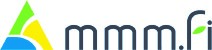 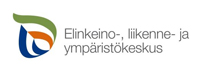 Hallituksen kiertotalouden kärkihankkeisiin kuuluvasta Ravinteiden kierrätyksen kokeiluohjelmasta on tähän mennessä myönnetty rahoitusta 19 yritykselle. Rahoituksella edistetään kiertotalouden läpimurtoa pienten ja keskisuurten yritysten pilotointeja tukemalla. Kokeiluohjelman avulla on syntynyt myös kokonaan uusia yrityksiä. Rahoitus on haettavissa vuoden 2018 loppuun saakka.Maa- ja metsätalousministeriö käynnisti kesäkuussa 2016 valtakunnallisen kokeiluohjelman, jonka tarkoituksena on edistää vesiensuojelua ja kiertotaloutta. Kokeiluohjelmassa vauhditetaan biomassoihin sisältyvien ravinteiden tehokasta käsittelyä sekä logistiikkaa, kierrätyslannoitevalmisteiden tuotekehitystä ja korkean jalostusasteen tuotteiden syntyä.Maa- ja metsätalousministeri Jari Leppä on tyytyväinen kokeiluohjelman tuloksiin.– Nyt rahoitetussa toiminnassa on nähtävissä aidot mahdollisuudet biomassojen ravinteiden kierrätyksen läpimurtoon. Yritykset ovat toivoneet tukea matalan kynnyksen kokeiluihin. Myös kokeiluohjelman työllisyystavoitteita on osin jo saavutettu, sillä uusia yrityksiä on syntynyt, sanoo ministeri Leppä.Kolmivuotinen kokeiluohjelma on suunnattu ennen kaikkea pienille ja keskisuurille yrityksille.  Rahoitus kohdistetaan innovatiiviseen, käytännönläheiseen ja helposti sovellettavaan toimintaan. Rahoituksen turvin yritykset voivat testata tuotteitaan ja palvelujaan ennen niiden laajamittaista käyttöönottoa.Tähän mennessä myönteisen rahoituspäätöksen on saanut 19 hakijaa.  Rahoitettujen hankkeiden budjetit vaihtelevat muutamasta kymmenestä tuhannesta eurosta miljoonaan euroon.  Yhteensä rahoitusta on myönnetty noin 4,1 miljoonaa euroa. Virallisia rahoituspäätöksiä on tähän mennessä tehty kymmenelle hankkeelle. Myös muutamia täysin uusia yrityksiä on perustettu.Käytännön kokeilut keskiössäRahoitetut hankkeet keskittyvät etupäässä ravinteita sisältävien massojen, kuten lannan käsittelyyn ja massojen sisältämien ravinteiden hyödyntämiseen. Rahoitusta saaneista yrityksistä useimmilla on maatalouskytkentä.Useassa käynnistyneessä hankkeessa kehitetään tilakohtaisia tai siirrettäviä ratkaisuja, joilla lannan kuiva- ja nestejae saadaan erotettua ja ravinteet otettua talteen kustannustehokkaasti. Tarkoituksena on tehostaa maatilan ravinnekierrätystä ja vähentää lannan käsittelyn logistisia haasteita.Hankkeissa myös pilotoidaan prosessia, jossa biovoimalan mädätejäännöksestä kehitetään uusia kierrätyslannoitevalmisteita. Lisäksi rannikkoseutuja vaivaavaan järvi- ja meriruokohaasteeseen etsitään ratkaisuja ja teollisuuden eloperäisille sivuvirroille käyttökohteita.Rahoitus edelleen haettavissaYhteensä Ravinteiden kierrätyksen kokeiluohjelman käyttöön on kolmen vuoden ajalle varattu 12,4 miljoonaa euroa. Ravinteiden kierrätyksen kokeiluohjelma jatkuu vuoden 2018 loppuun saakka ja uusia hakemuksia voi jättää käsittelyyn jatkuvasti. Seuraavat valintajaksot päättyvät 31.8. ja 31.10. Ohjelman hallinnoinnista vastaa Etelä-Pohjanmaan ELY-keskus.Kokeiluohjelman lisäksi rahoitusta ravinteiden kierrätykseen on tarjolla muun muassa Manner-Suomen maaseudun kehittämisohjelmassa sekä Tekesin ja ympäristöministeriön Raki2-ohjelmassa.Lisätietoa
Rahoituspäätöksen saaneet hankkeet (ely-keskus.fi)
Ravinteiden kierrätyksen kokeiluohjelma (ely-keskus.fi)
 Kehittämisasiantuntija Päivi Mäntymäki, Etelä-Pohjanmaan ELY-keskus, p. 0295 027 631, etunimi.sukunimi@ely-keskus.fi
Neuvotteleva virkamies Marja-Liisa Tapio Biström, maa- ja metsätalousministeriö, p. 0295 162 400, etunimi.sukunimi@mmm.fi
 16.6.2017 Kalastusluvat ja kalastusrajoitusten tietämys kuntoon kesäksi (Järvi-Suomi) Kalastusluvat ja kalastusrajoitusten tietämys kuntoon kesäksi (Järvi-Suomi)Kalastajan on hyvä tietää alueensa kalastusrajoitukset. Järvi-Suomessa uhanalaiset lohikalat ovat rauhoitettuja.Kalastus kannattaa aina ja vesillä voi ottaa rennosti, kun kalastusluvat ovat kunnossa. Kalastajan tulee kuitenkin tietää alueelliset pyyntimitat, lajirauhoitukset ja muut kalastusrajoitukset. Järvi-Suomen luontaiset muikku-, kuha-, ahven- ja haukikannat ovat runsaat ja saalista riittää kalastajille. Kalastajan kannattaa keskittyä luontaisten kalakantojen kalastukseen ja hyödyntämiseen kesäpöydän herkkuina.Järvi-Suomessa on lukuisia kalastusrajoituksia uhanalaisten lohikalojen ja saimaannorpan suojelemiseksi. Rasvaevällinen järvitaimen on rauhoitettu kokonaan Järvi-Suomessa ja rasvaevällinen järvilohi Vuoksen ja Hiitolanjoen vesistössä. Saimaannieriä on rauhoitettu Kuolimossa sekä Puumalansalmen ja Vuoksen niskan välisellä alueella sisältäen myös Luonterin.Lajirauhoitus ei koske pääosin istutettuja järvitaimenia ja –lohia, joilta on kalanviljelyssä jo poistettu rasvaevä. Kalastaja tietää tämän perusteella, että rasvaevällinen yksilö on vapautettava ja rasvaeväleikattu on tarkoitettu saaliiksi. Järvilohen vaellusreiteillä Vuoksen vesistössä myös rasvaeväleikatun järvilohen kalastus on kielletty kesä-elokuussa.Kalojen pyyntimitoilla turvataan lajien luontainen lisääntyminen ja lisätään istutusten tuottavuutta. Järvi-Suomessa rasvaeväleikatun järvilohen pyyntimitta on 60 senttimetriä. Rasvaeväleikatun järvitaimenen pyyntimitta on 50 senttimetriä ja nieriän 60 senttimetriä.Alueelliset poikkeuslupapäätökset ja poikkeukselliset kalojen alimmat ja ylimmät pyyntimitat löytyvät kalastusrajoituspalvelusta osoitteesta www.kalastusrajoitus.fi. Sieltä löytyvät muutkin alueet, joissa yleiskalastusoikeudet eivät ole voimassa tai niitä on rajoitettu.Saimaan verkkokalastuskielto jatkuu kesäkuun loppuun saakkaSaimaalla verkkokalastus on kielletty vuosittain saimaannorpan keskeisillä elinalueilla 15. huhtikuuta–30. kesäkuuta. Kielto ei koske alle 22 millimetrin solmuvälin muikkuverkkoja, mutta sen sijaan samalla rajoitusalueella on kielletty ympäri vuoden saimaannorpalle vaarallisten pyydysten käyttö. Vaarallisia pyydyksiä ovat esimerkiksi riimu- ja vahvalankaiset verkot sekä löysänieluiset katiskat ja merrat. Rysien, mertojen ja katiskojen nielu ei saa venyä missään olosuhteissa yli 15 sentin.– Kalastusrajoitukset turvaavat erityisesti kuuttien elossa säilymisen. Verkkokalastus on kuuteille erityisen vaarallista niiden ensimmäisten elinkuukausien aikana jatkuen heinäkuuhun saakka, ELY-keskuksen Järvi-Suomen kalatalouspalvelujen kalastusbiologi Teemu Hentinen kertoo.Saimaan verkkokalastusta ja saimaannorpalle vaarallisten pyydysten käyttöä on rajoitettu noin 2600 neliökilometrin kokoisella yhtenäisellä rajoitusalueella vuodesta 2016 alkaen. Rajoitusalue muodostuu havaittujen poikaspesien ympärille muodostetuista noin viiden kilometrin suoja-alueista sekä niitä yhdistävistä alueista lahtialueet mukaan lukien.Kalastusrajoitukset perustuvat ELY-keskuksen Järvi-Suomen kalatalouspalvelujen ja osakaskuntien välisiin sopimuksiin sekä valtioneuvoston asetukseen niillä alueilla, joilla sopimusta ei ole voimassa. Rajoitusten noudattamista valvovat viranomaiset ja osakaskuntien valtuuttamat kalastuksenvalvojat. Kalastusrajoitusten tarkemman sisällön ja kalastusrajoitusalueen laajuuden voi tarkastaa WWF:n verkkopalvelusta.Lisätietoja:Teemu Hentinen, kalastusbiologi, ELY-keskuksen Järvi-Suomen kalatalouspalvelutwww.kalat.fi19.6.2017 Neljässä kunnassa työttömyys jo alle 10 % (Keski-Suomi) Neljässä kunnassa työttömyys jo alle 10 % (Keski-Suomi)Keski-Suomessa oli toukokuun lopussa yhteensä 16 825 työtöntä työnhakijaa. Se on 3 512 (17,3 %) vähemmän kuin vuotta aikaisemmin ja 951 henkilöä vähemmän kuin kuukausi sitten. Työttömien työnhakijoiden osuus työvoimasta on tällä hetkellä 13,2 prosenttia. Työttömyys oli alle 10 % Muuramessa, Multialla, Laukaassa ja Uuraisilla.Toukokuun nostoja:Työnhakijoiden kokonaismäärä oli toukokuussa pienempi kuin vuosi sitten.Työttömien työnhakijoiden ja lomautettujen määrä jatkoi laskuaan vuoden takaiseen verrattuna.Työttömyys laski KeskiSuomen kaikissa seutukunnissa ja kunnissa.Työllistettyjen määrä kasvoi viime vuoden toukokuuhun verrattuna.Pitkäaikaistyöttömien osuus kaikista työttömistä laski hieman.Työnhakijoiden kokonaismäärä laski viime vuoteen verrattunaKeski-Suomessa oli toukokuun lopussa kaikkiaan 37 902 työnhakijaa, mikä on 1 100 vähemmän kuin vuotta aikaisemmin ja 567 vähemmän kuin huhtikuun lopussa. Kaikista työnhakijoista oli työssä olevia 12 949, joista 10 990 oli yleisillä työmarkkinoilla ja 1 959 työllistettynä. Työvoiman ulkopuolella olevia työnhakijoita oli 7 571, joista 2 018 oli työllistymistä edistävissä palveluissa ja 3 796 koulutuksessa.Palkkatuella työllistettiin kaikille sektoreille enemmän kuin vuosi sittenPalkkatuella työllistettyjä oli toukokuun lopussa yhteensä 2 044 henkilöä, mikä on 295 enemmän kuin vuotta aikaisemmin. Työllistetyistä 48 oli valtion, 556 kuntien ja 1 440 yksityisen sektorin töissä. Edellisen vuoden toukokuusta työllistäminen oli kasvanut valtiolle 9,1 %, kuntiin 20,9 % ja yksityiselle sektorille 15,7 %.Keski-Suomen alueen työllisyyskatsaus: www.temtyollisyyskatsaus.fi/keski-suomi.aspxLisätietoja:Keski-Suomen elinkeino-, liikenne- ja ympäristökeskus
Yksikön päällikkö Marja Pudas, 0295 024 586Keski-Suomen työ- ja elinkeinotoimisto
Johtaja Tuula Säynätmäki, 0295 046 050
Palvelujohtaja Minna Heino, 0295 046 020
Palvelujohtaja Anna-Kaisa Räsänen, 0295 046 183
Palvelujohtaja Leena Kauhanen, 0295 046 06420.6.2017 Ympäristökasvatuksen valtakunnalliset hankeavustukset jaettu Ympäristökasvatuksen valtakunnalliset hankeavustukset jaettuKeski-Suomen ELY-keskus on myöntänyt avustusta 13:lle ympäristökasvatusta ja -valistusta edistävälle, valtakunnallisesti tai alueellisesti merkittävälle hankkeelle. Rahoitetuissa hankkeissa ovat esillä tänä vuonna mm. lähiluonnon merkitys ja arvostus, lasten ja nuorten osallistuminen sekä opettajien osaamisen kehittäminen pitkäaikaisten tulosten aikaan saamiseksi. Myös eri tahojen yhteistyö on keskeistä useissa hankkeissa.Hakemuksia tuli tänä vuonna 61 kappaletta, ja haettu avustussumma oli yhteensä yli miljoona euroa. Vuoden 2017 määräraha avustuksiin oli 240 000 euroa. Hakemusten taso oli jälleen korkea.Rahoitettaviksi etsittiin erityisesti hankkeita, jotka edistävät Suomen kulttuuriympäristöstrategian tai luonnon monimuotoisuusstrategian tavoitteita tai auttavat opettajia ja muita kasvattajia heidän jokapäiväisessä työssään. Harkinnassa arvioitiin mm. hankkeen toimenpiteiden sopivuutta kohderyhmän kannalta, hankkeen toteuttajan osaamista ja yhteistyöverkostoja sekä tulosten hyödynnettävyyttä hankkeen jälkeen.– Esimerkiksi koulujen kanssa toteuttavissa hankkeissa arvostettiin sitä, että hanke antaa eväitä jatkaa toimintaa kouluissa hankkeen jälkeen sen sijaan, että toiminta vain käväisee koulun arjessa, kertoo ympäristökasvatusasiantuntija Tanja Tuulinen ELY-keskuksesta.Sote- ja maakuntauudistus vaikuttaa myös avustuksiinYmpäristökasvatuksen hankeavustukset käsitellään keskitetysti Keski-Suomen ELY-keskuksessa osana sen valtakunnallista erikoistumistehtävää. Haku järjestetään valtakunnallisesti vielä ensi syksynä. Maakuntauudistuksen valmistelun linjausten mukaisesti jokainen maakunta päättäisi maakuntauudistuksen myötä jatkossa itsenäisesti siitä, millaista tukea ympäristökasvatukselle ja ympäristökasvatushankkeille tarjoaa.– Avustuksilla on saatu aikaan paljon tärkeitä ja toimivia asioita. Toivon, että tulevissa maakunnissa ymmärretään näiden sinänsä suhteellisen pienten rahojen merkitys ja resursoidaan edelleen ympäristökasvatuksellista toimintaa, sanoo Tuulinen. – Valtakunnallisesti merkittävät hankkeet joutuvat luultavasti etsimään muita rahoituslähteitä, mutta toisaalta paikallisille hankkeille voi aueta mahdollisuus saada tukea. Esimerkiksi monet kulttuuriympäristöhankkeet liittyvät tiiviisti juuri tiettyyn toteuttamispaikkaan. Nyt paikallisia hankkeita ei ole ollut mahdollista avustaa näillä rahoilla.Avustukset ovat ympäristöministeriön hallinnonalan harkinnanvaraisia valtionavustuksia. Myönteiset avustuspäätökset on lähetetty hakijoille, kielteiset päätökset lähetetään tämän ja ensi viikon kuluessa.Lisätietoja:Ympäristökasvatusasiantuntija Tanja Tuulinen, Keski-Suomen ELY-keskus, p. 0295 024 669Liite:Rahoitettavat ympäristökasvatushankkeet 2017: lyhyet kuvaukset ja avustussummat (pdf)26.6.2017 Tourulassa Eerolan ja Aholaidan silloilla korjaustöitä, Jyväskylä (Keski-Suomi) Tourulassa Eerolan ja Aholaidan silloilla korjaustöitä , Jyväskylä (Keski-Suomi)Valtateiden 4 ja 9 risteyskohdilla olevilla Eerolan ja Aholaidan ylikulkusilloilla korjataan sillan liikuntasaumalaitteita. Työt aloitetaan viikolla 27 ja ne kestävät elokuulle.Työt pyritään tekemään pääasiassa hiljaisen liikenteen aikaan. Töiden aikana kaistoja joudutaan sulkemaan ja liikenne ohjataan siltapaikan ohi vähintään yhtä kaistaa pitkin. Työalueella on 50 km/h nopeusrajoitus.Liikuntasaumalaitteiden kumit tullaan vaihtamaan myöhemmin syksyllä.Pahoittelemme korjaustöistä aiheutuvaa häiriötä ja pyydämme tienkäyttäjiltä tarkkaavaisuutta.Liite: Liikenteenohjaussuunnitelma (pdf)Lisätietoja:
Destia Oy, Itä-Suomi
Työpäällikkö Jaakko Taipale, 040 350 1539
Työnjohtaja Aki Reinikainen, 040 621 48703.7.2017 Porokolarit laskivat Porokello-sovelluksen ansiosta Porokolarit laskivat Porokello-sovelluksen ansiostaPorokello-järjestelmän käyttöönoton myötä porokolarit laskivat vuonna 2016. Viime vuonna sattui 3470 porokolaria, mikä on 838 porokolaria vähemmän kuin edellisenä vuonna (4308 kolaria).Vuosittain ajetaan 3500 - 4500 porokolaria. Suurta laskua porokolarimäärään odotetaan myös tänä vuonna, kun kaikkien tienkäyttäjien tietoisuus porovaroitusjärjestelmästä kasvaa. Järjestelmää käyttäneistä ammattiautoilijoista 63 % kertoo välttäneensä porokolarin sovelluksen ansiosta. Järjestelmän tavoitteena on puolittaa porokolarimäärä vuoteen 2020 mennessä.Säännöllisesti tiellä liikkuvat ammattiautoilijat tuottavat tarkat porovaroitukset kaikille tienkäyttäjille.  Ammattiautoilija painaa poron havaitessaan sovelluksen isoa vihreää nappia, jolloin porohavainto tallentuu palvelimelle ja asettaa porovaroituksen voimaan yhdeksi tunniksi 750 metrin säteellä sijainnista. Porovaroitus välitetään eteenpäin autojen navigaattoreihin ja mobiilisovelluksiin, niin että kaikilla tienkäyttäjillä on mahdollisuus saada varoitukset käyttöönsä. Järjestelmän peruspilarina toimivat ammattiautoilijat, jotka tuottavat varoitukset.Alkuvuodesta 2017 Porokelloa käyttäville ammattiautoilijoille tehtiin opinnäytetyönä kysely, jonka mukaan 63 % on välttänyt porokolarin Porokello-sovelluksen ansiosta. Kyselyn mukaan myös motivaatio jatkaa Porokello-järjestelmän käyttöä on ammattiautoilijoiden keskuudessa korkealla, 90 % vastaajista vastasi olevansa melko tai erittäin motivoitunut. Kysely lähetettiin 820 Porokellon käyttäjälle, joista 311 vastasi (38 %). Kyselyn vastaukset voi lukea kokonaisuudessaan https://fi.surveymonkey.net/results/SM-DHCMQZDP/.Porokello on Lapin ELY-keskuksen hallinnoima tutkimus- ja kehityshanke, missä mobiiliteknologiaa hyödyntäen luodaan uusi älyliikenteen palvelu porovaroittamiseen. Järjestelmän kehittämiseen on sitoutunut useita eri tahoja ja yrityksiä kuten Lapin ELY-keskus, Paliskuntain yhdistys, Paikkatieto Online Oy ja V-Traffic Mediamobile.Lisätietoja: projektipäällikkö Maria Timo-Huhtala, puh. 040 550 8818, ext.maria.timo-huhtala@ely-keskus.fi3.7.2017 Keski-Suomen ELY-keskus myönsi avustuksia rakennusperinnön hoitoon (Keski-Suomi) Keski-Suomen ELY-keskus myönsi avustuksia rakennusperinnön hoitoon (Keski-Suomi)Keski-Suomen ELY-keskus on myöntänyt avustuksia rakennusperinnön hoitoon yhteensä 28 kohteelle. Vuoden 2017 määrärahaa oli jaettavana 45 000 euroa. Avustuksia haki 39 hakijaa. ELY-keskukselta haettiin yhteensä noin 558 000 euroa, joten avustusmääräraha kattoi tarpeesta vain noin kahdeksan prosenttia. Ympäristöhallinnon rakennusperinnön hoidon avustuksia oli valtakunnallisesti jaettavana tänä vuonna yhteensä 850 000 euroa. Määrärahojen pienuus vaikutti mahdollisuuksiin myöntää avustuksia.Avustuskohteet ovat kulttuurihistoriallisesti merkittäviä ja avustettavat työt pääasiassa rakennusten runkoon, katteisiin ja julkisivuihin kohdistuvia, kohteiden suojeluarvoja säilyttäviä kunnostuksia. Myönnetyt avustukset vaihtelevat 350 ja 5000 euron välillä.

Avustukset rakennusperinnön hoitoon ovat valtion harkinnanvaraisia avustuksia. Ne on tarkoitettu kulttuurihistoriallisesti arvokkaiden rakennusten ja niiden lähiympäristön säilyttäviin kunnostuksiin. Kunnostuksissa tulee säilyä rakennuksen historiallinen aitous ja työt on toteutettava perinteisin materiaalein ja työtavoin. Materiaalijäljitelmien käyttöä ei hyväksytä. Korjaustöissä sallitaan vain välttämättömät rakennusosien uusimiset.Hakemusten käsittelyssä painottuvat kohteen arvo, hankkeen vaikuttavuus sekä hankkeen laatu. Avustus voi olla korkeintaan 50 % hankkeen hyväksyttävistä kokonaiskustannuksista, mutta määrärahan pienuuden vuoksi avustus on useimmiten tätä pienempi.ELY-keskus valvoo avustusten käyttöä ja neuvoo kunnostusten toteutuksessa. Avustus maksetaan hakijoille aina takautuvasti töiden toteuduttua. Avustusten maksatuksista vastaa ELY-keskusten sekä TE-toimistojen kehittämis- ja hallintokeskus (KEHA-keskus).Lisätietoa rakennusperinnön hoidon avustuksista:ELY-keskuksen nettisivut: Palvelut/rahoitus ja avustuksetYmpäristöministeriön ohje hakijalleLiite                     
Lista myönnetyistä avustuksistaLisätietoja:                  
Ylitarkastaja Satu Karjalainen, puh. 0295 024 007,
satu.maarit.karjalainen(at)ely-keskus.fi11.7.2017 Keski-Suomen luontoretkiopas päivittyy digiaikaan (Keski-Suomi) Keski-Suomen luontoretkiopas päivittyy digiaikaan (Keski-Suomi)Aikansa bestselleriä, Luontoretkelle Keski-Suomeen -opasvihkosta ollaan siirtämässä sähköiseen muotoon.  Paperiversion painokset ovat loppuneet kauan sitten eikä oppaan tietoja ole sittemmin tarkistettu.  Nyt opas herää uudelleen henkiin Jyväskylän seudun matkailuneuvonnan ja Keski-Suomen elinkeino-, liikenne- ja ympäristökeskuksen yhteistyönä.  Kunnittain jaoteltu kohdeopastus vastaa osaltaan tarpeeseen tarjota Suomi100-juhlavuoden hengessä mahdollisuuksia mieltä ja kehoa tervehdyttävään luontoliikuntaan puhtaassa suomalaisessa luonnossa.Alkuperäisessä Luontoretkelle Keski-Suomeen -oppaassa esiteltiin maakunnasta kaikkiaan noin 150 kaikille avointa retkikohdetta. Valtaosa kohteista on Metsähallituksen luontopalveluiden tai kuntien hoidossa, mutta mukana oli myös kohteita, joiden ylläpidosta ei oltu sovittu.  Oppaalle on jo pitkään yritetty löytää uutta julkaisukanavaa aikana, jolloin paperiversion tulevaisuus näyttää kustannuksien, päivitettävyyden ja jakelun ongelmien vuoksi heikolta.Käytännön ratkaisuksi löydettiin Jyväskylän seudun matkailuneuvonnan ylläpitämä Visit Jyväskylä -sivusto, joka tarjosi nykyaikaisen mahdollisuuden kerätä kohde-esittelyt yhteen paikkaan ja linkittää kohteet muiden avointen retkikohde-esittelysivustojen kuten vaikkapa valtakunnallisten retkipaikka.fi tai luontoon.fi tarjontaan.  Sivustolle on koottu alkuvaiheessa jyvässeudun kuntien kohteet, mutta tavoitteena on koota yhteen paikkaan koko maakunnan kaikki luontoretkikohteet.ELY-keskus on päivittänyt kaikkien luontoretkikohteiden tiedot; mukaan on tässä vaiheessa kelpuutettu vain ne kohteet, joiden ylläpito on kunnossa ja jotka ovat kaikille avoimia.  Mukana on niin retki- ja luontopolkuja, näköalapaikkoja kuin myös lintutorneja.Luontokohde-esittelyt löytyvät osoitteesta: http://visitjyvaskyla.fi/liiku-voi-hyvin/retkeilyRetkeilykohteista on julkaistu myös englanninkielinen versio: http://visitjyvaskyla.fi/en/keep-active-stay-healthy/outdoor-pursuitsLisätietoja
Jyväskylän seudun matkailuneuvonta
Markkinointipäällikkö Susanne Sarvilinna, p. 014 266 1360 tai  0400 885 786
Projektityöntekijä Katarina Mustonen, p 014 266 1456 tai 050 4482954Keski-Suomen ELY-keskus
Suunnittelija Veera Tähtö, p. 029 502 4138
Yksikön päällikkö Auvo Hamarus, p. 029 502 473417.7.2017 Työttömyyden pitkäaikaistrendi edelleen selvästi aleneva (Keski-Suomi) Työttömyyden pitkäaikaistrendi edelleen selvästi aleneva (Keski-Suomi)Keski-Suomessa oli kesäkuun lopussa yhteensä 18 240 työtöntä työnhakijaa. Se on 3 962 (-17,8 %) vähemmän kuin vuotta aikaisemmin, mutta 1 415 henkilöä enemmän kuin kuukausi sitten. Tämä vuodenajalle tyypillinen nousupiikki selittyy pääasiassa koulujen loppumisella. Työttömien työnhakijoiden osuus työvoimasta on tällä hetkellä 14,3 prosenttia.Kesäkuun nostoja:Työnhakijoiden kokonaismäärä oli kesäkuussa pienempi kuin vuosi sitten.Työttömien työnhakijoiden ja lomautettujen määrä jatkoi laskuaan vuoden takaiseen verrattuna.Työllistettyjen määrä kasvoi viime vuoden kesäkuuhun verrattuna.Avoimien työpaikkojen määrä kasvoi.Pitkäaikaistyöttömien osuus kaikista työttömistä laskee.Työttömyys kunnittainKoko Keski-Suomen alueella työttömien työnhakijoiden osuus työvoimasta oli 14,3 %. Työttömien työnhakijoiden määrä laski kaikissa kunnissa edellisen vuoden vastaavasta ajankohdasta. Suhteellisesti eniten laskua oli Kivijärvellä 37,3 %. Suhteellisesti eniten työttömiä työnhakijoita oli Kinnulassa (17,6 %), Saarijärvellä (15,5 %), Jyväskylässä (15,5 %) ja Äänekoskella (15,5,%) sekä vähiten ja samalla alle kymmenen prosentin Kyyjärvellä (9,6 %) ja Muuramessa (9,7 %. Kymmenen prosentin tuntumassa olivat Multia (10,1 %), Uurainen (10,3 %) ja Luhanka (10,5 %).Suurimpien kaupunkien työttömyysastevertailussa Jyväskylä sijoittui seuraavasti: Espoo (10,2 %), Vantaa (11,3 %), Helsinki (12,1 %), Kuopio (12,8 %), Kouvola (14,0 %), Tampere (14,8 %), Pori (14,8 %), Jyväskylä (15,5), Turku (15,5 %), Oulu (16,5 %) ja Lahti (16,5 %).Uusissa työpaikoissa kasvuaKeski-Suomessa oli uusia avoimia työpaikkoja kesäkuun aikana 1 809, mikä on 210 enemmän kuin edellisen vuoden kesäkuussa. Kaikkiaan kesäkuussa oli avoinna 3 304 työpaikkaa, mikä on 69 enemmän kuin vuosi sitten. Työpaikoista täytettiin kesäkuun aikana 339, joista 297 täyttyi työ- ja elinkeinotoimiston hakijalla.Keski-Suomen alueen työllisyyskatsaus:http://www.temtyollisyyskatsaus.fi/keski-suomi.aspxLisätietoja:Keski-Suomen työ- ja elinkeinotoimisto
Johtaja Tuula Säynätmäki, 0295 046 050
Palvelujohtaja Minna Heino, 0295 046 020
 25.7.2017 Punalevien uhanalaisuustutkimus loppusuoralla (Keski-Suomi) Punalevien uhanalaisuustutkimus loppusuoralla (Keski-Suomi)Suomen luonnon kokonaislajimääräksi on arvioitu vähintään 45 000 lajia. Lajitiedot ovat kuitenkin niin puutteellisia, että uhanalaisuusarviointi on mahdollista tehdä vain vajaasta puolesta tuosta määrästä.Makean veden punalevät kuuluvat juuri näihin puutteellisesti tunnettuihin lajiryhmiin, joiden uhanalaisuusarviointia on kiirehditty. Useissa Euroopan maissa punalevät on luokiteltu uhanalaiseksi lajiryhmäksi, jonka edustajista osa on ihmistoiminnan vuoksi kokonaan hävinnyt.Punalevät ovat hyödyllisiä ja harmittomia

Useimmat punalevät elävät virtaavassa vedessä. Ne tuottavat happea veteen ja ilmakehään, ja ne ovat tärkeää ravintoa monille vesieläimille. Punalevät indikoivat useimmiten hyvää veden laatua eikä niistä ole lainkaan harmia ihmiselle.

Suomen makean veden punalevätuntemus on kohentunut merkittävästi emeritusprofessori Pertti Elorannan työryhmän ja Keski-Suomen ELY-keskuksen yhteishankkeen ansiosta. Tämä Euroopan mittavin punalevien ja niiden uhanalaisuuden kahdeksanvuotinen tutkimushanke on edennyt loppusuoralle. Kuluva kesä on viimeinen varsinainen kenttähavaintojakso, jonka aikana inventoidaan Pohjois-Suomi linjalta Muonio – Vuotso valtakunnan pohjoisrajalle saakka. Hanketta ovat rahoittaneet ympäristöministeriö ja R. Erik Serlachiuksen Säätiö.Lue lisää (pdf)(Liitteen kuvat ovat median käytettävissä.)2.8.2017 Valtatien 4 päällystystyöt Jyväskylän kohdalla ovat alkaneet (Keski-Suomi) Valtatien 4 päällystystyöt Jyväskylän kohdalla ovat alkaneet (Keski-Suomi)Päällystystyöt valtatiellä 4 Jyväskylän kohdalla alkoivat kuluvan viikon alussa. Välillä Lohikoski-Kirri päällystetään molempien ajoratojen molemmat kaistat uusiopintausmenetelmällä. Kohteen työt valmistuvat viikon 32 aikana.Valtatiellä 4 välillä Vaajakoski-Jyväskylä päällystystyöt alkavat viikon 32 aikana. Kohteella on jo käynnistynyt kuivatuksen parantamistyöt. Kohteella päällystetään ajoradat kokonaan uudelleen. Lisäksi päällystetään kohteella sijaitsevat liittyvät ja erkanevat kaistat sekä rampit. Päällystystöiden yhteydessä ramppeja suljetaan työn ajaksi. Suljettavista rampeista tiedotetaan erikseen ramppikohtaisesti tiedotustauluilla maastossa sekä ELY-keskuksen liikennevastuualueen Twitter-tilillä (@elyliiks). Kohteen päällystystyöt valmistuvat elokuun loppupuolella.Molempien valtatie 4 kohteiden työt tehdään yötyönä liikenteen sujuvuuden sekä työmaiden turvallisuuden varmistamiseksi.Lisätietoja:Keski-Suomen ELY-keskus
Projektipäällikkö Markus Simonen, p. 0295 026 536NCC Industry Oy
Projektipäällikkö Henrik Ylitalo, p. 050 368 91882.8.2017 Koulujen alku edellyttää erityistä valppautta liikenteessä niin koululaisilta kuin aikuisilta (Keski-Suomi) Koulujen alku edellyttää erityistä valppautta liikenteessä niin koululaisilta kuin aikuisilta (Keski-Suomi)Tilastojen mukaan polkupyöräilijöinä loukkaantuneista suurimmassa riskiryhmässä ovat 10-14-vuotiaat lapset. Samassa iässä myös pyöräilykypärän käyttöaste alkaa laskea. Koulujen alkaessa onkin hyvä tilaisuus muistuttaa tiellä liikkuvia lapsia, nuoria ja aikuisia vaaroista ja valppaudesta, mutta myös asenteista.– Pyöräilykypärä on halpa henkivakuutus. Asenteiden muuttamiseen kypärän käyttöä myötäileväksi varhaisteini-iässä on tärkeää kiinnittää huomiota. Aina on muistettava se, että perimmäinen vastuu lasten ja nuorten turvallisesta koulutiestä on aikuisilla, liikenneturvallisuusinsinööri Anne-Maria Pesonen Keski-Suomen ELY-keskuksesta muistuttaa. Viimeisen kolmen vuoden tarkastelujaksolla liikenteessä on kuollut keskimäärin 11 ja loukkaantunut 400 lasta vuosittain. Luvut ovat tulleen vuosien mittaan alaspäin, mutta vieläkin on tehtävää. Miltei joka kolmas loukkaantumisista tapahtui pyöräillessä. Noin 15 % loukkaantuneista lapsista oli liikkeellä jalan. Näistä kahdessa tapauksessa kolmesta henkilövahinko tapahtui tietä ylitettäessä.– Koskaan ei voi olla korostamatta liikaa kännykän käyttöä. Se on yhtä vaarallinen kapistus liikenteessä, olipa se sitten autonkuljettajan tai tiellä liikkuvan lapsen näpeissä. Huomiokyky heikkenee dramaattisesti molemmissa tapauksissa, Pesonen toteaa.Keski-Suomen ELY-keskus toivottaa kaikille koululaisille turvallista matkaa!Tilastolähteet: Liikenneturva3.8.2017 Arvioinnin tuloksena VT 4 parantamisen suunnittelu Vehniän ja Äänekosken välillä käynnistyy nykyisen tielinjauksen pohjalta (Keski-Suomi) Arvioinnin tuloksena VT 4 parantamisen suunnittelu Vehniän ja Äänekosken välillä käynnistyy nykyisen tielinjauksen pohjalta (Keski-Suomi)  Valtatien 4 Vehniän ja Äänekosken välisen tieosuuden parantamisen ympäristövaikutusten arviointi (YVA) on valmistunut ja arviointimenettelyn yhteysviranomaisena toiminut Keski-Suomen ELY-keskuksen Ympäristö- ja luonnonvarat -vastuualue on antanut siitä lausuntonsa. Myös hankearviointi, jossa tarkasteltiin muun muassa liikenteellisiä vaikutuksia, on valmistunut.Ympäristövaikutusten arviointi tehtiin kolmelle valtatien parantamisvaihtoehdolle: parantaminen nykyiselle linjaukselleen ja rakentaminen uusille linjauksille nykyisen valtatien itäpuolelle. Kaikki parantamisvaihtoehdot käsittävät valtatien muuttamisen moottoritieksi koko pituudeltaan.Ympäristövaikutusten arvioinnin perusteella kaikilla vaihtoehdoilla on vaikutuksia. Vaihtoehdot myös eroavat vaikutusten suhteen toisistaan. Arviointi ei kuitenkaan tuottanut vahvoja argumentteja minkään vaihtoehdon puolesta tai vastaan. Kaikki parantamisvaihtoehdot ovat arvioinnin sekä yhteysviranomaisen lausunnon perusteella toteuttamiskelpoisia. Jatkosuunnittelussa tulee kiinnittää erityistä huomioita liito-oraviin kohdistuvien vaikutusten lieventämiseen.Useat seikat puoltavat nykyistä linjaustaKeski-Suomen ELY-keskus käynnistää Vehniä-Äänekoski -osuuden parantamisen jatkosuunnittelun valtatien nykyiselle linjaukselle pohjautuvasta vaihtoehdosta, joka on rakentamiskustannuksiltaan edullisin. Vaihtoehto on myös luontovaikutuksiltaan suotuisin. Nykyiseen linjaukseen perustuva vaihtoehto on ainoa maakuntakaavan mukainen ratkaisu, johon myös Laukaan kunnan yleiskaavoitus vahvasti tukeutuu. Vehniän eritasoliittymästä laaditaan maantielain mukainen tiesuunnitelma ja Vehniä-Hirvaskangas -osuudesta maantielain mukainen yleissuunnitelma.Tien parantaminen nykyiselle linjaukselleen tarjoaa parhaat mahdollisuudet hankkeen vaiheittain toteuttamiseen. Uusiin linjauksiin perustuvat vaihtoehdot edellyttäisivät tien rakentamista kerralla. Vaiheittain toteuttaminen voi tarkoittaa esimerkiksi eritasoliittymien ja rinnakkaisten varustetun keskikaiteellisen ohituskaistatien rakentamista.Hankealueella Valtatie 4 on Suomen vilkkaimpia ja vaarallisimpia kaksikaistaisia maanteitä. Tien liikennemäärä on kasvanut 2000-luvulla yli 30 prosenttia. Kasvun odotetaan edelleen jatkuvan. Turvallisuus- ja sujuvuuspuutteiden lisäksi tie on nykytilassaan este alueen elinkeinoelämän kehittymiselle. Valtatie 4 kuuluu Euroopan laajuisen TEN-T ydinverkkoon, jonka parantamiseen vuoteen 2030 mennessä Suomi on sitoutunut.Aiheesta lisää, mm. tiedotteessa mainittuja asiakirjoja: http://www.ely-keskus.fi/web/ely/keski-suomi-vt4-vehnia-aanekoski-yvaLisätietoja:Yksikön päällikkö Pasi Pirtala
p. 0295 024 711Projektipäällikkö Kari Komi
p. 0295 024 691Keski-Suomen ELY-keskus9.8.2017 Kesä 2017 on ollut rauhallinen levien suhteen (Keski-Suomi) Kesä 2017 on ollut rauhallinen levien suhteen (Keski-Suomi)Kesä on viileiden säidensä vuoksi sujunut rauhallisesti sinileväilmoitusten osalta. Ilmoituksia havainnoista on tullut tähän mennessä kuusi kappaletta eri puolilta Keski-Suomea. Havaintoja on tullut Päijänteen Kalliosaarenselästä, Maahinjärvestä, Uuraisen järvestä, Virtalankoskesta, Tuomiojärvestä ja Ala-Kintauksen järvestä. Levänäytteitä on ELY-keskukselle toimitettu kolme kappaletta, joista jokaisessa valtalajina oli sinilevää. Viikoittain seurattavilla Keski-Suomen havaintopaikoilla ei ole todettu sinilevää kuluvalla viikolla.Suurin osa sinileväkukinnoista on Anabaena-suvun aiheuttamia, ja ne voivat muodostaa myrkyllisiäkin kantoja. Muita vesien haittailmiöitä ovat alkukesän männyn siitepölyn vaaleankeltaiset ja loppukesän ruostesieni-itiöiden vaaleanruskeat - ruosteenoranssin väriset ranta-alueille kasaantuvat lautat. Männyn siitepölystä kuten ei myöskään ruostesienestä ole terveydelle haittaa joskin hyvin runsaana esiintyessään voivat kuitenkin aiheuttaa allergisille oireita herkille.Mikäli vedessä on sinilevää, tulisi veden käyttöä välttää talous-, pesu- ja löylyvetenä, eikä sitä pitäisi käyttää hyötykasvien kastelemiseen. Myös erityisesti lasten ja lemmikkien uimista levävedessä tulisi välttää. Mikäli leväisessä vedessä uidaan, tulisi sen jälkeen peseytyä huolellisesti puhtaalla vedellä suihkussa. Levämyrkyt voivat aiheuttaa päänsärkyä, huimausta, nuhaa, kuumetta ja pahoinvointia.Sinileviä on erilaisia ja niiden säännölliset ja runsaat lauttamaiset massaesiintymät keskittyvät lähinnä reheviin vesistöihin. Massaesiintymiä tavataan kuitenkin myös hyvälaatuisissa ja karuissa vesistöissä. Tällöin voi esimerkiksi rankkasateiden aiheuttamien runsaiden ravinnehuuhtoumien jälkeen puhjeta voimakas kukinta.Mikäli loppukesän sää tästä lämpiää poutaiseksi ja pysyy pitkään tuulettomana, voi leväkukintoja vielä ilmaantua runsaastikin Keski-Suomen järvissä. Myöhäisempiä ilmoituksia sinilevistä on joinakin vuosina tullut vielä marraskuulla.Sinilevän tunnistaminen:
https://www.jarviwiki.fi/wiki/Lev%C3%A4vahti/Miten_tunnistan_sinilev%C3%A4n%3FKeski-Suomen levätilanne, Järvi-meriwiki:
http://www.jarviwiki.fi/wiki/Keski-Suomen_elinkeino-,_liikenne-_ja_ymp%C3%A4rist%C3%B6keskus/Lev%C3%A4tilanneLisätietoja:Harjoittelija Sini Valkonen, puhelin 0295 020 003, sini.valkonen(at)ely-keskus.fi
Limnologi Arja Koistinen, puhelin 0296 024 760, arja.koistinen(at)ely-keskus.fiKeski-Suomen ELY-keskus10.8.2017 Tierampeilla sulkuja yöaikaan ensi viikolla ja lähiviikkoina Jyväskylässä (Keski-Suomi) Tierampeilla sulkuja yöaikaan ensi viikolla ja lähiviikkoina Jyväskylässä (Keski-Suomi)Meneillään olevat tietyöt niin Vaajakosken moottoritiellä kuin Tourulan sillalla aiheuttavat yöaikaan toteutettavia sulkuja Jyväskylässä. Töiden suorittamiselle on säävaraus. Vaajakosken moottoritieltä Oulun suuntaan nouseva ramppi suljetaan ti 15. elokuuta ja ke 16. elokuuta klo 00-06 välisiksi ajoiksi liikuntasaumalaitteiden korjaustyön vuoksi. Kiertoreitti Oulun suuntaan kulkee Tourulantien kautta.Valtatien 4 ramppien päällystysajankohdat Vaajakoskelta Jyväskylän suuntaan ovat:Sulunperän laskuramppi ja Kuokkalan nousuramppi: ke-to 16.-17. elokuuta yölläKuokkalan laskuramppi ja ramppi Tampereelle: to-pe 17.-18. elokuuta yölläOulu-Kokkola nousuramppi: ma-ti 21.-22. elokuuta yölläRampit Jyväskylästä Vaajakosken suuntaan päällystetään alustavasti viikoilla 34-35. Niistä tiedotetaan erikseen. Kunkin rampin kohdalla on lisäksi ilmoitustaulu, josta sulkuajankohta selviää.11.8.2017 Lievestuoreen Laajalahden läjitysalueen pintarakenteiden rakennustyö on alkanut maanpinnan muotoilulla (Keski-Suomi) Lievestuoreen Laajalahden läjitysalueen pintarakenteiden rakennustyö on alkanut maanpinnan muotoilulla (Keski-Suomi)Lievestuoreenjärven Laajalahden alueella olevan entisen sellutehtaan kuitulietteen läjitysalue muotoillaan syksyn kuluessa lievästi kumparemaiseksi ja alueelle rakennetaan ympärysojat. Työ kuuluu viime vuosikymmenellä aloitettuun Laajalahden kunnostushankkeeseen. Tämän työvaiheen tekijäksi valittiin kilpailutuksen jälkeen Fortum Environmental Construction Oy. Urakan aloituskokous pidettiin 9. elokuuta. Työt aloitettiin välittömästi. Työn tilaajana on Keski-Suomen ELY-keskus yhteistyökumppaninaan Laukaan kunta.Käytännön toimet Laajalahden pohjukassa olevien jätealtaiden puhdistamiseksi aloitettiin vuonna 2007. Jätealtaissa ollutta kuitulietettä ruopattiin ja siirrettiin viereiselle läjitysalueelle vuoteen 2011 saakka. Läjitysalueella liete kiinteytettiin eli stabiloitiin sekoittamalla se Jyväskylän Rauhalahden voimalaitokselta saatuun tuhkaan.Nyt suoritettavan pinnan muotoilun jälkeen läjitysalue peitetään vielä pintarakenteella, jonka tarkoituksena on estää sade- ja valumavesien pääsy stabiloituun ruoppausmassaan. Jatkossa läjitysalueen pintavedet tullaan johtamaan hallitusti vieressä oleviin ruopattuihin vesialtaisiin. Kokonaisuudessaan työt kestävät useita vuosia.Laajalahden läjitysalue ja sen välitön läheisyys on työmaa-aluetta, jossa liikkuminen on kiellettyä alueella olevien opastekylttien mukaisesti. Nyt suoritettavan työn on määrä valmistua viimeistään 30.11.2017 mennessä.Laukaan Lievestuoreella sijainnut selluloosatehdas lopetti toimintansa konkurssiin vuonna 1985. Tehtaan toiminnan loputtua Laukaan kunta ja valtio joutuivat eri vaiheiden jälkeen Laajalahden ympäristöongelmien ratkojiksi. Selluloosatehtaasta aiheutunut toinen iso ympäristöongelma, Valtatien 9 varrella sijainnut lipeälampi, on kunnostettu jo aiemmin.

Lisätietoja:Vesitalousasiantuntija Kai Voutilainen, Keski-Suomen ELY-keskus, p. 0295 024 830
Vesitalousasiantuntija Timo Sokka, Keski-Suomen ELY-keskus, p. 0295 024 816
Tekninen johtaja Janne Laiho, Laukaan kunta, p. 050 3475 24716.8.2017 Ritopohjantien parannustyöt alkavat Palokassa (Keski-Suomi) Ritopohjantien parannustyöt alkavat Palokassa (Keski-Suomi)Keski-Suomen ELY-keskus ja Jyväskylän kaupunki käynnistävät rakennustyöt Ritopohjantien parantamiseksi Ukonniementien ja Heinäojantien välillä. Töiden aloitus on alkusyksystä 2017 ja toimenpiteet valmistuvat kesällä 2018. Tietyön tarkoituksena on parantaa kevyen liikenteen olosuhteita ja Heinälammentien liittymän toimivuutta.Nykyistä kevyen liikenteen väylää parannetaan n. 1,1 kilometrin matkalla leventämällä se noin 4,3 metriseksi. Samalla kevyen liikenteen väylän kulkureittiä muutetaan hieman ja muitakin pienempiä uudistuksia toteutetaan.Ritopohjantien ja Heinälammintien nykyinen avoin liittymä muutetaan Ritopohjantien suunnassa korotetuilla saarekkeilla varustetuksi liittymäksi, jossa on varaus myöhemmin toteutettaville liikennevaloille.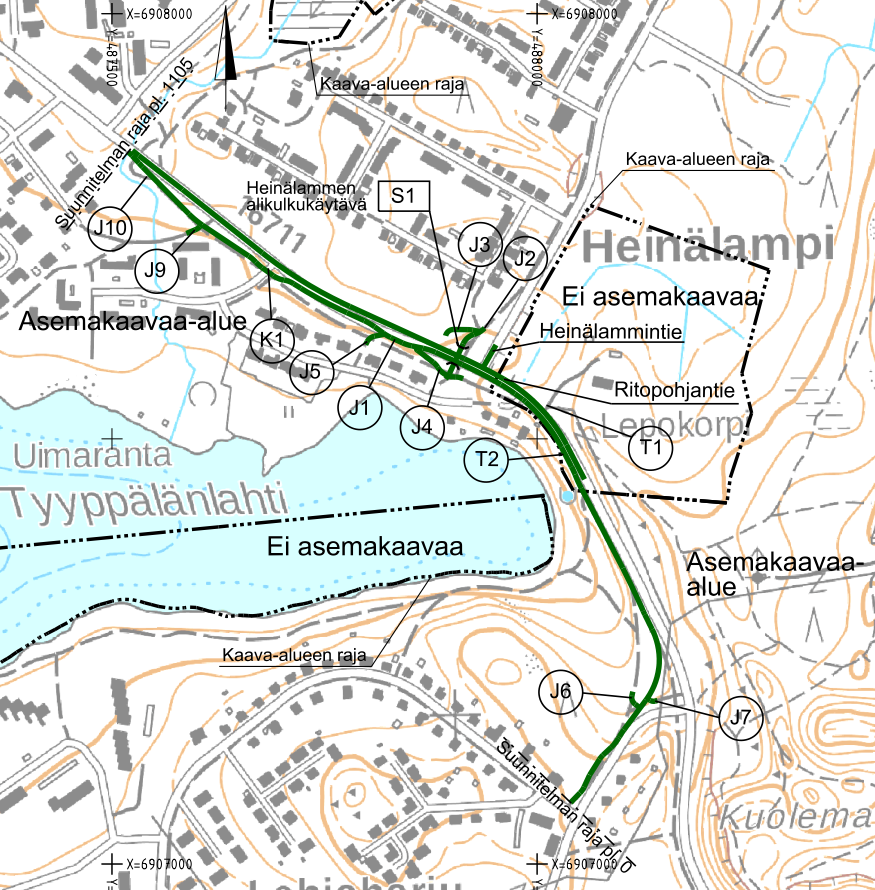 Heinälammentien alikulkukäytävä uusitaan. Muutoksia tulee myös joidenkin kiinteistöjen kulkuyhteyksiin. Valaistus ja liikenteenohjauslaitteet uusitaan. Rakentamisen aikana tehdään muutoksia kaukolämpöverkkoon, vesijohtoihin ja jätevesiviemäreihin. Ukonniementien ja Heinälammintien välille rakennetaan uusi kaukolämpöputki.Rakentamistyöt aiheuttavat työnaikaisia muutoksia liikennejärjestelyihin. Muuttuneista liikennejärjestelyistä tiedotetaan erikseen rakentamisen aloittamisen yhteydessä.Lisätietoja hankkeesta ja rakentamisesta:Keski-Suomen ELY-keskus, yksikön päällikkö Janne Jaatinen, p. 0295 024 683, janne.jaatinen(at)ely-keskus.fiJyväskylän kaupunki, rakennuttajainsinööri Tapio Koikkalainen, p. 014 266 7594, tapio.koikkalainen(at)jkl.fiJyväskylän kaupunki, rakennuttajamestari Juha Vento, p. 014 266 5142, juha.vento(at)jkl.fi21.8.2017 Työttömiä 4 321 henkilöä vähemmän kuin vuosi sitten (Keski-Suomi) Työttömiä 4 321 henkilöä vähemmän kuin vuosi sitten (Keski-Suomi)Keski-Suomessa oli heinäkuun lopussa yhteensä 18 524 työtöntä työnhakijaa. Se on 4 321 (-18,9 %) vähemmän kuin vuotta aikaisemmin, mutta 284 henkilöä enemmän kuin kuukausi sitten. Pieni nousu on tilastollisesti normaalia kesä-heinäkuun vaihteessa. Työttömien työnhakijoiden osuus työvoimasta on tällä hetkellä 14,5 prosenttia.Heinäkuun nostoja:Työnhakijoiden kokonaismäärä oli heinäkuussa pienempi kuin vuosi sitten.Työttömien työnhakijoiden ja lomautettujen määrä jatkoi laskuaan vuoden takaiseen verrattuna.Naisia ja miehiä on nyt työttömänä miltei yhtä paljon, miesten työttömyys laskee nopeammin.Avoimien työpaikkojen määrä kasvoi.Pitkäaikaistyöttömien osuus kaikista työttömistä laskee.Työttömyys kunnittainKoko Keski-Suomen alueella työttömien työnhakijoiden osuus työvoimasta oli 14,5 %. Työttömien työnhakijoiden määrä laski kaikissa kunnissa edellisen vuoden vastaavasta ajankohdasta. Suhteellisesti eniten laskua oli Kivijärvellä 39,5 %.Suhteellisesti eniten työttömiä työnhakijoita oli Kinnulassa (17,3 %), Saarijärvellä (16,3 %) sekä vähiten Toivakassa (10,0 %) ja Muuramessa (10,2 %).Suurimpien kaupunkien työttömyysastevertailussa Jyväskylä sijoittui seuraavasti: Espoo (10,5 %), Vantaa (11,7 %), Helsinki (12,4 %), Kuopio (13,3 %), Kouvola (14,2 %), Pori (14,9 %), Tampere (15,5 %), Jyväskylä (15,8), Turku (16,1 %), Oulu (16,7 %) ja Lahti (17,0 %).Uusien avoimien työpaikkojen määrässä nousua vuoden takaiseen Keski-Suomessa oli uusia avoimia työpaikkoja heinäkuun aikana 1 719, mikä on 318 enemmän kuin edellisen vuoden heinäkuussa. Kaikkiaan heinäkuussa oli avoinna 3 053 työpaikkaa, mikä on 249 enemmän kuin vuosi sitten. Työpaikoista täytettiin heinäkuun aikana 294, joista 225 täyttyi työ- ja elinkeinotoimiston hakijalla.Pitkäaikaistyöttömyys väheni edelleenHeinäkuun lopussa yli vuoden yhtäjaksoisesti työttömänä olleita pitkäaikaistyöttömiä oli 5 553, mikä on 2 982 vähemmän kuin vuotta aikaisemmin. Pitkäaikaistyöttömistä yli kaksi vuotta yhtäjaksoisesti työttömänä olleita oli 3 035, mikä on 1 279 vähemmän kuin vuosi sitten. Keski-Suomessa pitkäaikaistyöttömiä kaikista työttömistä työnhakijoista oli 30,0 % ja koko maassa 32,3 %.Keski-Suomen alueen työllisyyskatsaus:http://www.temtyollisyyskatsaus.fi/keski-suomi.aspxLisätietoja:Keski-Suomen työ- ja elinkeinotoimisto
Johtaja Tuula Säynätmäki, 0295 046 050
Palvelujohtaja Minna Heino, 0295 046 020
Palvelujohtaja Anna-Kaisa Räsänen, 0295 046 183
Palvelujohtaja Leena Kauhanen, 0295 046 06422.8.2017 Sidosryhmät ovat aiempaa tyytyväisempiä ELY-keskuksen toimintaan (Keski-Suomi) Sidosryhmät ovat aiempaa tyytyväisempiä ELY-keskuksen toimintaan (Keski-Suomi) Kysely toteutetaan sidosryhmille joka toinen vuosi. Vastaajina ovat muiden muassa ELY-keskusten toimintaa ohjaavat ministeriöt, palveluntuottajat sekä muut yhteistyökumppanit, kuten kunnat. Vuoden 2017 kysely osoittaa, että etenkin ohjaavien tahojen tyytyväisyys ELY-keskuksia kohtaan on kasvanut, mutta nousua on tapahtunut muissakin ryhmissä.Koko maassa kyselyyn vastasi noin 1 900 toimijaa. Keski-Suomen ELY-keskusta oli arvioinut 87 vastaajaa. Ohjaavien tahojen kokonaistyytyväisyys Keski-Suomen ELY-keskusta kohtaan oli noussut asteikolla 1-5 edellisen kyselyn luvusta 3,25 nyt toteutuneeseen lukuun 3,91. Vastaajamäärät ovat kuitenkin verraten pieniä, joten kovin pitkälle meneviä johtopäätöksiä luvuista ei kannata tehdä. Kaikkinensa vastausprosentti oli noin 30.Kyselyssä haluttiin tietoa asiakaspalveluun liittyvien vastausten lisäksi myös siitä, millä tavoin ELY näkyy alueellaan ja miten hyvin se on sidosryhmien mielestä onnistunut olemaan maakuntauudistuksen valmistelussa mukana.ELY-keskusta pidetään erittäin tärkeänä yhteistyökumppanina – kehitettävää toimintatapojen yhtenäisyydessäYhdeksän vastaajaa kymmenestä pitää toimintaansa ELY-keskuksen kanssa tärkeänä tai erittäin tärkeänä. Tämän voidaan tulkita näkyvän siinä, että ELYä pidetään asiantuntevana ja yhteistyötaitoisena kumppanina. Myös näkyvyys ja vaikuttavuus alueen toimijana ovat Keski-Suomessa hyvällä tasolla.Pyyhkeitä sidosryhmäkumppanit antoivat siitä, että ELY ei näyttäydy kovin yhtenäiseltä sen paremmin päivittäisessä asiakastyössä kuin maakuntauudistuksen valmistelussakaan. Kirjallisissa vastauksissa toivottiin myös enemmän yhteisiä keskustelutilaisuuksia sidosryhmien kanssa sekä jalkautumista maakuntaan.Keski-Suomen ELY-keskus on käsitellyt sidosryhmätutkimuksen tuloksia sisäisesti ja todennut, että tutkimuksesta havaittuja kehittämistarpeita on alettu jo työstää. Tämä näkyy muun muassa toteutettavissa maakuntakierroksissa sekä ulkoisen viestinnän lisääntymisessä ja selkeydessä.Lisätietoja:Ylijohtaja Pasi Patrikainen
p. 0295 024 860
Keski-Suomen ELY-keskus24.8.2017 OSKU-hankkeella täsmäohjataan pakolaisia kuntiin (Keski-Suomi) OSKU-hankkeella täsmäohjataan pakolaisia kuntiin (Keski-Suomi)ELY-keskuksissa on aloittanut valtakunnallinen OSKU – täsmäohjaus pakolaisten kuntiin siirtymisen tueksi -hanke, jota hallinnoi Varsinais-Suomen ELY-keskus. Keski-Suomen ELY-keskus on mukana hankkeessa vuoden loppuun saakka. Keskeisenä tavoitteena on oleskeluluvan saaneiden henkilöiden nopeampi siirtyminen vastaanottokeskuksista kuntiin.Toiminnot eri ELY-alueilla painottuvat sen mukaan, millaisia pakolaisia alueella on ja mitkä toimenpiteet ovat kuntaan muutossa keskeisimmät. Keski-Suomessa muun muassa kuvataan pakolaisten kuntiin muuton prosessit, niihin liittyvät kehittämistarpeet, kuntien asuttamistoiminta, asumisneuvonta ja niissä esille nousevat haasteet.– Suuri osa myönteisen päätöksen saaneista hakeutuu suurien kaupunkien tuntumaan kuntaan sijoituksen jälkeen. OSKU-hankkeen avulla kehitetään toimintamalleja, joilla ensimmäisen muuton osuvuus paranee, hankeasiantuntija Arja Harmainen Keski-Suomen ELY-keskuksesta toteaa.Hankkeessa luodaan pysyviä alueellisia yhteistyöverkostoja asumisen ja kotouttamisen kanssa työskenteleville. Lisäksi tavoitteena on, että kunnissa on riittävästi tietoa kansainvälisen suojelun yksityiskohdista ja että kunnissa tehtävä vastaanottotyö on organisoitua.– Kunnille suunnataan materiaalia, josta on tukea arjen työhön ja joka houkuttelee kuntia pakolaisten vastaanottoon. Samalla selvitetään kuntien asuntomarkkinoiden tilannetta nyt ja tulevaisuudessa. Kaikilla Suomen kunnilla on mahdollisuus osallistua hankkeeseen, Harmainen jatkaa.Hanke rahoitetaan Turvapaikka-, maahanmuutto- ja kotouttamisrahastosta (AMIF).Lisätietoja:Hankeasiantuntija Arja Harmainen
p. 0295 024 130
arja.harmainen(at)ely-keskus.fi
Keski-Suomen ELY-keskusOSKU Keski-Suomessa (pdf)29.8.2017 Afrikka-roadshow keräsi mantereen liiketoimintamahdollisuuksista kiinnostuneet yritykset kuulolle (Keski-Suomi) Afrikka-roadshow keräsi mantereen liiketoimintamahdollisuuksista kiinnostuneet yritykset kuulolle (Keski-Suomi)Keski-Suomen ELY-keskus järjesti yhdessä muiden Team Finland-toimijoiden kanssa keskisuomalaisille yrityksille korkeatasoisen infotilaisuuden Afrikan markkinoista. Paikalla oli useita Afrikan maiden suurlähettiläitämme kertomassa kohdemaittensa taloudellisista mahdollisuuksista. Yritykset saivat tietoa myös rahoituskuvioista.Suomalaisten ennakkokäsitykset Afrikan maiden talouksista liittyvät usein katastrofeihin, alkeelliseen infrastruktuuriin ja korruptioon. Kuitenkin monissa mantereen maissa talouskasvu on ripeää ja useat maat ovat luonnonvaroiltaan hyvin rikkaita. Afrikka onkin suomalaisille yrityksille monien mahdollisuuksien maanosa, kunhan perusasiat osataan ottaa huomioon. Niistä yritykset saivatkin keskiviikkona järjestetyssä tapahtumassa tukevan rautaisannoksen.– Namibia on hyvä maa aloittaa liiketoiminta Afrikassa, koska Suomella ja Namibialla on 140 vuotta kestänyt ystävyys- ja kumppanuussuhde ja Namibia sijaitsee strategisesti otollisessa paikassa. Useat paikalliset toimijat osaavat jopa puhua suomea. Suomea arvostetaan siellä, pääkaupunki Windhoekissa majapaikkaansa pitävä suurlähettiläs Anne Saloranta kertoi. On verkostoiduttava paikan päällä ja myytävä ratkaisujaEtelä-Afrikan tasavaltaa lukuun ottamatta valmiita yhteistyöverkostoja on vaikea löytää internetin kautta Saharan eteläpuolisista maista. Siksi – myös paikallisen kulttuurin hahmottamisen kannalta – on tärkeää mennä itse paikan päälle luomaan verkostoja. Luottamuksen synnyttäminen paikallisten toimijoiden kanssa on ensiarvoisen tärkeää. Tässä työssä Suomen suurlähetystöt ja Team Finland -toimijat voivat olla avuksi.Suurlähettiläät korostivat, että Afrikkaan ei kannata mennä tarjoamaan pelkkää lopputuotetta vaan on myytävä ratkaisu ongelmaan sekä vielä huolehdittava koulutuksesta ja perehdytyksestä. Vaikka markkinat ovat väestöpohjaltaan valtavat, myös pienemmät toimijat mahtuvat mukaan, koska kehittyvissä maissa on harvemmin edes mahdollisuuksia jätti-investointeihin yhdellä kertaa.Potentiaalisia sektoreita Saharan eteläpuolisessa Afrikassa ovat muiden muassa clean tech, energiaratkaisut, jätehuolto, metsätalous, opetus, kaivosteollisuuden koneet ja terveydenhuolto. Ilmastonmuutos vaikuttaa vesivoimasta riippuvaisessa Afrikassakin kuivina kausina, joten esimerkiksi aurinkovoimalla on valtava kasvupotentiaali.– Paikalliset toimijat ihmettelevät, miksi suomalaiset metsäteollisuusyritykset eivät ole maassa tekemässä bisnestä kestävän metsänhoidon parissa, metsärikkaan Mosambikin suurlähettiläs Laura Torvinen mainitsi.Miten yritykset pääsevät alkuun?Nigerian suurlähettiläs Pirjo Suomela-Chowdhury totesi, ettei yritykselle ole pahitteeksi olla mukana vienninedistämismatkalla ministeriseurueessa. Se katsotaan Afrikassa referenssiksi. Mutta ilmankin pärjää.Team Finland-verkoston kautta on hyvä aloittaa. Keski-Suomessa Team Finland-koordinaattorina toimii Jouni Hynynen.– Tämä seminaari alensi merkittävästi kynnystä ottaa yhteyttä Team Finland -toimijoihin. Minä palvelen vientiä harkitsevia keskisuomalaisia yrityksiä, Hynynen viestii.Lisätietoja:Team Finland-koordinaattori Jouni Hynynen
p. 0295 024 545
jouni.hynynen(at)ely-keskus.fiKeski-Suomen ELY-keskusVinkki: www.marketopportunities.fi
 30.8.2017 Vesien- ja merenhoidossa on tullut toimeenpanon aika Vesien- ja merenhoidossa on tullut toimeenpanon aikaVesiin on viime vuosikymmeninä vaikutettu myös hyvällä tavalla, sillä kuten ELY-keskuksen ympäristöjohtaja Risto Timonen avauspuheessaan sanoi: "1960-luvulla pohdittiin, voidaanko Päijänteen vettä käyttää puunjalostustehtaan raakavetenä, vai onko se liian likaista siihen."  Vesiensuojelussa on silti edelleen paljon tekemistä. Vaikka veden laatu on maassamme monin paikoin parantunut, merialueilla se on tasaisesti heikentynyt.Tiistaina 5.9.2017 Turussa järjestetty avoin Vaikuta vesiin -seminaari kokosi paikan päälle noin 160 ja etäyhteyden päähän noin 30 henkilöä. Paikalla oli ympäristöhallinnon ja muiden vesiin liittyvien hallinnonalojen edustajia sekä järjestöjen ja toiminnanharjoittajien edustajia ja kansalaisia.Asunto-, energia- ja ympäristöministeri Kimmo Tiilikainen ja seminaarin osallistujat olivat yksimielisiä siitä, että suunnitella kyllä osataan, mutta nyt on tullut toimeenpanon aika.Aamupäivä oli varattu hallinnon puheenvuoroille siitä, miten vesien- ja merenhoito etenee ja miten valtio voi auttaa vesien tilan parantamisessa. Iltapäivällä perehdyttiin konkreettisiin vesienhoitohankkeisiin ja käytiin keskustelua siitä, miten vesien tilaa parantavia konkreettisia toimenpiteitä voisi vauhdittaa.Tänään keskiviikkona 6.9. päivät jatkuvat ympäristöhallinnon sisäisenä neuvottelupäivänä. Päivät järjestää Varsinais-Suomen ELY-keskus yhdessä ympäristöministeriön kanssa.Nykyisin on yleisesti tunnustettua, että aktiiviset vesiensuojelutoimet ovat välttämättömiäMaatalouden suuri merkitys nousi väistämättä esiin. Niin ministeri Tiilikaisen kuin muidenkin puheenvuoroista välittyi se, miten tärkeää ympäristöministeriön ja maa- ja metsätalousministeriön yhteistyö vesiensuojelussa on. Vilkkaassa paneelikeskustelussa Pyhäjärvi-instituutin toiminnanjohtaja Teija Kirkkala muistutti, ettei saa unohtaa metsätaloutta ja turvetuotantoa.Yhteisiä painotuksia tulevaisuuden suhteen löytyi helpostiUseissa tiistain puheenvuoroissa korostettiin, miten tärkeää tulevan EU-rahoituskauden 2021–2027 valmistelussa on vaikuttaa rahoituskriteereihin, koskien esimerkiksi maatalouden ympäristökorvausjärjestelmää taikka hankkeiden kokoa ja rahoituksen jakamisvallan alueellistamista. Ilmastonmuutoksen vaikutukset ulottuvat laajasti vesien tilaan, mikä edellyttää erilaisia sopeutumistoimia. Pohjavedet on arvokas luonnonvara, joka on hydrologisen kiertokulun kautta koko ajan yhteydessä pintaveteen vaikutuksen ollessa molemman suuntaista. Myös maakuntauudistus nousi esiin.  - Maakunnille on tulossa merkittävä ja laaja vastuu ympäristöasioista, totesi Pirkanmaan ELY-keskuksen ympäristöjohtaja Olli Madekivi.
- Kun halutaan vaikuttaa vesiin, on vaikutettava tulevissa maakunnissa eri tasoilla laadittaviin suunnitteluasiakirjoihin, painotti Satakuntaliiton ympäristöasiantuntija Anne Savola. Maakuntastrategia tulee olemaan erittäin tärkeä väline. 
- Maakunnilla on mahdollisuus tehdä yhteistyötä ja ympäristöministeriö tulee jatkossakin kokoamaan maakunnallisia toimijoita yhteen, korosti ministeri Tiilikainen. Nykyisin alueellisesta ympäristöhallinnosta vastaavat kolmetoista ELY-keskusta. Jatkossa tehtävät jakautuvat 18 maakuntaan. Resurssien riittävyys ja tehtävien tarkoituksenmukainen hoito edellyttävät yhteistyötä, jota jo nyt valmistellaan.-  Hallinnon ulkopuolella on aitoa halukkuutta osallistua vesien hoitoon, mikä näkyy vapaaehtoisen kunnostustoiminnan suosiossa. Hankebyrokratia valitettavasti usein estää aktiivisten pienten toimijoiden hanketoiminnan, sanoi WWF:n ohjelmapäällikkö Sampsa Vilhunen. - Oikeiden asioiden ohella tehdään myös vääriä asioita; samaan aikaan samalla alueella voidaan tehdä vesiympäristön tilaa parantavia ja heikentäviä toimia, huomautti Vilhunen.
 Lisätietoja:johtaja Risto Timonen, p. 0295 022 952
ylitarkastaja Sanna Kipinä-Salokannel, p. 0295 022 8796.9.2017 ELY-keskus jakoi Rannikko-Suomeen 2,26 miljoonaa euroa kalastonhoitomaksuista kertyneitä varoja (Varsinais-Suomi, Satakunta, Pohjanmaa, Keski-Pohjanmaa, Etelä-Pohjanmaa, Uusimaa ja Kaakkois-Suomi) ELY-keskus jakoi Rannikko-Suomeen 2,26 miljoonaa euroa kalastonhoitomaksuista kertyneitä varoja (Varsinais-Suomi, Satakunta, Pohjanmaa, Keski-Pohjanmaa, Etelä-Pohjanmaa, Uusimaa ja Kaakkois-Suomi)Varsinais-Suomen ELY-keskus on jakanut Rannikko-Suomen kalatalousviranomaisena Keski-Pohjanmaalla, Pohjanmaalla, Etelä-Pohjanmaalla, Satakunnassa, Varsinais-Suomessa, Uudellamaalla, Kymenlaaksossa ja Etelä-Karjalassa yhteensä noin 2,26 miljoonaa euroa kalatalouden edistämiseen. Varat ovat kertyneet kalastajien maksamista valtion kalastonhoitomaksuista. Rannikko-Suomen saama osuus kaikista valtakunnan vuoden 2017 edistämismäärärahoista, eli 8,7 miljoonasta, on noin 26 %.Kalastonhoitomaksuvarojen käyttökohteet on määritelty kalastuslaissa. Varojen jaolla edistetään erityisesti kalavesien kestävän käytön ja hoidon järjestämistä sekä vapaa-ajankalastuksen edellytyksiä. Tukea kalastusaluetoimintaanOsa kalastonhoitomaksuvaroista käytetään kalatalousalueiden toiminnasta aiheutuviin kustannuksiin. Kalatalousalueet vastaavat mm. kalavarojen kestävän käytön ja hoidon suunnittelusta toimialueellaan. Uuden kalastuslain mukaiset kalatalousalueet aloittavat toimintansa vuonna 2019, ja siihen saakka tukea myönnetään kalatalousalueiden tehtäviä siirtymäkaudella hoitaville nykyisille kalastusalueille. Rannikko-Suomen 79 kalastusaluetta saivat vuodelle 2017 yhteensä noin 479 000 euroa yleisavustuksina kalastusaluetoimintaan.Korvauksia vesialueiden omistajilleKalastonhoitomaksuvaroista maksetaan korvauksia vesialueiden omistajille haitasta, joka aiheutuu alueen käytöstä maksullisten yleiskalastusoikeuksien hyödyntämiseen (viehekalastusrasitus) ja kalastusopastoimintaan. Näitä korvausvaroja jaettiin Rannikko-Suomeen yhteensä noin 1,28 miljoonaa euroa. ELY-keskus myönsi korvausvarat kalastusalueille, jotka vastaavat varojen jaosta edelleen vesialueiden omistajille. Nyt maksettiin korvaukset koskien vuotta 2016. Avustuksia 129 hankkeelleKalastonhoitomaksuilla tuetaan vuosittain useita satoja alueellisia ja valtakunnallisia hankkeita, jotka edistävät kalavesien kestävän käytön ja hoidon suunnittelua, toimeenpanoa, ohjaamista ja kehittämistä, kalastuksenvalvontaa tai kalatalousalan neuvontaa. Avustuksia myöntävät ELY-keskukset sekä maa- ja metsätalousministeriö. Vuodelle 2017 Varsinais-Suomen ELY-keskus myönsi Rannikko-Suomeen tukea 129 hankkeelle yhteensä noin 580 000 euroa. Avustusta haettiin yhteensä noin 939 000 euroa 165 eri hankkeeseen.Erilaisten luontaisten kalakantojen monimuotoisuutta turvaaville hankkeille, kuten kalastuksen ja kalaston tilan seurantahankkeille sekä uhanalaisten vaelluskalojen tilaa tukeville hankkeille myönnettiin yhteensä noin 235 000 euroa. Erilaisille kalastusharrastusta edistäville hankkeille, kuten nuorisotoimintaan, tiedotukseen ja kalastuslaituriin, myönnettiin yhteensä noin 235 000 euroa. Kalastuksenvalvontaan myönnettiin yhteensä noin 55 000 euroa.Maksamalla kalastonhoitomaksun tuet kestävää kehitystä kalavesilläKalastonhoitomaksu tulee maksaa, jos olet 18-64-vuotias ja harjoitat muuta kalastusta kuin ongintaa, pilkintää tai silakan litkausta. Maksun suuruus on 39 euroa/vuosi, 12 euroa/viikko ja 5 euroa/vuorokausi. Maksun voi maksaa Eräluvat.fi-verkkokaupassa, Metsähallituksen puhelinpalvelussa (puh 020 69 2424) ja R-kioskissa. Maksu oikeuttaa kalastamaan yhdellä vavalla ja vieheellä muualla paitsi vaelluskalavesistöjen koski- ja virta-alueilla, kalastuskieltoalueilla, erityiskohteissa ja Ahvenanmaan maakunnassa. Vuosimaksulla saat Suomu-lehden. Lehden mukana tulee kalastuskortti. Kalastonhoitomaksun maksavat kalastajat rekisteröityvät kalastonhoitomaksurekisteriin. Rekisterin avulla kerätään aiempaa tarkempaa tietoa kalastuksesta, ja tietoa käytetään kalavesien ja kalakantojen hoidossa.
 Lisätietoja Rannikko-Suomen avustuksista antavat: Pohjanmaan, Etelä-Pohjanmaan ja Keski-Pohjanmaan hankkeet:
kalastusbiologi Mika Sivil, Turun toimipaikka, puh 0295 023 045Satakunnan ja Lounais-Suomen hankkeet:
kalastusmestari Juhani Salmi, Turun toimipaikka, puh 0295 023 026Uudenmaan hankkeet:
johtava kalatalousasiantuntija Mikko Koivurinta, Helsingin toimipaikka, puh 0295 021 080Etelä-Karjalan ja Kymenlaakson hankkeet:
kalastusmestari Vesa Vanninen, Kouvolan toimipaikka, puh 0295 029 0956.9.2017 Itäisen hankinta-alueen maanteiden hoidon alueurakoiden urakkasopimukset allekirjoitettiin (Etelä-Savo, Keski-Suomi, Pohjois-Karjala, Pohjois-Savo) Itäisen hankinta-alueen maanteiden hoidon alueurakoiden urakkasopimukset allekirjoitettiin (Etelä-Savo, Keski-Suomi, Pohjois-Karjala, Pohjois-Savo)Koko Suomen maantieverkon päivittäinen hoito on jaettu 79 hoidon ja ylläpidon alueurakkaan, joista kilpailutusvuorossa oli yhteensä 19 urakkaa. Itäisellä hankinta-alueella (Keski-Suomen, Pohjois-Savon, Etelä-Savon ja Pohjois-Karjalan maakunnat) alueurakoita on yhteensä 21, joista kilpailutettiin kuusi. Kilpailutuksessa oli mukana Jyväskylän, Keuruun, Kiuruveden, Pielaveden, Savonlinnan ja Viinijärven alueurakat.Jyväskylän ja Keuruun urakat voitti YIT Rakennus Oy. Kiuruveden, Pielaveden ja Viinijärven urakat voitti Destia Oy. Savonlinnan urakassa voittaja oli Lemminkäinen Infra Oy. Hyväksyttyjä tarjouksia saatiin keskimäärin 3,5 kpl/urakka. Eniten hyväksyttyjä tarjouksia saatiin Savonlinnan urakkaan (5 kpl) ja vähiten Pielaveden urakkaan (2 kpl). Tarjoushinnat olivat yhteensä 64,9 M€. Tarjousten vertailu sisälsi myös laadullisen arvioinnin, ja laatuarvioinnin hyväksytysti läpäisseistä valittiin vertailuhinnaltaan halvin tarjoaja. Tarjoushinnat alittivat tilaajan kustannusarviot n. 8 %:lla. Urakkasopimukset allekirjoitettiin elo-syyskuiden vaihteessa 2017.Nyt kilpailutuksessa olleista alueurakoista kaikki ovat kestoltaan viisivuotisia. Ne alkavat ennen talvikautta lokakuun alusta 2017 ja päättyvät syyskuun loppuun 2022. Keuruun ja Savonlinnan alueurakoissa urakoitsija vaihtuu. Muissa jatkaa nykyinen urakoitsija.Nyt kilpailutettujen alueurakoiden alueella on maanteitä noin 6 000 kilometriä ja kevyen liikenteen väyliä noin 400 kilometriä. Alueurakoiden keskeisiä tehtäviä ovat talvikunnossapito, sorateiden hoito, viher- ja puhtaanapitotyöt, erilaisten varusteiden ja laitteiden kuten liikennemerkkien kunnossapito sekä päällysteiden paikkaukset.Hoidon ja ylläpidon alueurakoissa tilaaja määrittelee tiestöllä tarjottavan palvelutason. Urakoitsija puolestaan vastaa tilatun palvelutason tuottamisesta ja raportoinnista. Tilaaja seuraa urakoitsijan laatujärjestelmän toimivuutta ja varmistaa pistokokein tilatun laadun toteutumisen. Alueurakoiden toteutuksen aikaisesta valvonnasta vastaa Itäisen hankinta-alueen aluevastaavat, joita avustaa valvontakonsultti.Lisätietoja:Kunnossapitovastaava Marja Bäck p. 0295 026 703 tai yksikön päällikkö Vesa Partanen p. 0295 026 750Liikenneviraston tiedoteHoidon ja ylläpidon alueurakoitsijat 1.10.2017 - 1.10.201811.9.2017 Porokellon varoitukset saatavilla älypuhelimeen Porokellon varoitukset saatavilla älypuhelimeenTänään on julkaistu Porokello-mobiilisovellus, jonka voi tästä päivästä eteenpäin ladata ilmaiseksi iOs ja Android puhelimiin. Sovellus hälyttää havaituista poroista äänin ja värein reaaliaikaisesti paikkatietoa hyödyntäen. Porokello-palvelun pohjana ovat reaaliaikaiset porovaroitukset, jotka palveluun tuottavat poronhoitoalueella autoilevat ammattiautoilijat. Ammattiautoilijoita on Lapin ELY-keskuksen toimesta rekrytoitu varoittajiksi vuoden 2016 kesäkuusta lähtien. Porovaroittajia on yli 1 800 ja he tuottavat porohavainnoista riippuen 50 - 1500 porovaroitusta päivässä.Monia keinoja vastaanottaa porovaroitusAmmattiautoilijoiden keskuudessa suosiota saavuttanut Porokello-palvelu on ainutlaatuinen ja hyviin tuloksiin jo alkutaipaleella yltänyt eläimistä varoittava älyliikennepalvelu. Erityistä Porokello- palvelussa on sen laaja ja valikoitu varoittajien määrä. Porokello-porovaroituksia tuottaa yli 1800 ammattiautoilijaa, jotka ovat saaneet opastuksen sovelluksen käyttöön, sekä käyttöönsä autoon kiinteästi asennetun älypuhelimen varoitusten tuottamista varten. Ammattiautoilijoiden tuottamat porovaroitukset ovat olleet saatavilla vuoden 2016 marraskuusta lähtien V-Traffic palvelussa, joka tavoittaa yli puoli miljoonaa tienkäyttäjää Suomessa autojen irrallisten ja integroitujen navigaattoreiden, sekä mobiilisovelluksen avulla. Nyt julkaistava Porokellon oma sovellus lisää porovaroitusten vastaanottamisen mahdolliseksi lähes kaikille.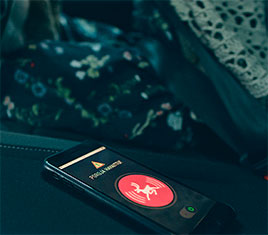 Tavoitteena porokolareiden puolittaminenPorokello-järjestelmän käyttöönoton myötä porokolarit lähtivät jo laskuun vuonna 2016. Viime vuonna sattui 3470 porokolaria, mikä on 838 porokolaria vähemmän kuin edellisenä vuonna (4308 kolaria). Tavoitteena on liikenneturvallisuuden parantaminen ja porokolarimäärän puolittaminen vuoteen 2020 mennessä.Porokello on Lapin ELY-keskuksen hallinnoima tutkimus- ja kehityshanke, missä mobiiliteknologiaa hyödyntäen luodaan uusi älyliikenteen palvelu porovaroittamiseen. Järjestelmän kehittämiseen on sitoutunut useita eri tahoja ja yrityksiä kuten Lapin ELY-keskus, Liikennevirasto, Paliskuntain yhdistys, Paikkatieto Online Oy ja V-Traffic Mediamobile. Porokello on osa Aurora -verkostoa.LISÄTIETOJAYlijohtaja Jaakko Ylinampa, Lapin ELY-keskus, puh. 0295 037 199, jaakko.ylinampa@ely-keskus.fi
Projektipäällikkö Maria Timo-Huhtala, puh. 040 550 8818, ext.maria.timo-huhtala@ely-keskus.fi
Senior key account manager Matti Seimola, puh. 050 379 6433, matti.seimola@mediamobile.com13.9.2017 Korjausvelan kasvu on pysäytetty lisärahoituksen turvin (Keski-Suomi) Korjausvelan kasvu on pysäytetty lisärahoituksen turvin (Keski-Suomi)Keski-Suomi sai liikenneväylien korjausvelan vähentämiseen tarkoitettua lisärahoitusta vuosille 2016 – 2019 yhteensä 19,95 miljoonaa euroa. Samaan aikaan toteutettavien perusrahoituksen piiriin kuuluvien kohteiden ja lisärahoituskohteiden yhteisvaikutuksesta maakunnan liikenneverkon korjausvelan kasvu on saatu pysäytettyä.  Korjausvelalla tarkoitetaan sitä rahasummaa, joka tarvittaisiin valtion liikenneväylien saattamiseksi nykytarpeita vastaavaan hyvään kuntoon.– Lisärahoitus tulee todelliseen tarpeeseen, ja näkyy merkittävänä tien kunnon paranemisena ympäri Keski-Suomea. Lisäraha on myös mahdollistanut astetta järeämpien korjauksien tekemisen, johtaja Jukka Lehtinen Keski-Suomen ELY-keskuksesta toteaa.Vuosina 2016 ja 2017 liikenneväylien päällystämiseen ja korjauksiin yhteensä noin 40 miljoonaa euroaKorjausvelkaohjelman ensimmäisenä vuonna eli 2016 ELY-keskus peruskorjasi lisärahoituksella kuuden miljoonan euron edestä päällystettyjä teitä. Tällä summalla saatiin toteutettua 80 kilometriä. Koska teiden peruskorjauksissa suunnitelmavalmius oli hyvällä tasolla, töihin päästiin nopeasti.Vuonna 2016 Keski-Suomessa maanteiden päällystettyjen teiden, siltojen ja sorateiden korjauksiin käytettiin perusrahoituksena 13,3 miljoonaa euroa, joten lisärahoitus nosti euromäärää noin 50 %.– Vuoteen 2014 verrattuna ajetut kilometrit heikkokuntoisilla päällystetyillä teillä ovat vähentyneet vilkkaalla valtatieverkolla henkilöautoliikenteen osalta 91,2 %. Keski-Suomen elinkeinoelämälle tärkeällä kanta- ja seututieverkolla heikkokuntoisella päällystetyllä tiellä ajettujen kilometrien vähenemä raskaan liikenteen osalta on 67,5 %. Luvut antavat yleistä liikennekuvaa Keski-Suomesta ja kertovat siitä, että parannustoimenpiteet on kohdistettu oikein, ylläpitovastaava Eino-Matti Hakala selventää.Kuluvana vuonna korjausvelkaohjelman turvin on peruskorjattu päällystettyjä teitä sekä käynnistetty sorateiden korjaukset, jotka toteutetaan pääosin vuonna 2018. Peruskorjausten lisäksi päällystetyillä teillä on parannettu tierakenteen säänkestävyyttä kunnostamalla teiden ojia sekä rumpuja. Yksi tällainen kunnostuskohde käynnistyy vielä syksyn aikana, valtatiellä 13 Kyyjärven ja Äänekosken välillä. Vuonna 2017 korjausvelkarahoitusta käytetään 4,7 miljoonaa euroa.Päällystettyjen teiden, siltojen ja sorateiden korjauksiin käytetään vuonna 2017 perusrahoituksena 16,0 miljoonaa euroa, joten lisärahoituksen avulla summa saadaan nostettua miltei 21 miljoonaan euroon.Lisärahoituksen kahden viimeisen vuoden suunnittelu käynnissäKorjausvelkaohjelman loput kohteet ja toimenpiteet tarkentuvat ensi kevään aikana. Lisärahaa on käytettävissä vielä 9,25 miljoonaa euroa. Merkittävimmäksi kohteeksi nousee maantiellä 640 Vuonteensalmen sillan uusiminen. Toisena merkittävänä työlajina ovat sorateiden peruskorjaukset, joiden kokonaisvolyymi on 2,1 miljoonaa euroa.Perustienpidon ylläpito-ohjelman mukaiset kohteet ja rahoitus tarkentuvat syksyn 2017 aikana.– Korjausvelkarahoituksen jälkeenkin korjattavaa jää paljon. Jatkossa kehitys voidaan turvata vain nostamalla perusväylänpidon rahoitusta pysyvästi. Nyt olemme keskittyneet tien rakenteiden korjaamisiin, mutta tien varusteiden ja laitteiden, kuten valaistuksen ja tiekaiteiden, kuntotilanne jatkaa heikkenemistään, Jukka Lehtinen täsmentää.Lisätietoja:Ylläpitovastaava Eino-Matti Hakala
p. 0295 024 679Keski-Suomen ELY-keskusLiite: Kartta Keski-Suomen korjausvelkakohteista vuosina 2016 - 201720.9.2017 Hirvet ovat jälleen liikekannalla (Keski-Suomi) Hirvet ovat jälleen liikekannalla (Keski-Suomi) Syksy ja metsästyskauden alkaminen lokakuun puolivälissä nostavat hirvieläinonnettomuuksien riskiä liikenteessä. Tilastollisesti vuoden synkin hirvikolariaika on nyt käsillä. Paras keino välttää onnettomuus on laskea tilannenopeutta. Hirvivaroitusmerkki on syytä ottaa aina tosissaan. Merkki kertoo liikenteessä siitä, että kyseisellä tieosuudella on tavallista suurempi riski kohdata satoja kiloja painava eläin. Merkit on sijoiteltu hirvieläinten yleisille kulkureiteille yhteistyössä metsästäjien ja muiden asiantuntijoiden kanssa. On kuitenkin muistettava, että hirven voi kohdata Suomessa melkeinpä missä tahansa – jopa kaupunkialueilla.– Merkit kertovat suurentuneesta riskistä, mutta koska hirvet eivät osaa niitä tulkita, voi sarvipää tulla vastaan muuallakin, liikenneturvallisuusinsinööri Anne-Maria Pesonen ELY-keskuksesta korostaa.Maalaisjärki käyttöön liikenteessäSyksyn huonontuneista sää- ja näkyvyysolosuhteista johtuen tien päällä on syytä muutoinkin olla tavallista valppaampi. Väsyneenä auton rattiin hyppäämistä tulee välttää. Vaikka rattiin ei nukahtaisikaan, väsymys heikentää huomiokykyä ja reaktioaika sitä kautta pitenee. – Etenkin hirvivaroitusalueella nopeuden alentaminen on paikallaan. Se antaa pelivaraa. Hämärällä, pimeässä tai sumussa se on erityisen tärkeää, Pesonen jatkaa.Lisätietoja:Liikenneturvallisuusinsinööri
Anne-Maria Pesonen
p. 0295 024 709

Keski-Suomen ELY-keskusLue myös muualta:Hirvimerkkikampanja: http://uutiskirje.trafi.fi/uutiset/tieliikenne/hirvimerkki-kampanja-tahtaa-hirvikolareiden-vahentamiseen.htmlToiminta riistaonnettomuudessa: https://riista.fi/riistatalous/riistavahingot-ja-konfliktit/toiminta-riistaonnettomuuden-sattuessa/Tulosta ja ota mukaan autoon: https://riista.fi/wp-content/uploads/2015/09/Riistaonnettomuusmerkki_SRVA_FIN-SE-EN-RU_20153.pdf21.9.2017 Kasvun maakunnan tuoreet kehitysnäkymät lupaavat auringonpaistetta (Keski-Suomi) Kasvun maakunnan tuoreet kehitysnäkymät lupaavat auringonpaistetta (Keski-Suomi)Uusin Alueelliset kehitysnäkymät-raportti ennustaa Keski-Suomelle hyvää lähitulevaisuutta. Yritysten liikevaihdot kasvavat kohisten, työttömyys laskee edelleen ja rakentaminen jatkuu vilkkaana. Haasteita on havaittavissa liikenneyhteyksien lisäksi muun muassa osaavan työvoiman saatavuudessa esimerkiksi ICT- ja metsäaloilla.  Keski-Suomessa vienti vetää ja teknologiateollisuuden tilauskanta on hyvä. Myös palvelusektori on elpynyt. Matkailun reipas kasvu, kaupan mittavat investoinnit sekä esimerkiksi Jämsän kylpyläinvestointi kertovat palvelusektorin hyvästä tilanteesta. Maatilojen määrä jatkaa laskuaan, mutta toisaalta maatalouden rinnalla harjoitettu yritystoiminta – muun muassa maatilamatkailu – tukee maatalouden harjoittamista Keski-Suomessa myös jatkossa.Liikenteessä erityisen tärkeää on varmistaa maan eteläiset ja pohjoiset osat yhdistävän valtatien 4 liikenteen toimivuus ja turvallisuus. Ympäristöasioissa esiin nousee muun muassa Keski-Suomen identiteettiä vahvasti rakentavan kulttuuriympäristön hyödyntäminen erityisesti matkailussa.Työllisyyskehitys hyvää – tekemistä vielä riittääKeski-Suomen työllisyysaste oli tämän vuoden toisella neljänneksellä 68,1 %. Se ei ole ollut kertaakaan yhtä korkealla tasolla yli 25 vuoteen. Työttömyys alittanee vuoden 2008 tason ennen vuotta 2020. Kuitenkin työttömyysaste on yhä maan neljänneksi korkein. Tämä tarkoittaa sitä, että maakunnassa en edelleen työvoiman hyvää saatavuutta, tosin esimerkiksi ICT-alalla voidaan puhua jo laajamittaisesta rekrytointiongelmasta, joka on samalla maakunnalle haaste.Yritysten liikevaihdot kasvoivat Keski-Suomessa viime vuonna 4,5 % eli selvästi muuta maata enemmän. Kasvu vaikuttaa suoraan työvoiman kysyntään. Myös ELY-keskuksen myöntämän yritysrahoituksen kysyntä on kasvanut kuluvana syksynä. Ongelmaksi yrityksissä saattaa muodostua laajemminkin työelämän rakennemuutos. Osassa ammattialoista osaamisen tarpeet muuttuvat niin nopeasti, että oppilaitoksilla ja muilla koulutuksesta vastaavilla on haasteita reagoida muuttuviin tilanteisiin riittävän nopeasti. Siksi yrityksien olisi osallistuttava tulevaisuudessa nykyistä enemmän työvoiman koulutukseen niin taloudellisin, ajankäytöllisin kuin yhteistyöntekemisen resurssein.Kaikki seutukunnat uskovat suhdanteiden edelleen paranevanMaakunnan kaikki kuusi seutukuntaa näkevät niin elinkeinoelämän ja yritystoiminnan kuin työttömyyden määrän ja rakenteen paremmaksi kuin vuosi sitten. Samoin seutukunnat katsovat, että tilanne muuttuu edelleen joko paremmaksi tai paljon paremmaksi seuraavan 6-12 kuukauden aikana. Kuitenkin Jyväskylän seutukuntaa lukuun ottamatta väestömäärän väheneminen on seutukunnille iso uhkakuva. Niinpä esimerkiksi alempiasteisen tieverkon kunnossapidosta huolehtiminen on tärkeää harvaan asuttujen seutujen elinvoimaisuuden säilyttämisessä.
Raportti: Alueelliset kehitysnäkymät II/2017 – Keski-SuomiLisätietoja:

Strategiapäällikkö Eija Heinonen
p. 0295 024 658
Keski-Suomen ELY-keskus25.9.2017 Työttömyys vähenee edelleen kohisten (Keski-Suomi) Työttömyys vähenee edelleen kohisten (Keski-Suomi)Keski-Suomessa oli elokuun lopussa yhteensä 16 201 työtöntä työnhakijaa. Se on 4 490 (-21,7 %) vähemmän kuin vuotta aikaisemmin ja 2 323 henkilöä vähemmän kuin kuukausi sitten. Työttömien työnhakijoiden osuus työvoimasta on tällä hetkellä 12,7 prosenttia.Elokuun nostoja:Työnhakijoiden kokonaismäärä oli elokuussa pienempi kuin vuosi sitten.Työttömien työnhakijoiden ja lomautettujen määrä jatkoi laskuaan vuoden takaiseen verrattuna.Keski-Suomessa työttömyys laski maakunnista suhteessa toiseksi nopeimmin koko maassa.Avoimien työpaikkojen määrä kasvoi.Pitkäaikaistyöttömien osuus kaikista työttömistä laskee.Työttömien työnhakijoiden määrä laski kaikissa muissa kunnissa paitsi Luhangalla edellisen vuoden vastaavasta ajankohdasta. Luhangalla määrä pysyi samana. Suhteellisesti eniten laskua oli Kivijärvellä (41,7 %). Suhteellisesti eniten työttömiä työnhakijoita oli Kinnulassa (15,5 %) ja Saarijärvellä (14,4 %) sekä vähiten Toivakassa (8,8 %), Muuramessa (9,1 %), Petäjävedellä (9,1 %) ja Uuraisilla (9,1 %). Kymppikerhoon mahtui vielä Kivijärvikin (9,5 %).Suurimpien kaupunkien työttömyysastevertailussa Jyväskylä sijoittui seuraavasti: Espoo (9,3 %), Vantaa (10,2 %), Helsinki (11,2 %), Kuopio (11,4 %), Kouvola (12,7 %), Pori (13,5 %), Jyväskylä (13,5 %), Turku (14,0 %), Oulu (14,0 %), Tampere (14,2 %) ja Lahti (15,2 %).Avoimien työpaikkojen ja palkkatuella työllistettyjen määrässä kasvua Keski-Suomessa oli uusia avoimia työpaikkoja elokuun aikana 2 316, mikä on 631 enemmän kuin edellisen vuoden elokuussa. Kaikkiaan elokuussa oli avoinna 3 528 työpaikkaa, mikä on 593 enemmän kuin vuosi sitten. Työpaikoista täytettiin elokuun aikana 300, joista 208 täyttyi työ- ja elinkeinotoimiston hakijalla.Palkkatuella työllistettyjä oli elokuun lopussa yhteensä 2 019 henkilöä, mikä on 112 enemmän kuin vuotta aikaisemmin. Työllistetyistä 47 oli valtion, 555 kuntien ja 1 417 yksityisen sektorin töissä. Edellisen vuoden elokuusta työllistäminen oli laskenut valtiolle -2,1 % sekä noussut kuntiin 11,9 % ja yksityiselle sektorille 4,0 %.Keski-Suomen alueen työllisyyskatsaus:http://www.temtyollisyyskatsaus.fi/keski-suomi.aspxLisätietoja:Keski-Suomen ELY-keskus
Yksikön päällikkö vs. Lea Goyal, 0295 024 537
S-posti: etunimi.sukunimi@ely-keskus.fiKeski-Suomen työ- ja elinkeinotoimisto
Johtaja Tuula Säynätmäki, 0295 046 050
Palvelujohtaja Minna Heino, 0295 046 020
Palvelujohtaja Anna-Kaisa Räsänen, 0295 046 183
Palvelujohtaja Leena Kauhanen, 0295 046 064
S-posti: etunimi.sukunimi@te-toimisto.fi26.9.2017 Kenelle Keski-Suomen kulttuuriympäristöpalkinto 2017 (Keski-Suomi) Kenelle Keski-Suomen kulttuuriympäristöpalkinto 2017? (Keski-Suomi) Onko sinulla mielessä taho, joka on tehnyt onnistuneen kulttuuriympäristöteon ja ansaitsisi siitä tunnustuksen?Keski-Suomen maakunnan kulttuuriympäristöryhmä (MAKU) kerää parhaillaan ehdotuksia Keski-Suomen kulttuuriympäristöpalkinnon 2017 saajaksi.Palkittava taho voi olla yksityinen, yhteisö, yritys, hanke tai kunta. Palkinnon myöntämisperusteita ovat kulttuuriympäristön hoidon ja huomioimisen edistäminen, perinteitä kunnioittava hoito tai korjaus, osaaminen, innovatiivisuus, kohteen arvokkuus, tiedottaminen, yhdessä tekeminen tai uusi yhteistyömalli. Suomi 100 -juhlavuoden kunniaksi korostetaan juhlavuoden teemoja: Identiteetti, Maisema ja Yhdessä.Kuka tahansa voi tehdä perustellun ehdotuksen palkittavasta. Kulttuuriympäristöpalkinnon 2017 saajaa voi ehdottaa maakunnan kulttuuriympäristöryhmälle 31.10.2017 asti.
Ehdotuksen voi tehdä internetissä sähköisellä lomakkeella (webropol.com)Keski-Suomen kulttuuriympäristöpalkintoKeski-Suomen kulttuuriympäristöpalkinto nostaa esiin kulttuuriympäristön hoidon hyviä esimerkkejä, puurtajia, osaajia ja onnistujia. Maakunnan kulttuuriympäristöryhmä valitsee palkinnon saajan ja myöntää palkinnon. Palkintotilaisuus on joulukuussa 2017. Palkinto on emaloija-metalliseppä Ulla Huttusen valmistama emaloitu laatta, jonka aihe kuvastaa palkittavaa. Lisäksi voidaan jakaa kunniakirjoja. Keski-Suomen kulttuuriympäristöpalkinto on osa Suomi 100 -ohjelmaa vuonna 2017. Palkinto toteuttaa maakunnan kulttuuriympäristöryhmän tekemää kulttuuriympäristösitoumusta.Keski-Suomen kulttuuriympäristöpalkintoSuomi 100

Sitoumus 2050Lisätietoja:     
MAKU-ryhmän sihteeri, ylitarkastaja Liisa Horppila-Jämsä, p. 0295 024 740
MAKU-ryhmän pj., museotoimenjohtaja Heli-Maija Voutilainen, p. (014) 266 4348, 050 355 5048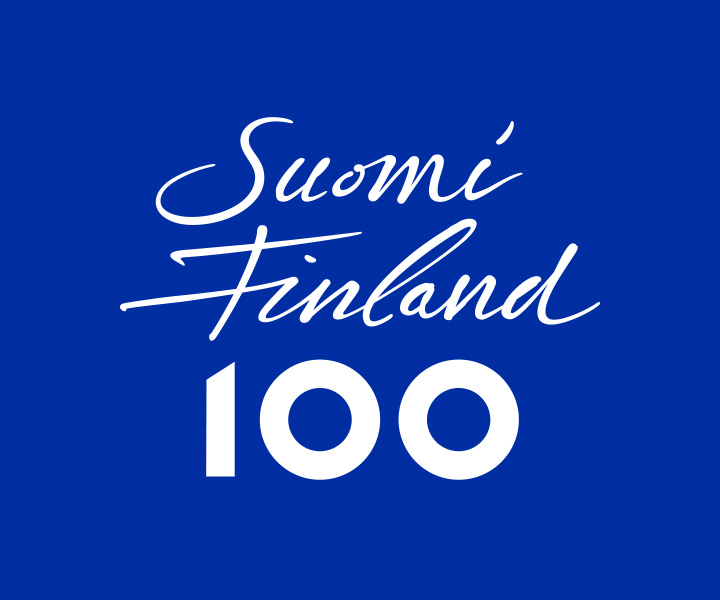 2.10.2017 ELY-keskus on käynnistänyt maantielain mukaisen tiesuunnitelman laatimisen valtatielle 9 Lievestuoreen kohdalle (Keski-Suomi) ELY-keskus on käynnistänyt maantielain mukaisen tiesuunnitelman laatimisen valtatielle 9 Lievestuoreen kohdalle (Keski-Suomi)Tiesuunnitelmassa tutkitaan valtateiden 9 ja 13 liittymän sekä valtatien 9 ja Hohontien liittymän parantamista eritasoliittymäksi. Liittymien parantamisen lisäksi tiesuunnitelmassa tutkitaan keskikaiteellisen ohituskaistaparin toteuttamista Lievestuoreen taajaman kohdalle. Suunnittelualue on laajuudeltaan noin 5 kilometriä. Tiesuunnitelmassa selvitetään myös maantien 16735 eli Puhakantien lakkauttamista maantienä.Suunnitelmasta on koko tiesuunnittelun ajan mahdollista esittää mielipiteitä (ks. yhteystiedot alla). Tiesuunnitelmaa tullaan esittelemään yleisölle kaikille avoimissa tilaisuuksissa suunnittelutyön alkuvaiheessa tammikuussa 2018 sekä suunnittelutyön loppuvaiheessa kesäkuussa 2018. Alustavan aikataulun mukaisesti tiesuunnitelma asetetaan yleisesti nähtäville syksyn 2018 aikana ja viedään Liikennevirastoon hyväksymiskäsittelyyn loppuvuodesta 2018. Yleisötilaisuuksista tiedotetaan tarkemmin lähempänä tilaisuuksia ja suunnittelutyön etenemisestä tiedotetaan hankkeen nettisivuilla, joilta löytyy myös alueen kartta:http://www.ely-keskus.fi/web/ely/ely-keski-suomi/vt-9-parantaminen-lievestuoreen-kohdalla-laukaa-tsTavoitteet
Hankkeen tavoitteena on liikenteen sujuvuuden ja turvallisuuden parantaminen. Valtatiellä tavoitellaan tasaista matkanopeutta sekä matka-aikojen ennakoitavuutta. Valtatien 9 tavoitenopeutena on 100 km/h.  Hankkeen tavoitteena on myös parantaa joukkoliikenneinfraa ja luoda valtateiden 9 ja 13 liittymään korkeatasoiset pysäkkijärjestelyt sekä liityntäpysäköintipaikka pyörille ja autoille. Samalla parannetaan myös kävelyn ja pyöräilyn edellytyksiä pysäkeille ja valtatien 9 ylitse.Ongelmat
Valtateiden 9 ja 13 liittymä on nykytilanteessa välityskyvyltään ylikuormittunut, mikä heikentää sujuvuuden lisäksi myös liikenneturvallisuutta. Liittymä on Keski-Suomen onnettomuusaltteimpia. Ruuhka-aikaan liittymässä on pitkiä jonoja, eikä liittymä vastaa standartiltaan valtatieverkon solmukohtaa. Liittymän toimimattomuudesta aiheutuu merkittävää haittaa elinkeinoelämän kuljetuksille ja pitkän matkan bussiliikenteelle, koska odotusajat valtatiehen 9 liittymisessä kasvavat ajoittain pitkiksi.Lisätietoja:Projektipäällikkö Minna Immonen, minna.immonen(at)ely-keskus.fi, p. 0295 024 685
Keski-Suomen ELY-keskusOsastopäällikkö Martti Kokoi, martti.kokoi(at)sito.fi, p. 020 747 6732
Sito Oy5.10.2017 Vt4 Rantaväylän parantamiseksi on käynnistynyt tiesuunnitelman laatiminen Aholaidan ja Lohikosken välille (Keski-Suomi) Vt4 Rantaväylän parantamiseksi on käynnistynyt tiesuunnitelman laatiminen Aholaidan ja Lohikosken välille (Keski-Suomi)Keski-Suomen ELY-keskus suunnittelee yhteistyössä Jyväskylän kaupungin kanssa valtatielle 4 välille Aholaidan eritasoliittymä – Lohikosken eritasoliittymä tehtäviä toimenpiteitä liikenteen sujuvuuden parantamiseksi sekä kaupungin sisääntulotien kehittämiseksi Kankaan alueella.Hankkeen tavoitteena on turvallinen, ennakoitava ja hallittava yhteys, jolla on sujuva liikenne. Elinkeinoelämän kuljetuksien, työmatkaliikenteen ja Jyväskylän ohittavan liikenteen sujuvuus, häiriöttömyys ja kustannustehokkuus on turvattava. Valtatiellä 4 teknisenä tavoitteena on TEN-T-ydinverkon tavoitteiden täyttyminen ja säilyminen vuoteen 2040 saakka, joka tarkoittaa toimivia eritasoliittymiä ja mahdollisesti kaistamäärän kasvattamista tietyillä osuuksilla.Valtatie 4 kuuluu TEN-T-ydinverkkoon. Rantaväylä toimii merkittävän pitkämatkaisen liikenteen välittäjän lisäksi Jyväskylän kaupungin sisäisen liikenteen pääväylänä. Kaupungin keskustan kohdalla on vain kolme etelä-pohjoissuuntaista väylää, josta Rantaväylä on liikennemäärältään suurin ja sujuvin reitti.Rantaväylän liikennemäärä on valtatiellä 4 noin 25 000 ajon./vrk. Raskasta liikennettä on noin 2 000 ajon./vrk. Eritasoliittymien sujuvuudessa on ongelmia. Liittymien rampit ruuhkautuvat huipputunteina niin, että jonot ulottuvat valtatielle asti. Valtatien ja eritasoliittymien välisten lyhyiden liittymis- ja sekoittumiskaistojen vuoksi valtatielle liittyminen on vaikeaa.Lisääntyvä liikenne aiheuttaa yhä pahenevia ongelmia; liikenteen sujuvuus on ruuhka-aikoina huono, matka-ajat ovat kasvaneet, matka-aikojen ennakoitavuus on heikentynyt, toimintavarmuus on kärsinyt ja kaupungin keskustan saavutettavuus on vaikeutunut.Rantaväylällä tapahtuu keskimäärin viisi loukkaantumiseen ja 45 omaisuusvahinkoon johtanutta onnettomuutta vuodessa. Onnettomuudet aiheuttavat noin kerran kuukaudessa liikenneverkkoa laajalti ruuhkauttavia häiriöitä. Häiriöherkkyys vaarantaa kaupunkiseudun koko liikennejärjestelmän toimivuuden.TiesuunnitelmaJyväskylän keskustan ohikulkua halutaan varautua parantamaan jatkossa muun muassa lisäämällä valtatielle kolmannet kaistat. Lisäkaistojen varaus suunnitellaan tiesuunnitelman yhteydessä ja niiden toteutukseen varaudutaan maankäytön suunnitteluissa.Entisen Kankaan paperitehtaan alueelle syntyy lähitulevaisuudessa asuntoja 5000 ja työpaikkoja 2000 ihmiselle. Kankaan alueen asemakaavan täysimääräinen toteutuminen ei ole mahdollista ilman uutta eritasoliittymää valtatielle 4 (Kankaan eritasoliittymä). Jyväskylän kaupungille syntyy maankäytön lisääntymisen myötä tarve kehittää katuverkkoa keskustan, Kankaan ja Seppälän alueiden saavutettavuuden parantamiseksi.Keskustan ja Seppälän välillä liikenteen sujuvuutta pystytään parantamaan poistamalla ramppiliittymät Tourulantieltä. Keskustan ja maantien 637 (Laukaantie) välistä yhteyttä voidaan parantaa rakentamalla lisäkaistoja Seppäläntielle. Kankaan alueen sujuva yhteys Seppälään varmistuu uudella eritasoliittymällä (Kankaan eritasoliittymä), johon sisältyy katusilta valtatien yli. Siltaa käyttävät sekä ajoneuvo- että kevyt liikenne. Uusi eritasoliittymä korvaa Tourulan eritasoliittymän. Näillä järjestelyillä parannetaan sekä valtatien että katuverkon liikenteen sujuvuutta ja turvallisuutta. Koska Tourulan eritasoliittymä puretaan, tullaan Aholaidan eritasoliittymää täydentämään pohjoisen suunnan rampeilla niin että jatkossa myös Tourulantieltä on mahdollisuus liittyä valtatielle 4 sekä poistua valtatieltä.Tiesuunnitelman vaikutuspiirissä on noin 18 siltaa. Suunnitelman mukaan osa silloista puretaan ja osa jatketaan/levitetään/liitetään nykyiseen siltaan. Lisäksi suunnitellaan kokonaan uusia siltoja 4 kpl. Tiesuunnitelma sisältää myös erilaisia katu-, jalankulku- ja pyöräilyväylien suunnittelua. Tiesuunnitelman yhteydessä laaditaan myös meluselvitys ja esitetään tarvittavat melusuojaratkaisut.Tiesuunnitelman laatiminen käynnistyy syksyllä maastomallin täydennyksellä ja pohjatutkimuksilla. Hankkeen aikana pidetään kaksi yleisötilaisuutta, joissa kerrotaan hankkeen etenemisestä ja yleisöllä on mahdollisuus tutustua suunnitelmaluonnoksiin ja kertoa suunnitelmista mielipiteensä. Yleisötilaisuuden ajankohdista ilmoitetaan erikseen (maantielaki 27§ ja maantieasetus 3§). Tiesuunnitelma valmistuu syksyllä 2018.Havainnekuva
HankesivutLisätietoja Kari Komi, Keski-Suomen ELY-keskus, p. 040 755 7050Tapio Koikkalainen, Jyväskylän kaupunki, p. 014 266 7594Satu Rajava, Ramboll Finland Oy, p. 040 517 143216.10.2017 Palokan koululla mahdollisuus tutustua moottoritiehankkeen tiesuunnitelmaan ilman Lintukankaan tunnelia (Keski-Suomi) Palokan koululla mahdollisuus tutustua moottoritiehankkeen tiesuunnitelmaan ilman Lintukankaan tunnelia (Keski-Suomi)Kirri-Tikkakoski moottoritiehankkeen suunnitelmaluonnoksia esitellään yleisölle, asianosaisille ja muille asiasta kiinnostuneille (maantieasetus 3 §) Palokan yhtenäiskoulun ruokasalissa, osoitteessa Koivutie 5, keskiviikkona 25.10.2017 klo 17.30 – 19.00. Tiesuunnitelman muutos Kirrissä sisältää Lintukankaan tunnelin korvaamisen avoleikkauksella. Muilta osin jo hyväksytty suunnitelma pysyy ennallaan.Alueella liikkujalle merkittävimmät vaikutukset ovat maiseman muutos ja avoleikkauksen estevaikutus. Vaikka avoleikkaus ei laajenna tiealuetta, poistaa tunnelin päällä olevan "kannen – maasillan" pois jääminen moottoritien ylikulkumahdollisuuden. Muutossuunnittelussa selvitetään kuitenkin kevyen liikenteen alikulkukäytävän toteutusmahdollisuutta avoleikkauksen pohjoispuolelle.Muutos aiheuttaa pieniä parannuksia moottoritien, Kirrin eritasoliittymän pohjoisten ja Lintukankaan eritasoliittymän eteläisten ramppien geometriaan sekä moottoritien poikkileikkaukseen ja massatalouteen.Avoleikkaus on valtatien liikenneympäristön kannalta yhtenäinen ja turvallinen sekä yllätyksetön ratkaisu. Liikennehäiriöt ovat avoleikkauksessa vähäisemmät tunnelivaihtoehtoon verrattuna. Myöskään yllä- ja kunnossapitotoimenpiteet eivät aiheuta normaalista poikkeavia liikennejärjestelyjä. Tieliikenteen häiriöiden vähentyessä matka-ajan ennustettavuus ja ajoajat lyhenevät, jolloin mm. rahtitoimitukset hieman nopeutuvat ja ovat varmimmin perillä.Tiesuunnitelman muutoksella on vähäinen vaikutus tieliikenteestä aiheutuviin melualueisiin. Melun lisäys kohdentuu alueiseen, jolla ei ole asutusta, eikä virkistyskäyttöä. Tehdyn luontoselvityksen perusteella tiesuunnitelman muutokselle ei ole estettä.Avoleikkausratkaisu tekee hankkeesta kustannustehokkaamman ja riskittömämmän sekä vähentää yllä- ja kunnossapidon kustannuksia ja parantaa kunnossapidon laatua.Lisätietoja:Projektipäällikkö Kari Komi, Keski-Suomen ELY-keskus, p. 029 502 4691
Projektipäällikkö Pekka Karhinen, Destia Oy, p. 040 557 6170.17.10.2017 Keski-Suomen ELY-keskuksesta haettavissa avustuksia (Keski-Suomi) Keski-Suomen ELY-keskuksesta haettavissa avustuksia (Keski-Suomi)Keski-Suomen ELY-keskuksesta voi hakea harkinnanvaraista avustusta viimeistään 30.11.2017 seuraaviin tarkoituksiin:rakennusperinnön hoitoonsaariston ympäristönhoitoonpohjavesialueiden suojelusuunnitelmiin ja pohjavesien suojelua toteuttaviin hankkeisiinhaja-asutusalueiden jätevesineuvontaanvesistöjen kunnostuksiin ja vesien hoitoonvesistöjen käyttöön ja tulvariskien hallintaanympäristökasvatus- ja -valistushankkeisiinPohjois-Savon ELY-keskuksesta voi hakea avustusta myös Keski-Suomessa toteuttaviin kalataloudellisiin kunnostuksiin. Lisäksi Uudenmaan ELY-keskuksesta voi hakea avustusta valtakunnalliseen haja-asutusalueiden jätevesineuvontaan.Avustuksia myönnetään edellyttäen, että eduskunta osoittaa vuoden 2018 talousarviossa niihin määrärahat.Haettavana olevat avustuksetRakennusperinnön hoito
Rakennusperinnön hoitoavustusta voidaan myöntää korjauksiin, joilla edistetään arvokkaan rakennusperinnön säilymistä rakennuksen suojeluarvojen mukaisella tavalla. Tällaisia korjauskohteita ovat esimerkiksi vesikaton, rungon ja ulkoseinien, perustusten, ikkunoiden ja ovien tai tulisijojen kunnostaminen. Avustusta hoitoon voivat hakea rakennuksen omistajat ja rakennusperinnön hoitoa edistävät yhteisöt.Saariston ympäristönhoito
Avustusta on haettavissa saariston ympäristönhoitoon sellaisiin toimenpiteisiin, jotka koskevat saaristoluonnon ja -maiseman säilyttämistä tai parantamista. Saaristokuntaa koskevia säännöksiä sovelletaan Keski-Suomessa seuraavissa kunnissa oleviin saariin, joihin ei ole kiinteää tieyhteyttä, sekä näissä kunnissa oleviin suluissa mainittuihin saariin ja muihin alueisiin, vaikka niihin on kiinteä tieyhteys: Joutsa (myös Kälä ja Ollinsalmi), Jyväskylä (myös Oittila ja Putkilahti), Kivijärvi (myös Lokakylä ja Talviaislahti), Kuhmoinen (myös Pihlajakoski, Närvä, Ruolahti ja Tehi) ja Luhanka (myös Judinsalo, Klemettilä ja Onkisalo). Avustusta voivat hakea saaristokunnat, saaristokunnan jäsenet ja luonnonsuojelu- ja ympäristönhoidon edistämisyhdistykset ja -säätiöt.Pohjavesialueiden suojelusuunnitelmat ja pohjavesien suojelua toteuttavat hankkeet
Pohjavesialueiden suojelusuunnitelmien avulla pyritään ehkäisemään pohjaveden laadun heikkeneminen ja turvaamaan esiintymän antoisuuden säilyminen ennallaan. Suojelusuunnitelmien laatiminen on tärkeintä riskipohjavesialueille sekä vedenhankintaa varten tärkeille että vedenhankintaan soveltuville pohjavesialueille. Avustusta voidaan myöntää paitsi pohjavesialueiden suojelusuunnitelmien laatimiseen, myös niiden päivittämiseen. Tukea voidaan myöntää kunnalle, jonka alueelle suojelusuunnitelma laaditaan. Tukea voidaan myöntää myös vesienhoitosuunnitelmissa tarpeellisina pidettyihin pohjavesien suojelua toteuttaviin hankkeisiin.Haja-asutusalueiden jätevesineuvonta
Haja-asutusalueiden jätevesineuvontaan suunnattuja avustuksia voidaan hakea yleisneuvontaan ja sen erilaisten neuvontatoimien, kiinteistökohtaisen neuvonnan tai näiden erilaisten yhdistelmien järjestämiseen ja toteuttamiseen. Neuvontahankkeen tulee noudattaa neuvonnan järjestämisen valtakunnallista yleissuunnitelmaa. Neuvonnan tulee kohdistua kiinteistön haltijoihin. Avustusta voivat hakea järjestöt ja toimijat, joilla on kokemusta haja-asutuksen kiinteistökohtaisesta jätevesihuollosta, ja jotka ovat riippumattomia laitevalmistajista, materiaalitoimittajista sekä myyntiä harjoittavista toimijoista. Hakijan toiminnan tulee olla itsenäistä suhteessa kunnan viranomaistoimintaan.Vesistöjen kunnostus ja vesien hoito
Vesistökunnostuksiin ja vesien hoitoon myönnettävät avustukset on tarkoitettu vesienhoidon toimenpiteiden toteutusta sekä vesien hyvän tilan saavuttamista ja ylläpitämistä palveleviin hankkeisiin. Ensisijaisia ovat konkreettiset, pinta- tai pohjavesien tilaa parantavat hankkeet vesistöissä ja valuma-alueilla, jotka vaikuttavimmin edistävät vesien- ja merenhoidon toimenpideohjelman toteuttamista. Tukea suunnataan erityisesti hyvää huonommassa tilassa olevien ja tilaltaan heikentyneiden pinta- ja pohjavesien tilan parantamiseen.Vesistöjen käyttö ja tulvariskien hallintaVesistöjen käytön ja tulvariskien hallinnan hankkeissa tavoitteena on tulva- ja kuivuusriskien vähentäminen sekä vesistöjen monipuolisen käytön edistäminen. Etusijalla ovat laajaa käyttäjäjoukkoa palvelevat, alueen elinkeinoelämän toimintaedellytyksiä tai virkistyskäyttöä parantavat hankkeet. Tavoitteena voi olla esimerkiksi vesistöön jääneistä rakenteista tai materiaaleista aiheutuvan vaaran vähentäminen, aiemmin valtion tuella toteutetun toimenpiteen täydentäminen tai siitä aiheutuneiden haittojen vähentäminen. Ympäristökasvatus ja -valistus
Keski-Suomen ELY-keskukselta voi hakea avustuksia eri puolilla Suomea toteuttaville ympäristökasvatus- ja -valistushankkeille. Ympäristökasvatuksen ja -valistuksen hankeavustusta voidaan myöntää valtakunnallisesti tai alueellisesti merkittäville kokeilu- tai kehittämishankkeille. Hankkeissa voidaan esimerkiksi luoda uusi toimintamalli, tuote tai kasvatus- ja valistusmateriaali. Tämän vuoden haussa painotetaan erityisesti ilmastoon, kestävän kehityksen laajaan kokonaisuuteen sekä Kulttuuriperintövuoteen 2018 liittyviä hankkeita.Kalataloudelliset kunnostukset
Pohjois-Savon ELY-keskukselta voi hakea avustusta Keski-Suomenkin alueella toteutettaviin kalataloudellisiin kunnostuksiin. Kalataloudellisissa kunnostuksissa avustusta voidaan myöntää hankkeisiin, joiden tavoitteena on edistää kalan kulkua, kalakantojen luontaista lisääntymistä tai parantaa mahdollisuuksia kestävään kalastukseen. Hankkeilla pyritään erityisesti vahvistamaan uhanalaisten tai vaarantuneiden kalakantojen elinvoimaisuutta. Avustettavia hankkeita voivat olla esimerkiksi kalakantojen luontaisten lisääntymisalueiden kunnostaminen, kalateiden rakentaminen ja vaelluskalojen luontaisen elinkierron turvaaminen. Etusijalle asetetaan kohteet, jotka on mainittu kalataloudellisissa kunnostusohjelmissa tai vesienhoidon toimenpideohjelmissa vuosille 2016–2021.Haku
Hakemukset on toimitettava Keski-Suomen ELY-keskukselle viimeistään 30.11.2017. Hakuajan jälkeen toimitettuja hakemuksia voidaan ottaa huomioon määrärahojen salliessa. Kalataloudellisten kunnostusten avustushakemukset on toimitettava Pohjois-Savon ELY-keskukselle. Avustushakemukset suositellaan täytettäväksi ensisijaisesti sähköisesti. Hakulomakkeet on saatavissa ELY-keskuksen verkkopalvelussa osoitteessa ely-keskus.fi > Palvelut > Rahoitus ja avustukset > Ympäristö > Rahoitus ja avustukset - Ympäristövastuualue (http://www.ely-keskus.fi/web/ely/rahoitus-ja-avustukset-ymparistovastuualue).Hakemuksen voi myös lähettää Keski-Suomen ELY-keskukselle
sähköpostitse osoitteella kirjaamo.keski-suomi(at)ely-keskus.fi
postitse osoitteella Keski-Suomen ELY-keskus, kirjaamo, PL 250, 40101 Jyväskylä.

Pohjois-Savon ELY-keskukselle osoitetut hakemukset lähetetään osoitteella
kirjaamo.pohjois-savo(at)ely-keskus.fi
postitse Pohjois-Savon ELY-keskus, kirjaamo, PL 2000, 70101 Kuopio.Lisätietoja:Rahoitus ja avustukset - Ympäristövastuualue (ely-keskus.fi)  Kuulutus ympäristöhallinnon vuoden 2018 valtionavustuksista (pdf)Valtioneuvoston asetus vesistön ja vesiympäristön käyttöä ja tilaa parantavien hankkeiden avustamisesta (714/2015, finlex.fi)Keski-Suomen vesienhoidon toimenpideohjelma 2016-2021 (ymparisto.fi)Kansallinen kalatiestrategiaHaja-asutuksen jätevesineuvonnan yleissuunnitelma (ymparisto.fi)Yhteyshenkilöt:Yhteyshenkilöiden sähköpostiosoitteet: etunimi.sukunimi(at)ely-keskus.fi (poikkeukset nimien yhteydessä)Rakennusperinnön hoidon avustukset:
Ylitarkastaja Satu Karjalainen, satu.maarit.karjalainen(at)ely-keskus.fi, p. 0295 024 007 (tavoitettavissa 30.10. alkaen)Ylitarkastaja Kari Huntus, p. 0295 024 742Saariston ympäristönhoito:
Vesitalousasiantuntija Lauri Kaisto, p. 0295 024 752Pohjavesialueiden suojelusuunnitelmien laatiminen:
Geologi Pekka Pulkkinen, p. 0295 024 803Jätevesineuvonta:
Vesitalousasiantuntija Kai Voutilainen, p. 0295 024 830Vesistöjen kunnostus ja vesien hoito:
Vesitalousasiantuntija Lauri Kaisto, p. 0295 024 752
Vesitalousasiantuntija Timo Sokka, p. 0295 024 816Vesistöjen käyttö ja tulvariskien hallinta:
Vesitalousasiantuntija Lauri Kaisto, p. 0295 024 752
Vesitalousasiantuntija Timo Sokka, p. 0295 024 816Ympäristökasvatus- ja valistus:
Ympäristökasvatusasiantuntija Tanja Tuulinen, p. 0295 024 669 (tavoitettavissa 23.10. alkaen)Kalataloushankkeet:
Kalastusbiologi Mari Nykänen, p. 0295 024 581
Kalastusbiologi Hannu Salo, p. 0295 025 095Yleisneuvonta: Ympäristöasioiden asiakaspalvelu p. 0295 020 90018.10.2017 Sää hillitsi levien kukintaa (Keski-Suomi) Sää hillitsi levien kukintaa (Keski-Suomi)Viileä ja epävakainen sää hillitsi sinilevien runsastumista ja kukintaa järvillä. Kesän aikana levää havaittiin kuudella viikoittain seurattavalla havaintopaikalla. Suurin osa havainnoista tehtiin kesäkuun puolivälin ja heinäkuun puolivälin välisenä aikana, mutta vielä syyskuussakin havaintoja saapui. Kesän leväkukinnat olivat ELY-keskukseen toimitettujen näytteiden mukaan pääosin Anabaena-suvun aiheuttamia.Keski-Suomen alueella on menneen kesän aikana seurattu viikoittain 15:n järven levätilannetta. Havainnointia tehtiin kesäkuulta syyskuun viimeiselle viikolle asti. Leväseuranta toteutettiin Keski-Suomen ELY-keskuksen, Suomen ympäristökeskuksen ja vapaaehtoisten havainnoitsijoiden yhteistyönä. Kesän levähavainnot löytyvät Järviwiki -palvelusta (www.jarviwiki.fi).Syyskuun lopulla useita leväilmoituksiaKansalaisten levähavainnointi ja ilmoitukset täydentävät haittaleväilmoituksia. Näitä ilmoituksia tuli erityisesti syyskuun viimeisellä viikolla. Näytteistä määritettiin pääsääntöisesti Aphanizomenon-sukuun kuuluvia lajeja. Ilmoituksia tuli eri puolilta maakuntaa. Ajankohta ei ole kovin epätyypillinen, koska tyyni ja lämmin syksy voivat edesauttaa levien kukintaa pintavedessä. Myös vuonna 2016 tuli muutamia ilmoituksia leväkukinnasta vielä lokakuun puolella kohtuullisen rauhallisen kesän jäljiltä.Sinilevien näkyvyys järvillä vaihtelee pitkälti sääolojen mukaanSinileviä esiintyy kaikenlaisissa vesissä ja kukinnan muodostumiseen vaikuttavat monet tekijät. Sinileviä pidetään tyypillisesti rehevien järvien ongelmana, mutta myös karuissa vesissä voi esiintyä kukintaa sillä edellytyksellä, että ravinteiden määrä järvessä on riittävä.Keskimäärin vuosina 1998–2017 Keski-Suomessa runsaimmat kukinnat valtakunnallisilla havaintopaikoilla ovat ajoittuneet kesä-heinäkuun vaihteeseen. Kansalaisten ilmoituksia on puolestaan tullut keskimäärin eniten heinäkuun aikana.Vesien tilaa seurataan ympäri vuodenKansalaisten levähavaintoja otetaan edelleen vastaan Keski-Suomen ELY-keskuksessa. Myös vesien tilaa seurataan ELY-keskuksen toimesta vuonna 2017 ympäri vuoden reilulla sadalla havaintopaikalla.Vesinäytteiden lisäksi vuosittain haetaan muun muassa pohjaeläin-, piilevä- ja kasviplanktonnäytteitä. Lisäksi eri toimijat seuraavat vesien tilaa muun muassa ympäristölupaan liittyvien velvoitteiden kautta. Tiedot kootaan ympäristötietojärjestelmä Herttaan ja osa tiedoista on vapaan käyttöoikeuden piirissä Suomen ympäristökeskuksen ylläpitämässä Avoin tieto –palvelussa: http://www.ymparisto.fi/fi-FI/Kartat_ja_tilastot/Tietojarjestelmat/Tietojarjestelmat_ja_aineistot(25846).Valtakunnallinen leväyhteenveto 31.8.2017: http://www.syke.fi/fi-FI/Tutkimus__kehittaminen/Vesi/Valtakunnallinen_levayhteenveto_2017_Mer(44321)LisätietojaLimnologi Arja Koistinen, p. 0295 02 4760, arja.koistinen(at)ely-keskus.fi
Limnologi Katja Leskisenoja, p. 0295 024 965, katja.leskisenoja(at)ely-keskus.fi23.10.2017 Talvikauden nopeusrajoitukset astuvat voimaan tällä viikolla (Keski-Suomi) Talvi- ja pimeän ajan nopeusrajoitukset astuvat voimaan tällä viikolla (Keski-Suomi)Keski-Suomessa siirrytään muun maan tavoin talvi- ja pimeän ajan nopeusrajoituksiin torstaihin 26.10.2017 mennessä. Vaikka liukkautta ei aina olisikaan, syksyn pimeys ja hirvieläinten aktiivinen liikkuminen kaksinkertaistaisivat onnettomuusriskin kesänopeuksilla ajettaessa. Suurimmalla osalla valta- ja kantateistä nopeus laskee talvikaudeksi 80 km/t. Talvikaudeksi 100 km/t jää voimaan moottoriteillä ja tiejaksoilla, joilla on keskikaiteita. Nopeusrajoitus vaihtelee sään, kelin ja liikennemäärien mukaan nelostiellä välillä Jyväskylä – Äänekoski sekä ysitiellä välillä Jyväskylä – Hankasalmi.   Kartta talviajan nopeusrajoituksista (ely-keskus.fi)– Turvaväli on tärkeää liukkaalla ja pimeällä ajettaessa. Myös pyyhkijöiden ja ajovalojen on oltava kunnossa, jotta kuljettaja erottaa huonolla kelillä muut tien käyttäjät ja hirvieläimet. Takavalojenkin on syytä nyt palaa, liikenneturvallisuusinsinööri Anne-Maria Pesonen muistuttaa. Talvirenkaiden vaihto on kelien muututtua ajankohtaista. Joka tapauksessa huonot kesärenkaat ovat syyssateillakin hengenvaaralliset.– On hyvä vielä tiedostaa omia aikatauluja rakennettaessa, että nopeusrajoitusten alentuessa matka-ajatkin kasvavat. Huomioidaan tien päällä oma ja muiden turvallisuus, Pesonen päättää.Liikenneturvan pysähtymismatkojen vertailu kertoo, miten talvikeli vaikuttaa pysähtymismatkaan: http://extrat.liikenneturva.fi/pysahtymismatka-auto/fi/Lisätietoja:Liikenneturvallisuusinsinööri
Anne-Maria Pesonen
p. 0295 024 709Keski-Suomen ELY-keskus23.10.2017 Työttömiä lähes 4 500 vähemmän kuin vuosi sitten (Keski-Suomi) Työttömiä lähes 4 500 vähemmän kuin vuosi sitten (Keski-Suomi)Keski-Suomessa oli syyskuun lopussa yhteensä 15 353 työtöntä työnhakijaa. Se on 4 492 (22,6 %) vähemmän kuin vuotta aikaisemmin ja 848 henkilöä vähemmän kuin kuukausi sitten. Työttömien työnhakijoiden osuus työvoimasta on tällä hetkellä 12,0 prosenttia.Syyskuun nostoja:Työnhakijoiden kokonaismäärä oli syyskuussa pienempi kuin vuosi sitten.Työttömien työnhakijoiden ja lomautettujen määrä jatkoi laskuaan vuoden takaiseen verrattuna.Keski-Suomessa oli syyskuussa seitsemässä kunnassa työttömyysprosentti alle 10.Jyväskylä kohentelee asemiaan isojen kaupunkien vertailussa.Avoimien työpaikkojen määrä kasvoi.Pitkäaikaistyöttömien osuus kaikista työttömistä laskee.Alueellisia huomioitaKoko maassa työttömien työnhakijoiden osuus työvoimasta oli 10,5 %. Keski-Suomessa vastaava luku oli 12,0 %, neljänneksi korkein Pohjois-Karjalan (14,5 %), Kaakkois-Suomen (12,9 %) ja Lapin (12,7 %) jälkeen.Keski-Suomen alueella työttömien työnhakijoiden määrä väheni selvästi viime vuoden syyskuuhun verrattuna kaikissa seutukunnissa. Suhteellisesti eniten työttömyys aleni Saarijärven-Viitasaaren sekä Joutsan seutukunnissa (25,5 %).

Kunnista suhteellisesti eniten laskua oli Kannonkoskella (43,0 %). Suhteellisesti eniten työttömiä työnhakijoita oli Saarijärvellä (14,4 %) sekä vähiten Muuramessa (8,5 %). Kymppikerhoon mahtui peräti seitsemän kuntaa.Suurimpien kaupunkien työttömyysastevertailussa Jyväskylä paransi asemiaan seuraavasti: Espoo (8,8 %), Vantaa (9,9 %), Helsinki (10,6 %), Kuopio (11,0 %), Jyväskylä (12,6 %), Kouvola (12,6 %), Pori (13,2 %), Oulu (13,2 %), Turku (13,3 %), Tampere (13,7 %) ja Lahti (14,4 %).Keski-Suomen alueen työllisyyskatsaus:http://www.temtyollisyyskatsaus.fi/keski-suomi.aspxLisätietoja:KeskiSuomen elinkeino-, liikenne- ja ympäristökeskus
Yksikön päällikkö vs. Lea Goyal, 0295 024 537
s-posti: etunimi.sukunimi@ely-keskus.fiKeski-Suomen työ- ja elinkeinotoimisto
Johtaja Tuula Säynätmäki, 0295 046 050
Palvelujohtaja Minna Heino, 0295 046 020
Palvelujohtaja Anna-Kaisa Räsänen, 0295 046 183
Palvelujohtaja Leena Kauhanen, 0295 046 064
s-posti: etunimi.sukunimi@te-toimisto.fi24.10.2017 Tienpitäjä on varautunut tulevaan talveen, toivottavasti tienkäyttäjäkin (Keski-Suomi, Itä-Suomi) Tienpitäjä on varautunut tulevaan talveen, toivottavasti tienkäyttäjäkin (Keski-Suomi, Itä-Suomi)Sään kylmentyessä tienkäyttäjien kannattaa varautua paikoin liukkaisiin ajokeleihin sekä ensilumien tuloon. ELY-keskus muistuttaa tienkäyttäjiä siitä, että kesäkeliä vastaavia olosuhteita ei voida talvikaudella saavuttaa edes päätieverkolla, minkä vuoksi autoilijoiden vastuu liikenteessä korostuu. Ajonopeudet ja turvaetäisyydet tulee sopeuttaa kulloinkin vallitsevan kelin mukaan.Sateisesta syksystä huolimatta pahimmalta syyskelirikolta on toistaiseksi vältytty ja painorajoitusten asettamistarve on ollut vähäistä. Sorateiden kunnossapitoa jatkuvat sekä paikoin runsaatkin vesisateet ovat vaikeuttaneet huomattavasti. Tulevat viikot näyttävät, joudutaanko raskaiden kuljetusten liikennöintiä soratiestöllä rajoittamaan.

Talvihoidon laatutasoon vaikuttaa tien toiminallinen luokka ja liikennemääräMaantiet on jaettu tienkäytön ja käytettävissä olevan rahoituksen perusteella viiteen eri talvihoitoluokkaan, jotka määrittelevät tienhoidon tason ja sen, kuinka nopeasti toimenpiteet tehdään. Töitä tehdään vuorokaudenajasta riippumatta.Ylimpiin talvihoitoluokkiin kuuluvat vilkasliikenteiset päätiet, joita Keski- ja Itä-Suomen alueen maanteistä on yhteensä noin 7 %. Näillä teillä käytetään liukkaudentorjunnassa suolaa hiekoituksen ohella läpi talven. Toimenpiteisiin ryhdytään nopeasti, kun tarvetta ilmenee. Niinpä polanteita ei juuri pääse muodostumaan.Muulla päätieverkolla sekä vilkkailla seutu- ja yhdysteillä, joita alueen maanteistä on noin 12 %, käytetään liukkaudentorjunnassa pääasiassa hiekkaa. Suolaa käytetään vain syksyllä sekä keväällä ja aivan poikkeustapauksissa keskitalvella. Toimenpideajat ovat hieman pidemmät kuin ylimmissä luokissa. Tien pinta on liikennemäärästä ja talven säästä riippuen osittain paljas, polannekaistainen tai kokonaan lumipolanteen peittämä.Valtaosa alueen maanteistä, noin 81 %, kuuluu alimpiin hoitoluokkiin. Liukkauden torjuntaa tehdään karhentamalla tien pintaa sekä pistehiekoittamalla ongelmakohtia. Yhtämittaista hiekotusta tehdään ainoastaan erittäin liukkailla pääkallokeleillä. Auraukseen ryhdytään muita teitä selvästi myöhemmin ja isommilla lumimäärillä. Näistä syistä johtuen tien pinta on pääosan talvesta polannepintainen ja paikoin urainen.Leutonevat talvet ja vähäliikenteisemmän tiestön heikkenevä kunto vaikeuttavat myös talvihoitoaVarsinkin alueen länsiosissa sääolosuhteet ovat muuttuneet niin, ettei normaaleja talvikelejä juurikaan ole. Lämpötilan vaihtelusta nollan molemmin puolin aiheutuva liukkaus ja alempien talvihoitoluokkien pitkät toimenpideajat ovat johtaneet runsaisiin yhteydenottoihin Tienkäyttäjänlinjalle sekä muihin palautekanaviin.Alijäähtyneiden vesisateiden lisääntyminen, ja joskus niiden paikallisuus, ovat tuoneet haasteita myös pääteiden liukkaudentorjuntaan. Viime vuosina päällysteiden ylläpitoon myönnetty rahoitus on kohdentunut pääasiassa vilkasliikenteisille valta-, kanta- ja seututeille, mikä näkyy muun tieverkon kunnon heikkenemisenä. Alemmalla tieverkolla päällysrakenteiden kantavuuspuutteista johtuvat tienreunojen painumat sekä päällysteiden ikääntymisestä johtuva reikiintymisalttius vaikeuttavat maanteiden talvihoitoa. Myös päällysteiden urautuminen aiheuttaa hoitoon ongelmia.Erityisesti vilkkaimmilla päällystetyillä alemmilla talvihoitoluokan teillä, joita hoidetaan polannepintaisina, nastarenkaat kuluttavat polanteeseen urat. Tiejaksoilla, joissa on päällysteuraa tai reunapainumaa sekä polanneuraa, urien poisto mekaanisin talvihoitomenetelmin on haasteellista.Suolan käyttöä liukkaudentorjunnassa on vähennetty pohjavesialueillaELY-keskus pyrkii vähentämään liikenteen ja tienpidon haittoja pohjavesille. Yhtenä keinona on suolan (NaCl) korvaaminen kaliumformiaatilla. Suolan käyttö on kiellettyä tai rajoitettua liukkaudentorjuntaan pohjavesialueiden kohdilla seitsemässä alueurakassa, yhteensä noin 50 km matkalla. Uusina kohteina alkavalle talvihoitokaudelle kaliumformiaatti otetaan käyttöön Keuruun alueurakassa kantatie 58:lla Lintusyrjänharjun pohjavesialueen kohdalla sekä Kuopion alueurakassa moottoritiellä (vt 5) Siilinjärven kohdalla.Kaliumformiaatin jäänsulatuskyky on hyvä. Mutta koska käytettävissä on vain liuosmuotoinen kemikaali, sen käytettävyys erittäin märissä kelitilanteissa on rakeisena levitettävää suolaa heikompi. Tien pinnalla tapahtuvan laimenemisen vuoksi formiaatti ei ole liukkaudentorjuntateholtaan välttämättä riittävä. Kaliumformiaatin käytöstä aiheutuu myös huomattavasti lisäkustannuksia vaadittavan levityslaitteiston, varastointitilojen ja kemikaalin kalliimman hankintahinnan vuoksi. Tienkäyttäjiä varoitetaan liikennemerkillä niistä tiejaksoista, joissa on edellytetty suolan käytön kieltoa tai rajoittamista liukkaudentorjunnassa (kartta liitteenä).Kuljettajan on syytä noudattaa varovaisuutta kohdatessaan kunnossapitokalustoaEnnen lumien tuloa voi teillä ja etenkin siltapaikoilla esiintyä jo mustaa jäätä, jota autoilijoiden on vaikea erottaa. Tähän näkymättömään jäähän kannattaa aina varautua. Suolauskaluston näkyminen tiellä on varma merkki siitä, että liukkautta on ainakin paikka paikoin.Lumisateiden myötä aurauskalusto ilmestyy muun liikenteen sekaan. Autoilijoiden on syytä noudattaa suurta varovaisuutta ja alentaa nopeutta kohdatessaan aurauskalustoa. Moottoriteillä aurataan useammalla aura-autolla. Tällöin autoilijoiden tulisi välttää aura-auton ohittamista ja ajautumista niiden väliin. Muillakaan teillä ohittamista ei suositella. Aura-auto siirtyy aika ajoin levikkeelle, jolloin se antaa selkeästi ohitusmahdollisuuden. Varsinkin pakkaskelillä pöllyävä lumi vaikeuttaa näkyvyyttä. Tällöin autoilijan on syytä pitää riittävä etäisyys aura-autoon.Mihin yhteys ongelmatilanteissa?Tienkäyttäjät voivat ilmoittaa akuuteista ongelmista Tienkäyttäjän linjalle, p. 0200 2100 (24h). Yleistä palautetta talvikunnossapidosta, tienpidosta ja liikenteestä otetaan vastaan Liikenteen asiakaspalvelussa, p. 0295 020 600 (ma-pe klo 9 – 16) tai liikenteen.asiakaspalvelu(at)ely-keskus.fi.Talvihoitoluokkakartta (liikennevirasto.fi)Kartta teistä, joissa suolan käyttöä on rajoitettu (ely-keskus.fi)Lisätietoja:Kunnossapitovastaava Marja Bäck, p. 0295 026 703
Kunnossapitoyksikön päällikkö Vesa Partanen, p. 0295 026 750ELY-keskusten itäinen hankinta-alue vastaa maanteiden kunnossapidosta Keski-Suomen, Pohjois-Savon, Pohjois-Karjalan ja Etelä-Savon maakuntien alueilla. Kunnossapidettävää maantiestöä on yhteensä noin 21 300 kilometriä. Keski-Suomen ja Pohjois-Savon ELY-keskukset käyttävät maanteiden talvihoitoon tulevana talvena yhteensä noin 23,2 miljoonaa euroa. Teiden kunnossapitotyöt hankitaan kilpailuttamalla ja alueen tieverkko on jaettu 21 alueurakkaan. Urakat ovat kestoltaan pääsääntöisesti viisivuotisia ja alueurakoitsijat vastaavat maanteiden talvikunnossapidosta Liikenneviraston toimintalinjojen mukaisesti.25.10.2017 Kannonkosken Kismanniemestä luonnonsuojelualue UPM:n ja Keski-Suomen ELY-keskuksen yhteispäätöksellä (Keski-Suomi) Kannonkosken Kismanniemestä luonnonsuojelualue UPM:n ja Keski-Suomen ELY-keskuksen yhteispäätöksellä (Keski-Suomi)UPM ja Keski-Suomen ELY-keskus ovat sopineet Kannonkosken Kismanniemen rantojensuojeluohjelma-alueen suojelusta. Suojeltavan alueen pinta-ala on 151 hehtaaria ja se kuuluu Kivijärven Natura-alueen eteläiseen osa-alueeseen, joka kattaa Lintuselän ja Huhmarselän vesi- ja ranta-alueita. Kivijärven rantaluonto on pääosin karua ja etenkin kasvillisuudeltaan niukat kivikko- ja louhikkorannat ovat alueelle hyvin tyypillisiä. Kivijärvi lukeutuu järvityypiltään suuriin vähähumuksisiin järviin ja sen ekologinen tila on luokiteltu hyväksi. Natura-verkostoon alue on liitetty erityisesti karut kirkasvetiset järvet -luontotyypin ja alueella esiintyvän vesi- ja rantalinnuston suojelemiseksi.Kivijärven eteläosan luonnoltaan ja maisemaltaan merkittävin saaristo sijoittuu Kismanniemen edustalle.
– Suojelualueen laaja rakentamaton ranta-alue täydentää tätä järviluontokokonaisuutta. Maisemallisesti arvokkaimpia osia suojelualueella ovat Mustalahden ja Ahonkaaren alueet, toteaa ylitarkastaja Risto Kujala Keski-Suomen ELY-keskuksesta. – Rantojen metsät ovat viime vuosikymmenet kehittyneet luonnontilassa, mistä kertovat paikoin esiintyvät kelot, maalahopuut ja aikaisemman puustosukupolven vanhat puut. Vaikka alueen metsät ovat valtaosin mänty- ja kuusivaltaisia tuoreita ja kuivahkoja kankaita, niin varsinkin ranta-alueelle sijoittuu rehevämpiä ja kosteampia ympäristöjä.

Jokamiehenoikeudet suojellulla alueella liikkumiseen säilyvät ennallaan ja siellä voi poimia marjoja sekä sieniä. Metsästys ja kalastus ovat sallittuja maanomistajan luvalla. Tiukasti suojellun alueen osuus on 58 hehtaaria, jolla muun muassa rakentaminen ja maa-ainesten ottaminen on kielletty. Rantavyöhykkeellä myös metsien käsittely sekä kaikki muut suojeluarvoja heikentävät toimenpiteet on kielletty.Lisätietoja antavat:Risto Kujala, Keski-Suomen ELY-keskus, ylitarkastaja, puh. 0295 024 765, etunimi.sukunimi(at)ely-keskus.fiSami Oksa, UPM Puunhankinta ja metsätalous, johtaja, sidosryhmäsuhteet, puh. 040 560 3474Kuva (kuvaaja Aulis Jämsä)20.11.2017 Työttömyys kasvoi hieman kuukauden takaisesta, pitkäaikaistrendi silti oikea (Keski-Suomi) Työttömyys kasvoi hieman kuukauden takaisesta, pitkäaikaistrendi silti oikea (Keski-Suomi)Keski-Suomessa oli lokakuun lopussa yhteensä 15 413 työtöntä työnhakijaa. Se on 4 160 (21,3 %) vähemmän kuin vuotta aikaisemmin, mutta 60 henkilöä enemmän kuin kuukausi sitten. Työttömien työnhakijoiden osuus työvoimasta on tällä hetkellä 12,1 prosenttia.Lokakuun nostoja:Työnhakijoiden kokonaismäärä oli lokakuussa pienempi kuin vuosi sitten.Työttömien työnhakijoiden ja lomautettujen määrä jatkoi laskuaan vuoden takaiseen verrattuna, mutta nousi hieman syyskuusta.Keski-Suomessa lokakuussa seitsemässä kunnassa työttömyysprosentti oli alle 10.Avoimien työpaikkojen määrä kasvoi selvästi.Pitkäaikaistyöttömien osuus kaikista työttömistä laskee edelleen.Koko Keski-Suomen alueella työttömien työnhakijoiden osuus työvoimasta oli 12,1 %. Työttömien työnhakijoiden määrä laski kaikissa kunnissa edellisen vuoden vastaavasta ajankohdasta. Suhteellisesti eniten laskua oli Kivijärvellä (48,7 %). Suhteellisesti eniten työttömiä työnhakijoita oli Kinnulassa (14,9 %) ja vähiten Muuramessa (8,7 %). Kymppikerhoon mahtui syyskuun tavoin seitsemän kuntaa.Suurimpien kaupunkien työttömyysastevertailussa Jyväskylä sijoittui seuraavasti: Espoo (8,5 %), Vantaa (9,7 %), Helsinki (10,2 %), Kuopio (10,8 %), Jyväskylä (12,5 %), Pori (12,8 %), Kouvola (12,9 %), Oulu (13,1 %), Turku (13,0 %), Tampere (13,5 %) ja Lahti (14,5 %).Työttömistä työnhakijoista oli lokakuun lopussa miehiä 8 270 ja naisia 7 143. Syyskuuhun verrattuna miesten työttömyys nousi 153:lla, kun naisten työttömyys laski 93:lla. Edellisvuoden lokakuuhun verrattuna miesten työttömyys laski 2 588:lla (23,8 %) ja naisten työttömyys 1 572:lla (18,0 %).Keski-Suomessa oli uusia avoimia työpaikkoja lokakuun aikana 2 075, mikä on 753 enemmän kuin edellisen vuoden lokakuussa. Kaikkiaan lokakuussa oli avoinna 4 386 työpaikkaa, mikä on 1 874 enemmän kuin vuosi sitten. Työpaikoista täytettiin lokakuun aikana 779, joista 485 täyttyi työ- ja elinkeinotoimiston hakijalla.Keski-Suomen alueen työllisyyskatsaus:http://www.temtyollisyyskatsaus.fi/keski-suomi.aspxLisätietoja:Keski-Suomen elinkeino-, liikenne- ja ympäristökeskus
Yksikön päällikkö vs. Lea Goyal, 0295 024 537
s-posti: etunimi.sukunimi@ely-keskus.fiKeski-Suomen työ- ja elinkeinotoimisto
Johtaja Tuula Säynätmäki, 0295 046 050
Palvelujohtaja Minna Heino, 0295 046 020
Palvelujohtaja Anna-Kaisa Räsänen, 0295 046 183
Palvelujohtaja Leena Kauhanen, 0295 046 064
s-posti: etunimi.sukunimi@te-toimisto.fi21.11.2017 Joutsan Kälkäsuolle perustetaan yksityismaan luonnonsuojelualue (Keski-Suomi) Joutsan Kälkäsuolle perustetaan yksityismaan luonnonsuojelualue (Keski-Suomi)Tornator ja Keski-Suomen ELY-keskus ovat sopineet yksityismaan luonnonsuojelualueen perustamisesta Joutsan Kälkäsuolle. Tornator Oyj:n omistamalle alueelle perustetaan Keski-Suomen elinkeino-, liikenne ja ympäristökeskuksen päätöksellä n. 33 hehtaarin suuruinen yksityismaan luonnonsuojelualue.  Suojeltava alue kuuluu Natura 2000 -verkoston kohteeseen Kälkäsuo-Lehmusuo (FI0900019). Suojeltavasta pinta-alasta n. 30 hehtaaria sisältyy EU:n LIFE- rahaston tukemaan Hydrologia LIFE-hankkeeseen.Kälkäsuo on suoluontotyypeiltään monipuolinen keidassuo, josta valtaosa on ennestään suojeltu. Nyt perustettu suojelualue sijoittuu Kälkäsuon eteläosaan, missä suotyypit ovat pääasiassa runsaspuustoisia korpia. Vaikka osa alueesta on ojitusten seurauksena muuttunut, on osa korpiluontotyypeistä säilynyt luonnontilaisina. Ojitusten seurauksena kuivuneet alueet ovat paikoin runsaslahopuustoisia.Perustettua suojelualuetta ennallistetaan tukkimalla ojia Hydrologia LIFE -hankkeen rahoituksen turvin.Hydrologia LIFE -hankkeen tavoitteena on vuosina 2017-2023 parantaa soiden ja pienvesien tilaa 103 Natura-kohteella kautta Suomen. Hydrologia LIFE -hanketta toteuttavat Metsähallituksen Luontopalvelut, Pohjois-Savon ja Keski-Suomen ELY-keskukset, Suomen Metsäkeskus, Tapio Oy, Luonnonvarakeskus, Jyväskylän yliopisto, Oulun yliopisto, Turun yliopisto ja Metsähallitus Metsätalous Oy.Lisätietoja:
Keski-Suomen elinkeino-, liikenne- ja ympäristökeskus

ylitarkastaja Risto Kujala, puh. 0295 024 765
biologi Tomi Hakkari, puh. 0295 024 731Tornator
maankäyttöasiantuntija Heikki Leppänen, puh. 050 4069 352
 Hydrologia LIFE –hanke22.11.2017 Kasvupalveluiden pirstaloituminen huolettaa nykyisiä vastuutoimijoita Kasvupalveluiden pirstaloituminen huolettaa nykyisiä vastuutoimijoitaAluekehitys- ja kasvupalvelulaki on parhaillaan valmistelussa. Se tähtää moderniin työmarkkinapolitiikkaan, jossa hallinnon sijasta keskiössä on asiakas. Kasvupalveluiden järjestämisvastuuseen liittyy eriäviä näkemyksiä, sillä suuret kaupungit ovat ilmaisseet halunsa järjestää ne itse. Järjestämisvastuun hajauttamista ei nähdä järkeväksi nykyisissä vastuuorganisaatioissa eli ELY-keskuksissa ja TE-toimistoissa. Ne ovatkin ilmaisseet yhteisen huolensa mahdollisesta kompromissiratkaisusta. Nykyisten toimijoiden mukaan ratkaisussa olisi monia sellaisia heijastusvaikutuksia, jotka aiheuttavaa vakavaa huolta.Kompromissiratkaisu lisäisi uuden hallintoportaan, kuntayhtymän, maakuntien rinnalle ja tekisi kasvupalvelujen järjestämisestä erittäin sekavan. Käytännössä siirryttäisiin kaksiportaisesta hallinnosta neliportaiseen. Samalla mentäisiin taaksepäin suhteessa uudistuksen markkinalähtöisyyteen. On todennäköistä, että kunnat ja kuntayhtymät haluaisivat toimia itse ensisijaisena palvelujen tuottajina. Rakennerahastot jäisivät maakuntiin, vaikka ovat oleellinen osa kasvupalveluja, mikä hajauttaa toimijatahoja asiakkaan näkökulmasta entistäkin laajemmalle. Vaikeimmin työllistyvien kasvupalvelu ajautuu myös kauemmas SOTE:sta, vaikka synergiaedut olisivat maakunnan sisällä ilmeisiä.Järjestämisvastuun mahdollinen jakaminen johtaisi sirpaleisiin ja alueellisesti eriarvoisiin yritys- ja työvoimapalveluihin sekä halvaannuttaisi työllisyys- ja elinkeinopolitiikan toimeenpanon. Päällekkäiset järjestelyt lisäisivät kustannuksia ja toisivat suuria haasteita sähköisten palvelujen ja asiakaslähtöisyyden kehittämiseen. Alueellisen eriarvoisuuden lisäksi asiakkaiden yhdenvertaisuuden periaate vaarantuisi myös maakunnan rajojen sisäpuolella. Ratkaisu vaikeuttaisi myös työvoiman saatavuutta ja liikkuvuuden edistämistä. Maakuntien erilaiset kasvupalvelujen järjestämisratkaisut vaikeuttaisivat yritysten kykyä hahmottaa alueelliset kumppanit osaavan työvoiman rekrytoinnissa.Toivomme, että ennen tämän ratkaisun tekemistä paneuduttaisiin vielä kerran sen heijastusvaikutuksiin.Liitteenä on ELY-keskusten ylijohtajien kannanotto kasvupalvelujen järjestämiseen, johon myös TE-toimistot ja KEHA-keskus yhtyvät.LisätietojaMika Soinien
ELY-keskusten ylijohtajien puheenjohtaja 2017
Etelä-Pohjanmaan ELY-keskus
Puh. 0295 027 40324.11.2017 Mustankorkean biokaasulaitokselle Keski-Suomen ympäristökasvatuspalkinto (Keski-Suomi) Mustankorkean biokaasulaitokselle Keski-Suomen ympäristökasvatuspalkinto (Keski-Suomi)Keski-Suomen ympäristökasvatuspalkinto Kolkutin 2017 on myönnetty Mustankorkea Oy:n biokaasulaitokselle. Palkinnon myönsi Keski-Suomen kestävän elämäntavan yhteistyöryhmä KYKY ja se luovutettiin Mustankorkea Oy:n edustajille lauantaina 25.11.2017 Jyväskylän Paviljongissa järjestetyssä kasvatus- ja opetusalan suurtapahtumassa KEOS 2017:ssa.Mustankorkean biokaasulaitos valmistui kesällä 2017. Se tuottaa keskisuomalaisista biojätteistä sekä jäteveden puhdistamolietteistä paikallista liikennepolttoainetta, biometaania. Se on uusiutuva, kotimainen ja päästötön vaihtoehto ulkomailta tuotaville fossiilisille polttoaineille.KYKY-ryhmän mielestä Mustankorkean biokaasulaitos edustaa kiertotaloutta sanan varsinaisessa merkityksessä. Asukkaille biojätteen lajittelu ja biokaasun käyttö auton polttoaineena on helppo tapa toteuttaa kestävää elämäntapaa omassa arjessaan. Se antaa yksittäiselle autoilijalle mahdollisuuden omilla valinnoillaan vaikuttaa autoliikenteessä syntyviin päästöihin ja on siksi ympäristökasvatusta parhaimmillaan. Lisäksi Mustankorkea on vuosien varrella ottanut vastaan lukuisia vierailuryhmiä. Vierailu jätteenkäsittelylaitoksella on niin lapsille kuin aikuisillekin mieleenpainuva kokemus ja motivoi jätteen synnyn ehkäisyyn ja lajitteluun. – Jokainen ihminen, joka lajittelee biojätteensä, on palkinnon arvoinen. Palkinto on kunnianosoitus kaikille vaikutusalueella asuville biojätteensä lajitteleville asukkaille, jotka omalla toiminnallaan edistävät kestävää elämäntapaa Keski-Suomessa, sanoo KYKY ryhmän puheenjohtaja Tarja Hyötyläinen.– Biokaasu ja sen käyttömahdollisuudet ovat monelle aikuiselle uusia asioita, ja monella tavalla vielä marginaalisiakin. Me haluamme osaltamme vaikuttaa siihen, että tämän päivän lapsille ja nuorille biokaasu on tulevaisuudessa hyvällä tavalla arkipäiväinen ja tuttu polttoaine ja energianlähde. Tätä "myyrän työtä" teemme kaikkien ympäristökasvatusta ja -neuvontaa tekevien tahojen kanssa yhdessä. Kaikki lähtee kotoa, eli siitä pienestä valinnasta lajitella biojätteet erikseen, toteaa Mustankorkean ympäristö- ja viestintäpäällikkö Piia Aho.Kolkutin jaettiin nyt neljännen kerranVarsinaisena palkintona annettiin taitelija Samuli Alosen valmistama Kolkutin-teos. Kolkutin jaettiin nyt neljännen kerran. Palkinto myönnettiin vuonna 2009 Jyväskylän luontokoululle, vuonna 2013 laukaalaiselle Hakolan tilalle ja vuonna 2015 Petäjäveden Petäjäkallion päiväkodin Metsäeskari-toiminnalle. Palkinnon jakaa Keski-Suomen kestävän elämäntavan yhteistyöryhmä KYKY, joka on toiminut vuodesta 2006 Keski-Suomen ELY-keskuksen koolle kutsumana. KYKY-ryhmässä on monipuolinen joukko keskisuomalaisia toimijoita muun muassa erilaisista oppilaitoksista, kuntien muilta toimialoilta, järjestöistä, valtion viranomaisista ja seurakunnista. Kolkutin-palkinto jaetaan joka toinen vuosi.Palkintoa olivat KEOS 2017-tapahtumassa jakamassa KYKY-ryhmän puheenjohtaja, lehtori Tarja Hyötyläinen Pohjoisen Keski-Suomen ammattiopistosta POKEsta ja KYKY-ryhmän jäsen, ympäristöluotsi Heta Kopra.Lisätiedot:KYKY-ryhmän puheenjohtaja, ympäristöalan lehtori Tarja Hyötyläinen, Pohjoisen Keski-Suomen ammattiopisto, p. 040 7400 385, etunimi.sukunimi@poke.fiViestintä- ja ympäristöpäällikkö Piia Aho, Mustankorkea Oy, p. 040 778 7248, etunimi.sukunimi@mustankorkea.fiPalkitsemistilaisuus:KYKY-ryhmän vara-pj, toiminnanjohtaja Anna Sarkkinen, JAPA ry, p. 040 593 8541, etunimi.sukunimi@jkl.fi25.11.2017 Tienpitäjä tehostaa Nelostien talvihoitoa Äänekoskelta Viitasaarelle (Keski-Suomi) Tienpitäjä tehostaa Nelostien talvihoitoa Äänekoskelta Viitasaarelle (Keski-Suomi)Useat viimeaikaset selvitykset osoittavat, että valtatie 4:n merkitys Jyväskylän ja Oulun välillä on suurempi kuin pelkkien liikennemäärien perusteella vaikuttaa. Erityisesti elinkeinoelämälle tärkeän raskaan liikenteen toimintaedellytysten varmistamiseksi Keski-Suomen ELY-keskus on yhteistyössä Liikenneviraston kanssa päättänyt tehostaa talvihoitoa Äänekoskelta Viitasaaren pohjoispuolelle kantatie 77:n liittymään. Tehty päätös perustuu talvihoidon tason suurella merkityksellä asiakkaidemme prosesseihin.

Keski-Suomen ELY-keskus tehostaa valtatie 4:n talvihoitoa nostamalla Äänekosken ja Viitasaaren pohjoispuolella sijaitsevan kantatie 77 liittymän välisen tiejakson talvihoitoluokkaan Is. Valtatie 4 Jyväskylästä pohjoisen suuntaan on kuulunut jo nykyisellään ylimpiin talvihoitoluokkiin (Is ja I). Välin Jyväskylä-Äänekoski talvihoitoluokka on Is ja Äänekoskelta pohjoisen suuntaan I.

Liikennemäärien perusteella (> 6 000 ajon/vrk.) edellytykset talvihoitoluokan nostolle valtatie 4:lla välillä Äänekoski-Konginkangas sekä Viitasaaren kohdalla ovat täyttyneet jo nykyisellään. Konginkankaan ja Viitasaaren välillä liikennemäärät eivät ole suoraan puoltaneet hoitoluokan nostoa. Konginkankaalta pohjoisen suuntaan valtatie 4 on kuitenkin varsin mäkinen ja tiejaksolla on runsaasti raskasta liikennettä. Raskaan liikenteen osuus on 17,5 %. Ongelmakeleillä mäkisyys on vaikeuttanut turvallista sekä sujuvaa liikennöintiä. Haastavat ajo-olosuhteet ovat tuoneet elinkeinoelämän ja kuljetusyritysten suunnasta runsaasti palautetta. Talvihoidon laatutasoon vaikuttaa tien toiminallinen luokka ja liikennemääräMaantiet on jaettu pääasiassa toiminnallisen luokan ja liikennemäärien perusteella viiteen eri talvihoitoluokkaan (Is, I, Ib, II ja III). Talvihoitoluokat määrittelevät tavoiteltavan laatutason ja sen, kuinka nopeasti tarvittavat toimenpiteet tiellä on tehtävä. Toimenpiteet eivät ole sidottuna vuorokauden aikaan vaan siihen, milloin talvihoitoluokan mukainen lähtökynnys ylittyy sekä toimenpideaikaan.Toimenpideaikojen ja laatuvaatimusten ero talvihoitoluokissa Is ja I ei ole suuri. Molemmissa hoitoluokissa käytetään liukkaudentorjunnassa suolaa hiekoituksen ohella läpi talven ja liukkautta määritetään kitkavaatimuksilla. Suurimpana erona hoitoluokan nosto näkyy tienkäyttäjille liukkauden torjunnan tehostumisena ja siitä johtuvana suolauksen lisääntymisenä. Runsaamman suolauksen vuoksi ajourien välisiä polannekaistoja ei juurikaan pääse muodostumaan ja tie on lähes koko talven pääsoin paljas.Mihin yhteys ongelmatilanteissa?Tienkäyttäjät voivat ilmoittaa akuuteista ongelmista Tienkäyttäjän linjalle, p. 0200 2100 (24h). Yleistä palautetta talvikunnossapidosta, tienpidosta ja liikenteestä otetaan vastaan Liikenteen asiakaspalvelussa, p. 0295 020 600 (ma-pe klo 9-16) tai liikenteen.asiakaspalvelu(at)ely-keskus.fi.Talvihoidon kunnossapidon tilanne kartalla: http://liikennetilanne.liikennevirasto.fi/Lisätietoja:Kunnossapitoyksikön päällikkö Vesa Partanen, p. 0295 026 7504.12.2017 Kalatalousalueiden määrä vähenee sadalla Kalatalousalueiden määrä vähenee sadallaELY-keskukset ovat vahvistaneet kalatalousalueiden uudet rajat. Kalavarojen kestävän käytön ohjaamiseksi perustetaan yhteensä 118 kalatalousaluetta.Uudet kalatalousalueet on muodostettu entisten kalastusalueiden tilalle. Kalastusalueita on vielä noin 220 kappaletta, mutta vuoden 2019 alussa perustettavia alueita on noin sata vähemmän.– Uudistuksen tavoitteena on kalakantojen kestävä käyttö ja hoidon järjestäminen entistä paremmin, Pohjois-Savon ELY-keskuksen kalastusbiologi Teemu Hentinen kertoo.Uuden kalastuslain perusteella vesialueet jaetaan kalatalousalueiksi niiden omistussuhteista ja hallinnollisista rajoista riippumatta. Kalatalousalueet muodostuvat kalataloudellisesti riittävän suuresta yhtenäisestä alueesta. Aluetta määritettäessä on otettu huomioon kalastuksen tarkoituksenmukainen järjestäminen ja vaelluskalojen elinkierto. Rajoihin vaikuttivat myös sosiaalisen kestävyyden näkökulmat.– Kalatalousalueet aloittavat toimintansa vuoden 2019 alussa. Niiden ensimmäisiä tehtäviä on laatia alueilleen käyttö- ja hoitosuunnitelmat, joiden tarkoituksena on turvata alueen kalavarojen kestävä ja monipuolinen tuotto ja käyttö sekä biologinen monimuotoisuus, Hentinen kuvaa.Lisäksi kalatalousalueet edistävät vapaa-ajan sekä kaupallisen kalastuksen toimintaedellytyksiä.Kalatalousaluejaon tekijöinä laaja sidosryhmäUudet kalatalousalueet perustuvat kalatalouden yhteistyöryhmien esityksiin ja niistä annettuihin lausuntoihin. Kalatalouden yhteistyöryhmät ympäri Suomen tekivät omien alueidensa kalatalouspalveluista vastaaville ELY-keskuksille (Varsinais-Suomi, Pohjois-Savo, Lappi) ehdotukset vesialueiden jakamiseksi kalatalousalueisiin.Yhteistyöryhmien rooli korostuu myös jatkossa, kun muun muassa kalatalousalueiden käyttö- ja hoitosuunnitelmia laaditaan ottaen huomioon valtakunnalliset hoitosuunnitelmat ja ohjelmat.ELY-keskusten päätökset ja karttapalvelu sekä yhteistyöryhmien esitykset ja esityksistä annetut lausunnot ovat nähtävillä ELY-keskuksen internetsivuilla
http://www.ely-keskus.fi/web/ely/kalatalousaluejakoSuomessa toimii kymmenen ELY-keskusten asettamaa alueellista kalatalouden yhteistyöryhmää. Kalatalousaluejakoa ovat olleet tekemässä yhteistyöryhmissä nykyisten kalastusalueiden edustajat ja suuri joukko kalatalouden toimijoita ja sidosryhmien edustajia.LisätietojaVarsinais-Suomen ELY-keskus,Kalatalouspäällikkö Kari Ranta-aho, p. 0295 022 650Kalastusbiologi Mikko Koivurinta, p. 0295 021 080Kalastusmestari Kyösti Nousiainen, p. 0295 028 602Kalastusmestari Vesa Vanninen 0295 029 095Kalastusmestari Juhani Salmi, p. 0295 023 026Pohjois-Savon ELY-keskus,Kalatalouspäällikkö Timo Takkunen, p. 0295 026 626Kalastusbiologi Hannu Salo, p. 0295 025 095Kalastusbiologi Timo Turunen, p. 0295 026 112Kalastusbiologi Teemu Hentinen, p. 0295 024 037Kalatalousasiantuntija Kari Kosunen, p. 0295 026 585Lapin ELY-keskus,Kalatalouspäällikkö Pentti Pasanen, p. 0295 037 107Kalatalousasiantuntija Timo Väänänen, p. 0295 037 567Kalatalousasiantuntija Kalle Torvinen, p. 0295 023 58913.12.2017 Avustukset kalatalouden alueelliseen edistämiseen ovat haettavana ELY-keskuksista 31.1.2018 saakka Avustukset kalatalouden alueelliseen edistämiseen ovat haettavana ELY-keskuksista 31.1.2018 saakkaELY-keskusten kalatalousviranomaiset myöntävät erityisavustuksia alueellisiin kalatalouden edistämishankkeisiin sekä yleisavustuksia kalastusaluetoimintaan. Myönnettävät määrärahat ovat kertyneet kalastajien maksamista kalastonhoitomaksuista.Vuoden 2018 määrärahojen hakuaika alkaa 15.12.2017. ELY-keskukset ottavat hakemuksia vastaan 31.1.2018 kello 16.15 saakka.Erityisavustuksia myönnetään alueellisiin kehittämis-, kokeilu-, koulutus-, selvitys- ja valistushankkeisiin, jotka edistävät kalavesien kestävän käytön ja hoidon suunnittelua, toimeenpanoa, ohjaamista ja kehittämistä sekä kalastuksenvalvontaa.Etusijalla ovat hankkeet, joiden tulokset palvelevat laajasti kalastonhoitomaksun suorittaneita sekä hankkeet, jotka edistävät kansallisen kalatiestrategian, lajikohtaisten hoito-ohjelmien ja strategioiden (ml. kansallinen rapustrategia), asianomaisen ELY-keskuksen vapaa-ajankalastusstrategian tai kalataloushallinnon strategian tavoitteita.Avustuksia voivat hakea oikeustoimikelpoiset yhteisöt ja yritykset.Valinnassa erityisinä painopistealueina vuoden 2018 haussa ovat:luontaisten kala- ja rapukantojen monimuotoisuuden turvaaminen (esim. kalastuksen seuranta- ja säätelytoimet, vaelluskalojen luontaisen elinkierron turvaaminen; pääsääntöisesti ei istutuksiin)kalastusharrastuksen edistäminenkalastuksen valvonta.Tukea harkittaessa otetaan huomioon hankkeen vaikuttavuus, laajuus, innovatiivisuus ja taloudellisuus sekä toiminnan kohderyhmä.Hankkeet voivat olla myös useamman kuin yhden ELY-keskuksen toimialueella. Hakemus osoitetaan sille ELY-keskukselle, jonka toimialue kattaa pääosan toiminnasta.Yleisavustuksia kalastusaluetoimintaan voivat hakea kalastusalueet.Tarkemmat hakuohjeet, hakulomakkeet ja yhteystiedot ovat saatavissa Internetistä osoitteesta http://mmm.fi/kalat/avustukset/ely15.12.2017 Haussa ideoita kansainvälisen osaamisen ja kasvuhakuisten toimialojen vauhdittamiseen Haussa ideoita kansainvälisen osaamisen ja kasvuhakuisten toimialojen vauhdittamiseenOnko sinulla idea, miten maaseutua pitäisi kehittää? Syntyisikö ideasta hanke, joka voisi toimia valtakunnan laajuisesti? Jos ideasi liittyy kansainvälisen osaamisen lisäämiseen tai sellaisen kasvuhaluisen toimialan vauhdittamiseen, jossa toimijoita ei vielä ole paljon, siinä saattaa olla mahdollisuuksia valtakunnalliseksi hankkeeksi.Ideahaulla etsitään nyt maaseudun kehittämiseen liittyviä ja valtakunnalliseen hankerahoitukseen soveltuvia ideoita. Tällä hakukierroksella haetaan Manner-Suomen maaseudun kehittämisohjelmaan sisältyviä valtakunnallisia hankkeita rahoitettavaksi vuonna 2018. Haku on auki 31.1.2018 asti.Ideoita haetaan kahteen teemaan:1) Kansainvälisen osaamisen kehittäminen elinkeinotoiminnassaTavoitteena on kehittää maaseudun toimijoiden kansainvälistä osaamista ja löytää maaseudun kehittämiseen uusia avauksia kansainvälistymisestä. Hakuun esitettävien ideoiden tulee edistää esimerkiksi uudentyyppisten verkostojen rakentamista, yritysten vientivalmiuksien kehittämistä, asiakas- ja markkinaymmärryksen lisäämistä kansainvälisistä markkinoista tai tuottaa kansainvälistymis- ja vientiosaamista yrityksiin ja muihin organisaatioihin.Valmistelussa tulee ottaa huomioon jo käynnissä olevat kansainvälistymistä tai vientiä edistävät kehittämishankkeet ja – ohjelmat sekä tarvittaessa sovittaa yhteen toimenpiteet tarkoituksenmukaisella tavalla.2) Kasvualojen ja uusien elinkeinoalojen kehittäminenTavoitteena on tukea maaseudun uusia ja kasvavia elinkeinoaloja, joissa on paljon uuden tiedon ja osaamisen tarpeita sekä erityisiä haasteita. Kehitettävät elinkeinoalat voivat olla esimerkiksi pieniä erikoistoimialoja tai sellaisessa elinkaaren vaiheissa olevia toimialoja, jossa toiminta on vielä vakiintumatonta. Kyseeseen tulevat myös uudet elinkeinoalat, joissa on potentiaalia maaseudun yritystoimintana, ja jotka voisivat hyötyä elinkeinoalana valtakunnallisesta hankkeesta. Esitettävän idean tulee tuottaa elinkeinoalojen ongelmiin ja haasteisiin ratkaisuja, edistää uuden tiedon hyödyntämistä ja innovatiivisten ratkaisujen kehittymistä.Haussa ideat, ei vielä koko hankeValtakunnallisten hankkeiden haku toteutetaan kaksivaiheisena: ensin haetaan ideoita ja parhaista ideoista valitaan jatkoon potentiaalisimmat, joista jalostetaan haun toisessa vaiheessa varsinainen hankesuunnitelma ja –hakemus. Nyt ensimmäisessä vaiheessa hakijoita pyydetään esittämään hankeideansa tiivistetysti, erityisellä ideahakua varten laaditulla hakulomakkeella, joka on tulostettavissa Maaseutu.fi-sivustolla.Ideoita haetaan ainoastaan hanketuille.Allekirjoitettu ideahakulomake toimitetaan 31.1.2018 mennessä sähköpostitse pdf-muodossa: ideahaku.valtakunnallinen@ely-keskus.fi. Ideahakulomake on mahdollista palauttaa myös postitse osoitteeseen: Hämeen ELY-keskus, Maaseutuyksikkö, PL 29, 15141 LAHTI. Viimeinen postituspäivä on 31.1.2018.Lisätietoja:Asiantuntija Lassi Hurskainen, Hämeen ELY-keskus, puh. 0295 025 046 etunimi.sukunimi@ely-keskus.fiKehittämispäällikkö Timo Kukkonen, Hämeen ELY-keskus, puh. 0295 025 065, etunimi.sukunimi@ely-keskus.fiTiedotus:Viestintäsuunnittelija Jaakko Koivisto, Hämeen ELY-keskus, puh. 0295 025 201, etunimi.sukunimi@ely-keskus.fi15.12.2017 Korjaus tiedotteeseen: "Haussa ideoita kansainvälisen osaamisen ja kasvuhakuisten toimialojen vauhdittamiseen" Korjaus tiedotteeseen: "Haussa ideoita kansainvälisen osaamisen ja kasvuhakuisten toimialojen vauhdittamiseen"Pahoittelemme kaikkia tiedotteemme saaneita. Tiedotteeseen oli päätynyt vanhaa tietoa joiltain osin. Jakeluun päätyneen tiedotteen vanhentuneet osiot koskivat ideahaun kahta teemaa, eli kansainvälisen osaamisen lisäämistä ja kasvuhakuisen toimialan kehittämistä.Päivitetty tiedote löytyy ELY-keskuksen sivuilta osoitteesta: https://www.maaseutu.fi/maaseutuverkosto/viestinta2/uutiset/uutisarkisto2/uutiset-2017/haussa-ideoita-kansainvalisen-osaamisen-ja-kasvuhakuisten-toimialojen-vauhdittamiseen/15.12.2017 Leukunjoen virtavesikunnostus Kivijärvellä valmistui (Keski-Suomi) Leukunjoen virtavesikunnostus Kivijärvellä valmistui (Keski-Suomi)Joella tehtiin kuluvan vuoden aikana yli viisi kuukautta konetöitä. Virtakutuisten arvokalojen elinolosuhteita saatiin merkittävästi parannettua. Iso merkitys kunnostuksen onnistumisella oli maanomistajilla, sillä koneella liikkumiselle saatiin lupa kaikilta tarvittavilta tahoilta.  Kunnostusta ovat rahoittaneet suunnitteluvaiheessa Keski-Suomen ELY-keskus sekä toteutusvaiheessa Pohjois-Savon ELY-keskus, Kivijärven kunta, Kivijärven kalastusalue ja Kivijärven osakaskunta.Kunnostusalueeseen kuuluivat kaikki Iso-Pirttijärven alapuoliset koskialueet Leukunlahteen saakka sekä Leukunpurosta koko Kontunevan alapuolinen alue Haarasuvannolle asti. Yhteensä kunnostettua aluetta kertyi 5 km ja noin 3 hehtaaria. Leukunjoen perattujen koskialueiden reuna-alueet olivat hyvin kivisiä, eikä kiviä tarvinnut koskille muualta juurikaan tuoda. Taimenten tarvitsemaa seulottua kutusoraa tuotiin noin 200 kuutiometriä.– Nyt kun iso työ virtakutuisten arvokalojen elinolosuhteiden parantamiseksi on tehty, olisi kalanhoidollisia toimenpiteitä syytä tehdä pitkäjänteisesti, jotta arvokalakannat saisivat Leukunjoellakin mahdollisuuden muodostaa elinvoimaisen kannan. Tässä työssä vesialueiden omistajat ovat keskeisessä roolissa, mutta myös kaikkien kalastajien tulisi muistaa, että rasvaevällinen taimen on lain nojalla rauhoitettu kala, Pasi Perämäki ELY-keskuksesta muistuttaa.Aivan ongelmitta työt eivät edenneet. Kiviset kosket koettelivat kaivinkoneen telastoa ja puut koneen kylkiä. Myös vetinen syksy hankaloitti töitä pitämällä vedenkorkeuksia töiden kannalta ajoittain haitallisen korkealla. Pienen ja lähes järvettömän valuma-alueen johdosta vedet kuitenkin laskivat sateiden jälkeen melko nopeasti, eikä pidempiä taukoja työmaalla jouduttu pitämään.Lisätietoja:Ympäristösuunnittelija
Pasi Perämäki
P. 040 822 7140
etunimi.sukunimi@ely-keskus.fi20.12.2017 Marraskuussa yli 4 000 työtöntä vähemmän kuin vuosi sitten (Keski-Suomi) Marraskuussa yli 4 000 työtöntä vähemmän kuin vuosi sitten (Keski-Suomi)Keski-Suomessa oli marraskuun lopussa yhteensä 15 459 työtöntä työnhakijaa. Se on 4 280 (-21,7 %) vähemmän kuin vuotta aikaisemmin ja 46 henkilöä enemmän kuin kuukausi sitten. Työttömien työnhakijoiden osuus työvoimasta on tällä hetkellä 12,1 prosenttia.

Marraskuun nostoja:Työnhakijoiden kokonaismäärä oli marraskuussa pienempi kuin vuosi sitten. Työttömien työnhakijoiden ja lomautettujen määrä jatkoi laskuaan vuoden takaiseen verrattuna. Vuodenajalle tyypillistä työttömyyden selvää nousua ei loka-marraskuun vaihteessa tapahtunut. Marraskuussa kuudessa kunnassa työttömyysprosentti oli alle 10. Avoimien työpaikkojen määrä kasvoi viime vuoden marraskuusta. Pitkäaikaistyöttömien osuus kaikista työttömistä laskee edelleen. Lukuja Keski-Suomesta ja muualtaKoko maassa työttömien työnhakijoiden osuus työvoimasta oli 10,3 %. Keski-Suomessa vastaava luku oli 12,1 %, viidenneksi korkein Pohjois-Karjalan (14,5 %), Kaakkois-Suomen (13,0 %), Lapin (12,3 %) ja Kainuun (12,2 %) jälkeen.Työttömien työnhakijoiden määrä laski kaikissa kunnissa edellisen vuoden vastaavasta ajankohdasta. Suhteellisesti eniten laskua oli Kivijärvellä (43,6 %). Suhteellisesti eniten työttömiä työnhakijoita oli Saarijärvellä (15,5 %) ja vähiten Muuramessa (8,4 %). Kymppikerhoon mahtui tällä kertaa kuusi kuntaa.Suurimpien kaupunkien työttömyysastevertailussa Jyväskylä sijoittui seuraavasti: Espoo (8,3 %), Vantaa (9,5 %), Helsinki (10,1 %), Kuopio (10,8 %), Jyväskylä (12,4 %), Pori (12,5 %), Turku (12,8 %), Kouvola (13,0 %), Oulu (13,1 %), Tampere (13,4 %) ja Lahti (14,8 %).Keski-Suomen alueen työllisyyskatsaus:http://www.temtyollisyyskatsaus.fi/keski-suomi.aspxLisätietoja:Keski-Suomen elinkeino-, liikenne- ja ympäristökeskus
Yksikön päällikkö vs. Lea Goyal, 0295 024 537
s-posti: etunimi.sukunimi@ely-keskus.fiKeski-Suomen työ- ja elinkeinotoimisto
Johtaja Tuula Säynätmäki, 0295 046 050
Palvelujohtaja Minna Heino, 0295 046 020
Palvelujohtaja Anna-Kaisa Räsänen, 0295 046 183
Palvelujohtaja Leena Kauhanen, 0295 046 064
s-posti: etunimi.sukunimi@te-toimisto.fi22.12.2017 